NR 37 - SEGURANÇA E SAÚDE EM PLATAFORMAS DE PETRÓLEOPublicaçãoD.O.U.21/12/18Portaria MTb n.º 1.186, de 20 de dezembro de 2018Alterações/AtualizaçõesD.O.U.18/12/1921/12/2026/07/2126/01/2222/12/22Portaria SEPRT n.º 1.412, de 17 de dezembro de 2019Portaria SEPRT n.º 25.235, de 18 de dezembro de 2020Portaria SEPRT n.º 8.873, de 23 de julho de 2021Portaria MTP n.º 90, de 18 de janeiro de 2022Portaria MTP n.º 4.219, de 20 de dezembro de 2022(Redação dada pela Portaria MTP n.º 90, de 18 de janeiro de 2022)SUMÁRIO:333337.1 Objetivo7.2 Campo de aplicação7.3 Responsabilidades7.4 Direitos dos trabalhadores7.5 Programa de Gerenciamento de Riscos - PGR e análise de riscos das instalações eprocessos3337.6 Atenção à saúde na plataforma7.7 Serviços Especializados em Segurança e em Medicina do Trabalho - SESMT7.8 Comissão Interna de Prevenção de Acidentes em Plataformas – CIPLAT (redação vigente até19 de março de 2023)37.8 Comissão Interna de Prevenção de Acidentes e de Assédio em Plataformas – CIPLAT(Portaria MTP nº 4.219, de 20 de dezembro de 2022 - redação que entra em vigor no dia 20 de março de 2023)333333333333333333333337.9 Capacitação e treinamento em segurança e saúde no trabalho7.10 Comissionamento, ampliação, modificação, reparo, descomissionamento e desmonte7.11 Acesso à plataforma7.12 Condições de vivência a bordo7.13 Alimentação a bordo7.14 Climatização7.15 Sinalização de segurança e saúde7.16 Inspeções de segurança e saúde a bordo7.17 Inspeções e manutenções7.18 Procedimentos operacionais e organização do trabalho7.19 Instalações elétricas7.20 Movimentação e transporte de cargas7.21 Armazenamento de substâncias perigosas7.22 Caldeiras, vasos de pressão e tubulações7.23 Sistema de detecção e alarme de incêndio e gases7.24 Prevenção e controle de vazamentos, derramamentos, incêndios e explosões7.25 Proteção e combate a incêndios7.26 Proteção contra radiações ionizantes7.27 Sistema de drenagem, de tratamento e de disposição de resíduos7.28 Plano de Resposta a Emergꢀncias - PRE7.29 Comunicação e investigação de acidentes7.30 Declaração da Instalação Marítima - DIM7.31 DocumentaçãoAnexo I - Curso básico para manipuladores de alimentosAnexo II - Símbolos para sinalizar fontes de radiação ionizante, locais de armazenamento deEste texto não substitui o publicado no DOU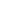 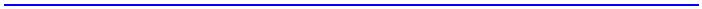 material radioativo e locais de trabalho com exposição à radiação ionizante industrial ou deocorrência naturalEste texto não substitui o publicado no DOUAnexo III - Curso complementar para serviços em instalações elétricas em alta tensãoAnexo IV - Curso básico de segurança em operações de movimentação de cargas e transportede pessoasAnexo V - Curso complementar para operadores de guindastesAnexo VI - Comunicação de Incidente em Plataforma - CIPGlossário337.1 Objetivo7.1.1 Esta Norma Regulamentadora - NR tem por objetivo estabelecer os requisitos desegurança, saúde e condições de vivência no trabalho a bordo de plataformas de petróleo emoperação nas Águas Jurisdicionais Brasileiras - AJB.37.2 Campo de aplicação37.2.1 Esta Norma se aplica ao trabalho nas plataformas nacionais e estrangeiras, bem comonas Unidades de Manutenção e Segurança - UMS, devidamente autorizadas a operar em AJB.37.2.1.1 Para efeitos desta Norma, considera-se:a) Plataforma: toda instalação ou estrutura de perfuração, produção, intervenção,armazenamento ou transferência, fixa ou flutuante, destinada às atividades relacionadascom a pesquisa, exploração, produção ou armazenamento de óleo e/ou gás oriundos dosubsolo, das águas interiores ou do mar, inclusive da plataforma continental; eb) Unidades de Manutenção e Segurança - UMS: são as embarcações dedicadas àmanutenção, construção e montagem para plataformas, com sistema para interligação àplataforma através de gangway.37.2.1.2 Plataformas interligadas de maneira permanente, que possibilitam a circulação detrabalhadores, são consideradas como uma única instalação marítima para fins de aplicaçãodesta Norma.37.2.2 Esta NR não se aplica às embarcações de apoio marítimo, às embarcações delevantamento sísmico e às embarcações de operação de mergulho.37.2.3 Plataformas e UMS estrangeiras com previsão de operação temporária, de até seismeses, em AJB, e que não tenham suas instalações adequadas aos requisitos desta NR, devematender às regras estabelecidas em convenções internacionais e ser certificadas e mantidasem classe por sociedade classificadora, reconhecida pela Autoridade Marítima brasileira, comdelegação de competência para tal.37.2.3.1 O disposto no item 37.2.3 não se aplica quando os intervalos entre dois períodosconsecutivos das operações temporárias das plataformas ali referidas sejam inferiores a 3(três) meses.37.3. Responsabilidades37.3.1 Cabe à operadora da instalação, além do disposto nas demais NormasRegulamentadoras gerais e especiais, de outras disposições legais com relação à matéria e,ainda, daquelas oriundas de convenções, acordos e contratos coletivos de trabalho:Este texto não substitui o publicado no DOU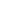 a) garantir, pelos meios usuais de transporte e sem ônus para a inspeção do trabalho, o acessoà plataforma aos Auditores Fiscais do Trabalho - AFT em serviço, onde não houvertransporte público;b) garantir o acesso à plataforma ao representante dos trabalhadores da categoria daoperadora da instalação, da operadora do contrato ou da categoria preponderante, paraacompanhar a inspeção do trabalho, pelos meios usuais de transporte e sem ônus, ondenão houver transporte público;c) garantir que os requisitos de segurança e saúde e as condições de acesso à plataforma,higiene e condições de vivência dos trabalhadores de empresas prestadoras de serviço abordo sejam os mesmos assegurados aos seus empregados;d) controlar o acesso, permanência e desembarque da plataforma de trabalhadores próprios,da concessionária ou empresas prestadoras de serviço a bordo, devendo manter estasinformações, em meio físico ou digital, por pelo menos 12 (doze) meses;e) assegurar que os trabalhadores da empresa prestadora de serviço participem dostreinamentos de segurança e saúde previstos no item 37.9.6;f) prestar as informações em matéria de segurança e saúde requeridas pela empresacontratada relacionadas aos serviços por esta realizados; eg) aprovar previamente as ordens de serviço, as permissões de trabalho e as permissões deentrada e trabalho em espaços confinados referentes aos serviços a serem executadospelos empregados das empresas prestadoras de serviços.37.3.2 Cabe à operadora do contrato, além do disposto nas demais NR, garantir que sejarealizada auditoria, na forma prevista em sistema de gestão, na operadora da instalaçãoquanto ao cumprimento das obrigações previstas nesta NR.37.3.3 A empresa prestadora de serviços deve cumprir os requisitos de segurança e saúdeespecificados pela contratante, por esta NR e pelas demais NR.37.3.4 Cabe aos trabalhadores, além do disposto nas demais NR:a) colaborar com a operadora da instalação para o cumprimento das disposições legais eregulamentares, inclusive dos procedimentos internos sobre segurança e saúde notrabalho e de bem-estar a bordo; eb) portar a quantidade adequada de medicamentos de uso contínuo próprio, acompanhadada prescrição médica e dentro do prazo de validade.337.4 Direitos dos Trabalhadores7.4.1 São direitos dos trabalhadores:a) interromper a sua tarefa, com base em sua capacitação e experiência, quando constatarevidência de risco grave e iminente para sua segurança e saúde ou de outras pessoas,informando imediatamente ao seu superior hierárquico ou, na ausência deste, aorepresentante da operadora da instalação, e à CIPLAT, para que sejam tomadas as medidasadequadas às correções das não conformidades;b) ser comunicado pela organização sobre ordens, instruções, recomendações ou notificaçõesrelativas a suas atividades ou ambientes de trabalho, feitas pela inspeção do trabalhorelacionadas com o ambiente laboral; eEste texto não substitui o publicado no DOUc) comunicar ao empregador e à inspeção do trabalho sobre qualquer risco potencial queconsidere capaz de gerar um acidente ampliado.37.5. Programa de Gerenciamento de Riscos - PGR e análise de riscos das instalações eprocessos37.5.1 A operadora da instalação e as empresas prestadoras de serviços permanentes a bordodevem elaborar e implementar os seus respectivos PGR, por plataforma, observando odisposto nesta Norma e na NR-01 (Disposições Gerais e Gerenciamento de RiscosOcupacionais).37.5.2 Na elaboração do PGR, as organizações devem considerar:a) as metodologias para avaliação de riscos ambientais preconizadas na legislação brasileira,sendo que, na sua ausência, podem ser adotadas outras já consagradas internacionalmenteou estabelecidas em acordo ou convenção coletiva de trabalho, desde que mais rigorosasdo que os critérios técnico-legais estabelecidos;b) os riscos gerados pelas prestadoras de serviços a bordo da plataforma; ec) a adequação dos critérios e dos limites de tolerância e de exposição, considerando o tempode exposição e os diferentes regimes de trabalho a bordo.37.5.3 A operadora da instalação deve revisar o PGR ou elaborar um programa específicoquando ocorrer modificação, ampliação, paradas programadas da plataforma e respectivoscomissionamento ou descomissionamento.37.5.4 Quando solicitado, a operadora da instalação deve permitir que as empresasprestadoras de serviços procedam, in loco, às avaliações dos riscos e das exposiçõesocupacionais aos agentes identificados no PGR da plataforma.37.5.4.1 Alternativamente, a operadora da instalação pode realizar estas avaliações,informando os resultados obtidos às empresas prestadoras de serviços, por escrito e medianterecibo.37.5.5 O inventário de riscos e o plano de ação do PGR devem estar disponíveis para consultapelos trabalhadores e seus representantes.37.5.6 As organizações, em conformidade com PGR da plataforma, devem indicar e registraras atividades e serviços que exijam:a) análise preliminar de risco da tarefa;b) liberação por um profissional de segurança do trabalho;c) emissão de permissão de trabalho; ed) operações de risco ou simultâneas com acompanhamento/supervisão da atividade porprofissional de segurança do trabalho.37.5.7 A partir das análises de riscos, a operadora da instalação deve definir a dotação elocalização de lava-olhos e chuveiros de emergência na plataforma, os quais devem sermantidos em perfeito estado de funcionamento e com fácil acesso.Este texto não substitui o publicado no DOU37.5.8 O PGR deve estar articulado com a análise de riscos das instalações e processos,elaborada conforme requisitos estabelecidos pela Agência Nacional do Petróleo, Gás Naturale Biocombustíveis - ANP.37.5.8.1 As análises de riscos das instalações e processos devem ter seus cenários, barreiras,observações e recomendações divulgadas aos trabalhadores, de acordo com suas atividades,bem como estar disponíveis para consulta de todos os trabalhadores a bordo.37.5.8.2 A análise de riscos das instalações e processos deve ser revisada ou revalidada, nomáximo, a cada 5 (cinco) anos.37.5.9 A operadora da instalação designará, formalmente, um ou mais profissionaislegalmente habilitados como responsáveis por elaborar e validar as análises de riscos dasinstalações e processos, bem como por definir a metodologia a ser utilizada e fundamentartecnicamente a sua escolha no relatório da análise de riscos.37.5.10 Os relatórios das análises de riscos devem ser elaborados conforme requisitos doregulamento de segurança operacional da ANP.37.5.10.1 Ao menos um profissional de segurança do trabalho do SESMT da operadora dainstalação lotado a bordo da plataforma em questão e um trabalhador com experiência nainstalação objeto do estudo devem participar das análises de riscos.37.5.10.1.1 É facultativo o cumprimento do subitem 37.5.10.1 na fase de projeto daplataforma.37.5.10.1.2 Em se tratando de plataforma desobrigada de dispor de SESMT complementar abordo, a operadora da instalação deverá indicar outro empregado próprio, que sejaprofissional de segurança do trabalho, para compor a equipe multidisciplinar prevista noregulamento de segurança operacional da ANP.37.5.11 O profissional de maior nível hierárquico embarcado na plataforma deve tomarciência formal do relatório das análises de riscos.37.5.12 A operadora da instalação deve elaborar cronograma, definindo prazos e responsáveispara implementar as recomendações aprovadas.37.5.12.1 A inobservância da implementação das recomendações ou dos prazos definidos nocronograma deve ser justificada e documentada, desde que não representem, separadamenteou em conjunto, risco grave e iminente aos trabalhadores.37.5.13 As análises de riscos devem ser reavaliadas, sob pena de caracterização de risco gravee iminente, nas seguintes situações:a) quando ocorrer mudança na locação da plataforma;b) quando ocorrer mudança da operadora da instalação;c) quando forem colocadas instalações temporárias a bordo, inclusive módulos deacomodação temporária;d) antes da ampliação ou modificação da instalação, processo ou processamento, quandoindicado pela gestão de mudanças;Este texto não substitui o publicado no DOUe) por solicitação do SESMT ou da CIPLAT, quando aprovada tecnicamente pelo responsávellegal pela plataforma; ef) por recomendação decorrente de análise de incidente.337.6 Atenção à saúde na plataforma7.6.1 A operadora da instalação e cada uma das empresas prestadoras de serviçospermanentes a bordo devem elaborar os seus respectivos Programa de Controle Médico deSaúde Ocupacional - PCMSO, por plataforma, atendendo aos preceitos deste capítulo e,complementarmente, ao disposto na NR-07 (Programa de Controle Médico de SaúdeOcupacional - PCMSO).37.6.1.1 As plataformas desabitadas estão dispensadas da elaboração de PCMSO.37.6.1.2 Os riscos a que estão expostos os trabalhadores em plataformas desabitadas devemser contemplados no PCMSO a que esses trabalhadores estejam vinculados.37.6.2 A operadora da instalação e as empresas prestadoras de serviços devem adotarmedidas que visem à promoção, à proteção, à recuperação e à prevenção de agravos à saúdede todos os seus trabalhadores a bordo, de maneira a compreender ações em terra e a bordoe contemplar:a) serviços gratuitos de assistência à saúde a bordo e em terra pela operadora da instalaçãoou por empresas especializadas na prestação desses serviços, que sejam decorrentes deacidentes ou doenças ocorridas no trabalho, com os empregados próprios e terceirizados;b) desembarque e remoção do trabalhador para unidade de saúde em terra, no caso denecessidade de cuidados médicos complementares, devendo atender aos seguintesrequisitos:I. o tipo de aeronave a ser utilizada para transportar o trabalhador deve obedecer aocritério do médico regulador, que é designado pela concessionária ou operadora dainstalação; eII. no caso de atendimento emergencial, com o resgate realizado por aeronave do tipoEvacuação Aeromédica - EVAM, a aeronave e a tripulação devem estar prontas paradecolar em até 30 (trinta) minutos após o seu acionamento pelo médico regulador,sendo que tempos superiores a 30 (trinta) minutos devem ser justificados pelaoperadora da instalação; entretanto, o prazo para a decolagem não pode exceder a 45(quarenta e cinco) minutos;c) programas de educação em saúde, incluindo temas sobre alimentação saudável;d) programas de promoção e prevenção em saúde, visando implantar medidas para mitigaros fatores de riscos psicossociais identificados, assim como prevenir constrangimentos noslocais de trabalho decorrentes de agressão, assédio moral, assédio sexual, dentre outros;ee) acompanhamento pelos médicos responsáveis pelos PCMSO da operadora da instalação edas empresas prestadoras de serviços, em todos os casos de acidentes e adoecimentosocupacionais ocorridos a bordo com os trabalhadores próprios e terceirizados.37.6.3 Cabe ao empregador avaliar o estado de saúde dos trabalhadores que acessam aplataforma ou embarcação por intermédio de cesta de transferência, de modo que osEste texto não substitui o publicado no DOUseguintes aspectos sejam considerados:a) inclusão no PCMSO dos exames e sistemática de avaliação;b) avaliação periódica dos riscos envolvidos na operação de transbordo, consignando noAtestado de Saúde Ocupacional - ASO a aptidão para esta atividade; ec) apreciação das patologias que podem originar mal súbito e riscos psicossociais.37.6.3.1 Trabalhadores que utilizam a cesta de transferência apenas para situações deemergência estão dispensados da avaliação e exames previstos no item 37.6.3.37.6.4 Cópia da primeira via do ASO, em meio físico ou eletrônico, deve estar disponível naenfermaria a bordo, observado o disposto no item 37.29 desta NR.37.6.5 A plataforma habitada deve:a) possuir profissional de saúde, registrado no respectivo conselho de classe, embarcadopara prestar assistência à saúde e atendimentos de primeiros socorros, de acordo com asNormas da Autoridade Marítima para Embarcações Empregadas na Navegação de MarAberto, da Diretoria de Portos e Costas - DPC da Marinha do Brasil, a NORMAM-01/DPC, naseguinte proporção:I. partir de 31 (trinta e um) até 250 (duzentos e cinquenta) trabalhadores a bordo, oprofissional de saúde deve ser um técnico de enfermagem, sob a supervisão deenfermeiro, um enfermeiro ou um médico;II. entre 251 (duzentos e cinquenta e um) até 400 (quatrocentos) trabalhadores, deve seradicionado um profissional de saúde, assegurando que ao menos um deles seja de nívelsuperior; eIII. acima de 401 (quatrocentos e um) trabalhadores, deve ser acrescentado um profissionalde saúde.b)ser dotada de enfermaria que atenda ao descrito no Capítulo 9 da NORMAM-01/DPCe na NR-32 (Segurança e Saúde no Trabalho em Serviços de Saúde), naquilo que couber; ec) disponibilizar sistema de telemedicina entre o profissional de saúde a bordo e osmédicos especialistas em terra, a qualquer hora do dia ou da noite, operado por trabalhadorcapacitado, conforme resoluções do Conselho Federal de Medicina e demais legislaçõespertinentes.37.6.5.1 Os profissionais de saúde de nível superior devem ter os treinamentos avançados emsuporte cardiológico e trauma pré-hospitalar, certificados por instituições especializadas,obedecendo às suas respectivas validades.37.6.5.2 Os profissionais de saúde de nível médio devem ter os treinamentos em suportebásico de vida e trauma pré-hospitalar, certificados por instituições especializadas,obedecendo às suas respectivas validades e formações profissionais.37.6.5.3 Os profissionais de saúde lotados na plataforma devem implementar as medidas deprevenção, promoção e atendimento à saúde previstas nesta NR e nas demais, naquilo quecouber, sendo vedado o desvio ou desvirtuamento dessas funções.37.6.5.4 Os equipamentos, materiais e medicamentos para prestar a assistência à saúde e oatendimento de primeiros socorros aos trabalhadores a bordo devem ser definidos e descritosEste texto não substitui o publicado no DOUpelo médico responsável pelo PCMSO da plataforma, elaborado pela operadora da instalação.7.6.5.4.1 Os tipos de equipamentos, materiais e medicamentos necessários devem estar3disponíveis a bordo, em quantidades suficientes e dentro dos seus respectivos prazos devalidades.37.6.6 No caso de o trabalhador não dispor da quantidade necessária do medicamentomencionado na alínea “b” do item 37.3.4 desta NR, a operadora da instalação deveprovidenciar, imediatamente, o medicamento adequado ou o desembarque do trabalhador.37.7 Serviços Especializados em Segurança e Medicina do Trabalho - SESMT37.7.1 A operadora da instalação e as empresas que prestam serviços a bordo da plataformadevem constituir SESMT em terra e a bordo de cada plataforma, de acordo com o estabelecidonesta NR e na NR-04 (Serviços Especializados em Segurança e Medicina do Trabalho - SESMT),no que não conflitar.37.7.2 SESMT em terra37.7.2.1 A operadora da instalação e as empresas que prestam serviços a bordo deplataformas devem dimensionar os seus SESMT situados em terra conforme o estabelecidona NR-04.37.7.2.1.1 O dimensionamento dos SESMT em terra da operadora da instalação e dasempresas que prestam serviços a bordo deve considerar a gradação do risco da atividadeprincipal de cada organização e o número total de empregados calculados conforme subitem37.7.2.1.2 desta NR.37.7.2.1.2 O número total de empregados deve ser calculado pelo somatório dos empregadospróprios lotados nas unidades terrestres e lotados nas plataformas.37.7.2.1.3 Compete ao SESMT constituído em terra dar assistência tanto aos empregadoslotados em terra como aos embarcados.37.7.3 SESMT a bordo da plataforma37.7.3.1 A operadora da instalação também deve constituir SESMT a bordo da plataforma,composto por técnico(s) de segurança do trabalho, quando o somatório dos seus empregadose dos empregados das empresas prestadoras de serviços for igual ou superior a 25 (vinte ecinco).37.7.3.1.1 O dimensionamento do SESMT a bordo da plataforma da operadora de instalaçãodeve ser composto por, no mínimo, um técnico de segurança do trabalho para cada grupo de50 (cinquenta) trabalhadores embarcados ou fração.37.7.3.1.1.1 Quando o dimensionamento do SESMT a bordo da plataforma exigir acontratação de 3 (três) ou mais técnicos de segurança do trabalho, a operadora da instalaçãopode substituir um desses profissionais por um engenheiro de segurança do trabalho.37.7.3.2 A empresa prestadora de serviços, em caráter permanente ou intermitente naEste texto não substitui o publicado no DOUplataforma, deve lotar a bordo técnico de segurança do trabalho, quando o número total deseus empregados embarcados for igual ou superior a 50 (cinquenta), durante o período deprestação de serviços a bordo.37.7.3.2.1 A partir de 100 (cem) empregados, a empresa prestadora de serviços deve lotar abordo mais um técnico de segurança do trabalho para cada grupo de 50 (cinquenta)empregados ou fração.37.7.3.2.2 O(s) técnico(s) em segurança do trabalho das empresas prestadoras de serviçosdevem atuar de forma integrada com o SESMT da operadora da instalação.37.7.3.3 Os SESMT da operadora da instalação e da prestadora de serviços a bordo devem serregistrados separadamente, constando as informações previstas na NR-04.37.7.3.4 Os profissionais de segurança integrantes do SESMT a bordo devem cumprir jornadade trabalho integralmente embarcados na plataforma onde estão lotados e atuarexclusivamente na área de segurança no trabalho.37.7.3.4.1 Nas atividades noturnas realizadas por 50 (cinquenta) ou mais trabalhadores, pelomenos um dos profissionais da área de segurança do trabalho da operadora da instalação,lotados a bordo da plataforma, deve cumprir sua jornada nesse período.37.7.3.4.1.1 Quando o número de trabalhadores no turno da noite for inferior a 50(cinquenta), qualquer atividade nesse período que exija a presença de profissional desegurança do trabalho deve ser planejada com antecedência mínima de 24 (vinte e quatro)horas, exceto em situações de emergência.37.7.3.4.2 A operadora da instalação poderá substituir o profissional de segurança a bordopor outro profissional com a mesma qualificação, sem a obrigatoriedade de atualização dacomposição do SESMT junto à inspeção do trabalho, nos seguintes casos:a) por motivos de férias, licenças, capacitação e outros afastamentos legais, pelo prazomáximo de 60 (sessenta) dias; eb) para realizar atividades na base da operadora, pelo prazo máximo de 180 (cento e oitenta)dias, em ciclos superiores a 3 (três) anos.37.7.3.5 Plataformas interligadas de maneira permanente, que possibilitam a circulação detrabalhadores, serão consideradas como uma única instalação marítima para efeito dedimensionamento do SESMT a bordo.37.7.4 O dimensionamento do SESMT a bordo deve considerar a média do número detrabalhadores embarcados no trimestre anterior, excluindo o aumento temporário inferior a3(três) meses de 25 (vinte e cinco) ou mais trabalhadores embarcados.37.7.4.1 O atendimento decorrente do aumento temporário de trabalhadores embarcadosprevisto no item anterior deve ser feito por profissionais de segurança adicionais, naproporção estabelecida no subitem 37.7.3.1 e seus subitens.37.7.4.2 Para as plataformas novas, o dimensionamento do SESMT a bordo deve ser baseadono efetivo estimado no item 37.18.5 desta NR.Este texto não substitui o publicado no DOU337.8 Comissão Interna de Prevenção de Acidentes em Plataformas - CIPLAT (redação vigente até19 de março de 2023)7.8 Comissão Interna de Prevenção de Acidentes em Plataformas – CIPLAT (Portaria MTP nº4.219, de 20 de dezembro de 2022 - redação que entra em vigor no dia 20 de março de 2023)37.8.1 A operadora da instalação e as empresas prestadoras de serviços permanentes a bordodevem constituir suas CIPLAT por plataforma, com dimensionamento por turma de embarque,de acordo com o estabelecido nesta NR e na NR-05 (Comissão Interna de Prevenção deAcidentes - CIPA), no que não conflitar. (redação vigente até 19 de março de 2023)37.8.1 A operadora da instalação e as empresas prestadoras de serviços permanentes a bordodevem constituir suas CIPLAT por plataforma, com dimensionamento por turma de embarque,de acordo com o estabelecido nesta NR e na NR-05 (Comissão Interna de Prevenção deAcidentes e de Assédio - CIPA), no que não conflitar. (Portaria MTP nº 4.219, de 20 de dezembro de2022 - redação que entra em vigor no dia 20 de março de 2023)37.8.2 As CIPLAT da operadora da instalação e das prestadoras de serviços permanentes abordo serão constituídas por representantes indicados pelo empregador e representanteseleitos pelos empregados, quando o número destes for igual ou superior a 8 (oito) por turmade embarque.37.8.2.1 Serão eleitos pelos empregados um representante titular e um suplente, em cadaturma de embarque, com vínculo empregatício no Brasil, sendo um dos titulares definidocomo vice-presidente pelos representantes eleitos.37.8.2.2 A operadora da instalação e as prestadoras de serviços permanentes a bordo deverãoformalizar seus representantes em paridade com o número de membros eleitos, indicandocomo presidente da CIPLAT o empregado de maior nível hierárquico lotado na plataforma,com vínculo empregatício no Brasil.37.8.2.3 Quando a turma de embarque for inferior a 8 (oito) trabalhadores, considerados oslotados na plataforma, a organização deve nomear um empregado responsável pelocumprimento dos objetivos da CIPLAT para essa turma.37.8.3 O dimensionamento da Comissão Interna de Prevenção de Acidentes - CIPA da empresaprestadora de serviços itinerantes em plataformas deve considerar como estabelecimento asua unidade em terra, obedecendo ao estabelecido na NR-05. (redação vigente até 19 de março de2023)37.8.3 O dimensionamento da Comissão Interna de Prevenção de Acidentes e de Assédio -CIPA da empresa prestadora de serviços itinerantes em plataformas deve considerar comoestabelecimento a sua unidade em terra, obedecendo ao estabelecido na NR-05. (Portaria MTPnº 4.219, de 20 de dezembro de 2022 - redação que entra em vigor no dia 20 de março de 2023)37.8.4 Para períodos de prestação de serviços a bordo iguais ou inferiores a 12 (doze) meses,a empresa deve nomear um trabalhador responsável pelo cumprimento dos objetivos daCIPLAT.37.8.5 Os períodos de inscrições e de eleições dos candidatos a membros da CIPLAT devemconsiderar todo o ciclo de embarque, de modo a permitir a participação de todos osEste texto não substitui o publicado no DOUempregados embarcados.7.8.6 A eleição dos representantes dos empregados de cada turma de embarque deve ser3realizada a bordo, sendo facultada a eleição por meio eletrônico.37.8.7 As organizações que possuam ou atuem em mais de uma plataforma de uma mesmabacia petrolífera podem constituir uma única comissão eleitoral para a eleição da CIPLAT.37.8.8 As reuniões ordinárias mensais da CIPLAT devem ser realizadas a bordo, atendendo aocalendário previamente estabelecido, podendo a participação ocorrer de forma remota.37.8.8.1 O calendário de reuniões ordinárias mensais da CIPLAT deve considerar aparticipação de todas as turmas de embarque ao longo do mandato.37.8.8.2 As reuniões devem contar com a presença de cada bancada representativa, devendoo suplente comparecer às reuniões no caso de impedimento do membro titular.37.8.8.3 As reuniões da CIPLAT da operadora da instalação devem ainda:a) ter a participação de profissional de segurança do trabalho embarcado;b) permitir a participação de membro eleito da CIPLAT ou dos nomeados das prestadoras deserviços, quando estiverem embarcados, sendo a prévia convocação obrigatória; ec) permitir a presença de qualquer profissional que esteja a bordo, inclusive de representantedesignado pelo sindicato.37.8.8.3.1 Os profissionais citados no subitem 37.8.8.3 não possuem direito a voto nasreuniões da CIPLAT.37.8.8.3.2 Caso não haja consenso nas deliberações discutidas na CIPLAT, será instaladoprocesso de votação, permanecendo na reunião, de forma paritária, somente osrepresentantes do empregador e dos empregados da operadora da instalação.37.8.8.4 As deliberações e encaminhamentos das reuniões das CIPLAT devem serdisponibilizadas a todos os trabalhadores no local onde é realizado o briefing referido no item317.9.6 ou por meio eletrônico, observada a Lei Geral de Proteção de Dados - Lei nº 13.709, de4 de agosto de 2018.37.8.9 A organização deve elaborar o cronograma de execução das medidas corretivas,definindo prazos e respectivas responsabilidades, que deve ser discutido e aprovado napróxima reunião da CIPLAT, com a participação do SESMT.37.8.9.1 A organização deve atender aos prazos previstos no cronograma ou justificar ereprogramar novos prazos, com análise e aprovação pela CIPLAT e SESMT.37.8.10 As empresas prestadoras de serviços devem obrigatoriamente atender asconvocações previstas no subitem 37.8.8.3.37.8.10.1 Na ausência dos representantes das empresas prestadoras de serviços, as decisõestomadas na reunião da CIPLAT da operadora da instalação, que as envolvam, devem sercomunicadas formalmente às prestadoras de serviços, no prazo de 3 (três) dias úteis a partirEste texto não substitui o publicado no DOUda emissão da ata, que se dará ao final da reunião.7.8.11 Nas reuniões da CIPLAT da prestadora de serviços devem ser abordados os temas e3deliberações referentes às suas atividades na plataforma que constarem da última ata daCIPLAT daoperadora da instalação.37.8.12 As deliberações da CIPLAT das prestadoras de serviços que demandem ações pelaoperadora da instalação devem ser encaminhadas à CIPLAT da operadora da instalação, paraanálise na sua próxima reunião.37.8.13 Os membros da CIPLAT da prestadora de serviços, ou o empregado nomeado comoresponsável pelo cumprimento de suas atribuições, devem receber o resultado das análisesde acidentes ou doenças ocupacionais ocorridas com os seus empregados a bordo eacompanhar a implementação das recomendações junto à operadora da instalação.37.8.14 É vedada a transferência para outra plataforma ou estabelecimento em terra, duranteo mandato, de trabalhador eleito para a CIPLAT, sem sua anuência.337.9 Capacitação e treinamento em segurança e saúde no trabalho7.9.1 Todos os treinamentos previstos nesta NR devem observar o disposto na NR-01 e serrealizados durante a jornada de trabalho, a cargo e custo da organização, conforme dispostonesta NR.37.9.1.1 O tempo despendido durante qualquer treinamento é considerado como horastrabalhadas, sendo proibida a participação em cursos nos períodos de férias, afastamentos oudescanso do trabalhador a bordo.37.9.1.2 Os treinamentos podem ser ministrados na modalidade de ensino a distância ousemipresencial, desde que atendidos os requisitos operacionais, administrativos, tecnológicose de estruturação pedagógica previstos no Anexo II da NR-01.37.9.1.3 Os conteúdos práticos podem ser realizados com a utilização de simuladoresaprovados pelo fabricante do equipamento, ou aqueles utilizados ou reconhecidos por órgãosda administração pública ou sociedades classificadoras.37.9.2 Os instrutores dos treinamentos devem possuir:a) curso de formação de instrutor;b) qualificação ou habilitação no tema; ec) comprovada experiência mínima de dois anos na atividade.37.9.3 Até o início do treinamento, o trabalhador deve receber o material didático a serutilizado, em meio físico ou eletrônico.37.9.3.1 O material didático escrito ou audiovisual, utilizado e fornecido em qualquer tipo detreinamento ou instrução ministrada, deve ser produzido no idioma português, utilizandolinguagem adequada ao nível de conhecimento dos trabalhadores.37.9.3.1.1 O material didático de treinamento ministrado para o trabalhador estrangeiro nãofluente no idioma português deve estar disponível no idioma inglês.Este texto não substitui o publicado no DOU37.9.4 Para cada treinamento presencial, deve ser elaborada lista de presença contendo:a) o título do curso ministrado;b) conteúdo ministrado, data, local e carga horária;c) nomes e assinaturas dos participantes, ed) identificação e qualificação do instrutor.37.9.5 A operadora da instalação só deve permitir a execução de serviços por trabalhadorterceirizado que esteja devidamente capacitado para a sua função.37.9.6 O operador da instalação deve implementar programa de capacitação em segurança esaúde no trabalho em plataforma, compreendendo as seguintes modalidades:a) orientações gerais por ocasião de cada embarque (briefing de segurança da plataforma);b) treinamento básico;c) treinamento avançado;d) treinamento eventual; ee) Diálogo Diário de Segurança - DDS.37.9.6.1 Os treinamentos citados nas alíneas “b”, “c” e “d” do item 37.9.6 devem terengenheiro de segurança do trabalho como responsável técnico.37.9.6.2 As capacitações citadas nas alíneas “a” e “e” são dispensadas de emissão decertificado.37.9.6.2.1 A operadora da instalação deve ministrar instruções gerais (briefing), consignadoem lista de presença, por ocasião de cada embarque, ao chegar a bordo da plataforma, como seguinte conteúdo mínimo:a) a descrição sucinta das características da plataforma e o seu estado (operacional, parada,comissionamento, operações críticas e simultâneas, etc.);b) os tipos de alarme disponíveis a bordo, destacando os de emergência;c) os procedimentos de agrupamento (pontos de encontro) e de evacuação em caso deemergência;d) as rotas de fuga;e) as localizações dos recursos de salvatagem (coletes, boias, baleeiras, balsas, botes deresgate, dentre outros);f) a identificação das lideranças de bordo;g) as regras de convívio a bordo, especialmente no que diz respeito ao silêncio nas áreas dasacomodações; eh) cuidados básicos de higiene e saúde pessoal.37.9.6.2.2 A operadora da instalação deve atualizar o briefing quando houver mudança noPlano de Resposta a Emergências - PRE, descrito no capítulo 37.28 desta NR.37.9.6.3 O treinamento básico, previsto na alínea “b” do item 37.9.6, deve ser realizado antesEste texto não substitui o publicado no DOUdo primeiro embarque, ter carga horária mínima de 6 horas e abordar o inventário de riscos eas medidas de controle estabelecidas no PGR da plataforma, em especial:a) meios e procedimentos de acesso à plataforma;b) condições e meio ambiente de trabalho;c) substâncias combustíveis e inflamáveis presentes a bordo: características, propriedades,perigos e riscos;d) áreas classificadas, fontes de ignição e seu controle;e) riscos ambientais existentes na área da plataforma;f) medidas de segurança disponíveis para o controle dos riscos operacionais a bordo;g) outros riscos inerentes às atividades específicas dos trabalhadores e as respectivas medidasde controle e eliminação;h) riscos psicossociais decorrentes de vários estressores, como jornada prolongada, trabalhoem turnos e noturno, abordando seus efeitos nas atividades laborais e na saúde;i) riscos radiológicos de origem industrial ou de ocorrência natural, quando existentes;j) produtos químicos perigosos e explosivos armazenados e manuseados a bordo;k) Ficha de Informação de Segurança de Produtos Químicos - FISPQ;l) Equipamentos de Proteção Coletiva - EPC;m) Equipamentos de Proteção Individual - EPI; en) procedimentos a serem adotados em situações de emergência.37.9.6.3.1 O treinamento básico não é obrigatório para as comitivas, visitantes e atividadesexclusivamente administrativas.37.9.6.3.2 O treinamento básico de trabalhadores não lotados na plataforma deve serministrado, complementado ou validado pela operadora da instalação.37.9.6.4 O treinamento eventual, previsto na alínea “d” do item 37.9.6, deve ser realizado,além do disposto na NR-01, nas seguintes situações:a) incidente de grande relevância ou acidente grave ou fatal, na própria instalação ou emoutras plataformas, próprias ou afretadas, da mesma operadora;b) doença ocupacional que acarrete lesão grave à integridade física do(s) trabalhador(es);c) parada para a realização de campanhas de manutenção, reparação ou ampliação realizadaspela própria operadora ou por prestadores de serviços;d) comissionamento, descomissionamento ou desmonte da plataforma; ee) retorno de afastamento do trabalho por período superior a 90 (noventa) dias.37.9.6.4.1 A carga horária, o conteúdo programático do treinamento eventual e ostrabalhadores a serem capacitados devem ser definidos pela operadora da instalação, emfunção da complexidade, levando-se em conta o inventário de riscos e as medidas deprevenção estabelecidas no PGR para a atividade em questão.37.9.6.4.2 Para operações simultâneas de risco, em conformidade com o PGR e a análisepreliminar de risco da tarefa, deve ser realizado treinamento eventual ou DDS anterior àEste texto não substitui o publicado no DOUoperação.7.9.6.5 Os trabalhadores que adentram a área operacional, efetuando atividades específicas,3pontuais ou eventuais relacionadas à operação, manutenção ou integridade, bem como emresposta a situações de emergência, devem realizar treinamento avançado, previsto na alínea“c” do item 37.9.6, com carga horária de, no mínimo, 8 (oito) horas, com o seguinte conteúdoprogramático:a) análise preliminar de riscos da tarefa: conceitos e exercícios;b) permissão para trabalho, a frio ou a quente, na presença de combustíveis e inflamáveis;c) aditivos químicos e composição dos fluidos empregados nas operações de perfuração,completação, restauração e estimulação, quando aplicável;d) noções dos sistemas de prevenção e combate a incêndio da plataforma;e) acidentes com inflamáveis: suas causas e as medidas preventivas existentes na áreaoperacional;f) resposta a emergências com combustíveis e inflamáveis, segundo o Plano de Resposta aEmergências - PRE descrito no capítulo 37.28 desta NR;g) noções de segurança de processo para plataformas;h) segurança na operação das instalações elétricas em atmosferas explosivas; ei) atividade prática a bordo, de no mínimo uma hora, com a indicação in loco dos sistemas eequipamentos disponíveis para o combate a incêndio.37.9.6.6 Deve ser realizada reciclagem do treinamento básico e avançado, com carga horáriamínima de 4 (quatro) horas, a cada 5 (cinco) anos, ou quando houver:a) indicação do PGR pela atualização; oub) retorno de afastamento do trabalho por período superior a 180 (cento e oitenta) dias.3337.9.6.6.1 A reciclagem do treinamento avançado deve contemplar a parte prática.7.9.6.7 Diálogo Diário de Segurança - DDS7.9.6.7.1 A operadora da instalação deve realizar, antes do início das atividades operacionais,o DDS, considerando:a) as tarefas que serão desenvolvidas, de forma simultânea ou não;b) o processo de trabalho, os riscos e as medidas de proteção;c) os alarmes de evacuação a bordo e as respectivas medidas de segurança a serem adotadas;ed) os cuidados para evitar o acionamento inadvertido de sistemas de segurança levando aparadas não programadas.37.9.6.7.1.1 Para comprovar a realização do DDS, as informações da lista de presença podemser incluídas na própria permissão de trabalho, quando aplicável.37.10 Comissionamento, ampliação, modificação, reparo, descomissionamento e desmonte37.10.1 Para as atividades de comissionamento, ampliação, modificação e reparo naval,Este texto não substitui o publicado no DOUdescomissionamento e desmonte de plataformas, aplicam-se, além do disposto nestecapítulo, os requisitos da NR-34 (Condições e Meio Ambiente de Trabalho na Indústria da Construçãoe Reparação Naval), naquilo que couber, independentemente do local, tipo e extensão do serviço aser realizado a bordo.37.10.1.1 Durante os serviços de comissionamento, ampliação, modificação, reparo,descomissionamento ou desmonte realizados durante as operações simultâneas a bordo daplataforma, devem ser adotadas as seguintes medidas:a) ser precedidos de análise de riscos das tarefas;b) ser iniciados somente após implementação das medidas de prevenção recomendadas pelaanálise de riscos das tarefas;c) ser precedidos da emissão de permissões de trabalho e permissões de entrada e trabalhoem espaços confinados, quando couber; ed) ser acompanhados por profissional de segurança do trabalho, nas condições estabelecidaspela análise de riscos e simultaneidade, na qual devem ser estabelecidos os limites depermissões de trabalho por profissional de segurança.37.10.1.1.1 O profissional de segurança não poderá desempenhar outra tarefa enquantoestiver em atividade que exija acompanhamento contínuo.37.10.2 A operadora da instalação deve protocolar comunicação prévia, em sistemaeletrônico disponibilizado pela inspeção do trabalho, com no mínimo 30 dias de antecedência,às seguintes atividades:a) paradas programadas;b) atividades com acoplamento de unidade de manutenção e segurança; ec) atividades que impliquem aumento da população da plataforma acima da lotaçãooriginalmente aprovada pela Autoridade Marítima.37.10.2.1 A operadora da instalação deve manter disponível a bordo, em meio físico ou digital,comprovante da ciência formal acerca da realização das atividades referidas no item 37.10.2a todos os trabalhadores lotados na plataforma, mediante instruções gerais por ocasião doembarque (briefing de segurança da plataforma), descrito no item 37.9.6, por até um anoapós o término da campanha em pauta.37.10.2.2 A comunicação prévia deve conter as seguintes informações:a) identificação da plataforma onde ocorrerá a atividade;b) cronograma com descrição resumida e período de realização dos serviços;c) quantitativo estimado de trabalhadores para a realização dos serviços;d) denominação, endereço e CNPJ das empresas prestadoras de serviços a bordo,responsáveis pela execução das atividades a serem realizadas conforme previsto nocronograma; ee) limite de lotação da plataforma anterior ao início e durante essas atividades.37.10.2.2.1 Caso ocorram alterações no cronograma inicial, a operadora da instalação devemanter a versão atualizada do cronograma a bordo, observando o prescrito no capítulo 37.31desta NR.Este texto não substitui o publicado no DOU37.10.2.3 Nas atividades que impliquem aumento da população da plataforma acima dalotação originalmente aprovada, a operadora da instalação deve disponibilizar a bordo cópiado documento comprovando autorização, pela Autoridade Marítima, desse aumento dalotação, observando o prescrito no capítulo 37.31 desta NR.37.10.3 A operadora da instalação deve protocolar, em sistema eletrônico disponibilizado pelainspeção do trabalho, comunicado de descomissionamento da plataforma, em até 30 (trinta)dias antes do encerramento das suas operações.37.10.4 Para os trabalhadores embarcados, próprios ou terceirizados, durante as fases decomissionamento, ampliação, modificação, reparo, descomissionamento ou desmonte,devem ser asseguradas as condições de vivência, conforme os requisitos estabelecidos nestaNR.37.10.4.1 Em situação emergencial, quando as condições de vivência não sejam plenamenteatendidas segundo o capítulo 37.12 desta NR, a operadora da instalação deve assegurar:a) o direito de recusa aos trabalhadores envolvidos nas ações de resposta, sem a necessidadede justificativa;b) a aplicação do item 3.5.4 da NR-03 (Embargo e Interdição), na existência de condições derisco grave e iminente a bordo;c) o desembarque dos trabalhadores envolvidos nas ações de resposta, durante o seu períodode descanso; ed) o atendimento ao prescrito no subitem 37.12.4.5 desta NR para as áreas de vivência.37.11 Acesso à Plataforma37.11.1 Os deslocamentos dos trabalhadores entre o continente e a plataforma ou entreplataformas não interligadas, e vice-versa, devem ser realizados por meio de helicópteros.37.11.1.1 As aeronaves, os heliportos e os procedimentos de transporte aéreo devemobedecer aos requisitos de segurança exigidos pelas autoridades competentes.37.11.1.2 É permitido o transporte dos trabalhadores por meio de embarcações, desde que:a) estejam regularizadas junto à Autoridade Marítima;b) a distância a ser percorrida entre o continente e a plataforma seja inferior ou igual a 35milhas náuticas;c) sejam atendidas as condições adequadas de conforto para o trabalhador durante anavegação;d) a altura de onda seja de até 2,70 metros e a velocidade de vento de até 27 nós;e) na situação de interdição do helideque, por mais de 24 (vinte e quatro) horas, é permitidaa evacuação do pessoal não essencial à segurança e habitabilidade da plataforma,independentemente da distância a ser percorrida entre o continente e a plataforma, sendovedada a troca de turma; ef) em caso de evacuação emergencial, independentemente da distância a ser percorridaentre o continente e a plataforma.Este texto não substitui o publicado no DOU37.11.1.3 É permitida a utilização do helideque da UMS acoplada por passarela estabilizada(gangway) à plataforma, para embarque e desembarque de trabalhadores por helicóptero.37.11.2 É proibido o acesso de trabalhador à plataforma sem que a cópia, em meio físico oudigital, do seu ASO esteja disponível a bordo ou cuja validade esteja vencida ou a vencerdentro do período de embarque.37.11.2.1 Para acesso a plataformas desabitadas, deve ser observado o subitem 37.31.1.1desta NR.37.11.3 A operadora do contrato deve assegurar que os terminais próprios, compartilhadosou não, ou exclusivos, terrestres, de embarque e desembarque aéreo ou marítimo:a) sejam climatizados;b) atendam às condições sanitárias, de higiene e de conforto conforme NR-24 (CondiçõesSanitárias e de Conforto nos Locais de Trabalho); ec) possuam assentos em número suficiente para acomodar todos os trabalhadores emtrânsito previstos no horário de maior fluxo de passageiros, atendendo a programaçãonormal e excetuando as superposições por atrasos.37.11.4 No caso de transporte marítimo, a transferência de trabalhadores entre asembarcações e a plataforma, e vice-versa, deve ser realizada mediante passarela estabilizada(gangway), cesta de transferência de pessoal ou, em plataforma fixa, atracadouro especialpara a embarcação apropriada ao transporte de trabalhadores com segurança e conforto, nostermos descritos neste item.37.11.4.1 As operações de transferência de trabalhadores, por cestas de transferência ouatracadouro, devem obedecer aos seguintes requisitos:a) ser realizadas durante o período diurno e com boa visibilidade;b) todos os trabalhadores devem receber treinamentos de segurança e, antes de cadatransporte e transferência, as instruções preliminares de segurança (briefing);c) os trabalhadores transportados devem dispor e, quando transferidos, devem usar coletesalva-vidas, conforme NORMAM-01/DPC;d) os trabalhadores a serem transferidos não devem carregar materiais, inclusive mochilas,durante a transferência, de modo a terem as mãos livres;e) um tripulante capacitado da embarcação deve dar orientação prática acerca do processode transferência, devendo o trabalhador seguir estritamente as suas determinações;f) o trabalhador não pode ser submetido à operação de transferência sem o seuconsentimento, podendo se recusar a qualquer momento mediante justificativa; eg) existindo pessoa sem condições físicas ou psicológicas para a transferência ou que serecuse a cumprir as determinações do tripulante, o comandante da embarcação deveinterromper imediatamente a operação, solicitando a retirada desse trabalhador da áreade embarque, informando a ocorrência à operadora da instalação.37.11.4.2 É proibida a realização de operações simultâneas ou outras atividades na área detransferência de pessoal no decorrer da mesma.Este texto não substitui o publicado no DOU37.11.4.3 É vedado o uso de cordas, correntes ou qualquer outro tipo de cabos para atransferência de trabalhadores entre as embarcações e a plataforma, e vice-versa.37.11.4.3.1 É permitido o uso de escadas flexíveis ou fixas à plataforma para a transferênciada equipe necessária para operação do guindaste, nas plataformas desabitadas.37.11.4.4 Para plataforma flutuante, posicionada em águas interiores, o acesso e odesembarque dos trabalhadores também podem ser realizados por meio de escadas fixas daprópria plataforma.37.11.5 A transferência de trabalhadores, por meio de cesta, deve ser realizada apenas sob asseguintes condições meteorológicas e oceanográficas:a) a altura de onda seja de até 2,70 metros e a velocidade de vento de até 27 nós;b) visibilidade superior a 3 km; ec) balanço (roll) máximo de 3° (três graus), para plataformas flutuantes.37.11.5.1 A operadora da instalação deve assegurar que a cesta obedeça aos seguintesrequisitos mínimos:a) possuir certificado de homologação pela Autoridade Marítima, em conformidade com aNORMAM-05/DPC e alterações posteriores; eb) estar íntegra e sempre disponível para utilização.37.11.5.2 As áreas de saída e de chegada da cesta devem:a) ter a presença de tripulante capacitado para a execução das manobras de transferência;b) estar desimpedidas; ec) manter trabalhador de prontidão para lançamento da boia circular, em caso de homem aomar.37.11.5.3 Os sinaleiros e seus auxiliares devem estar visivelmente identificados e, juntamentecom os passageiros, são as únicas pessoas que podem permanecer nas áreas de chegada ousaída da cesta.37.11.5.4 Antes de iniciar cada operação contínua com a cesta de transbordo, a operadora dainstalação deve assegurar a adoção dos seguintes procedimentos:a) inspecionar e testar o guindaste nos moldes do subitem 37.20.3.1 desta NR, desde que sejaa primeira operação na jornada de trabalho do operador de guindaste;b) inspecionar a cesta, os acessórios e o conjunto estabilizador, quando aplicável;c) registrar e arquivar, nas plataformas habitadas, os resultados da inspeção dos cinturões desegurança e acessórios a serem utilizados, descartando os que apresentem falhas oudeformações ou que tenham sofrido impacto de queda;d) registrar as condições ambientais na ocasião da transferência (velocidade do vento, alturada onda, condições de visibilidade e o ângulo de balanço); ee) verificar a eficácia da comunicação visual e por rádio.Este texto não substitui o publicado no DOU37.11.5.4.1 Para as plataformas desabitadas, os registros mencionados nas alíneas “c” e “d”do subitem 37.11.5.4 devem ser arquivados na plataforma habitada onde estão lotados ostrabalhadores da operadora da instalação que executam atividades eventuais na unidadedesabitada ou na sede da empresa, em terra.37.11.5.5 É proibida a utilização da cesta de transbordo:a) para o transporte de materiais ou equipamentos, com exceção da bagagem dostrabalhadores transportados, que deve ser conduzida no centro da cesta;b) com carga acima de sua capacidade máxima de transporte;c) como a primeira carga do dia de operação do guindaste, devendo ser usado outro elementode carga semelhante no lugar da cesta, com no mínimo duas vezes a sua capacidademáxima de transporte para fazer as devidas verificações; ed) quando não houver permanente comunicação visual e via rádio entre o operador doguindaste e os sinaleiros da plataforma e da embarcação.37.11.5.6 O operador do guindaste deve obedecer unicamente às instruções dadas pelossinaleiros, exceto quando for constatado risco de acidente e sinalizada a parada deemergência por qualquer pessoa situada na área de embarque ou desembarque.37.11.5.7 É permitido o transbordo de pessoas, no período noturno, por meio de cesta detransferência, somente em situações de:a) emergência;b) execução de serviços emergenciais que visem à proteção dos trabalhadores ou à segurançaoperacional;c) socorro médico de urgência; ed) resgate de náufrago.37.11.6 O atracadouro deve ter projeto elaborado por profissional legalmente habilitado e seraprovado pela Autoridade Marítima.37.11.6.1 O procedimento de acesso à plataforma, por meio de embarcação apropriada parao transporte de trabalhadores com segurança e conforto, deve obedecer aos seguintesrequisitos:a) as operações de transferência somente devem ser realizadas em condições de altura deonda de até 2,70 metros, velocidade de vento de até 27 nós e corrente marítima de até 1,5nós; eb) as condições de mar, vento e visibilidade no momento da manobra devem ser avaliadas econsignadas em documento próprio, pelo comandante da embarcação, a ser arquivado naembarcação ou na plataforma habitada, por período não inferior a um ano, em local defácil acesso à inspeção do trabalho.37.11.6.1.1 Em se tratando de plataforma desabitada, o documento referido na alínea “b” dosubitem 37.11.6.1 pode ser arquivado na embarcação, na plataforma habitada onde estãolotados os trabalhadores transportados ou na sede da operadora da instalação, em terra.37.11.7 Quando a movimentação de trabalhadores entre a plataforma, fixa ou flutuante, eEste texto não substitui o publicado no DOUembarcação adjacente for realizada por meio de passarela estabilizada (gangway), devem serobedecidos os seguintes requisitos mínimos:a) manter a via desobstruída, dotada de corrimãos e piso antiderrapante;b) garantir ângulo de inclinação seguro para o deslocamento dos trabalhadores, conforme oprojeto da passarela estabilizada;c) utilizar passarela estabilizada dotada de fechamento lateral;d) instalar rede de proteção contra quedas no entorno da base da passarela estabilizada nasplataformas, quando requerida nas análises de riscos;e) guarnecer cada extremidade da passarela estabilizada com sistema de sinalização ealarmes automáticos sonoros e luminosos ou vigia treinado, identificado e portando coletecom faixa reflexiva, para orientação ou interrupção do fluxo de trabalhadores;f) equipar os vigias com meios de comunicação entre a plataforma e a embarcação adjacente;g) designar área segura, sinalizada, desimpedida e abrigada como ponto de espera paratravessia, baseada nas análises de riscos específicas;h) elaborar procedimento de movimentação, interrupção de passagem e evacuação detrabalhadores da passarela, em caso de condições climáticas e marítimas adversas ouemergências operacionais;i) possuir partes móveis protegidas e sinalizadas; ej) ser dotada de meio de acesso através de escada ou rampa posicionada no máximo a 30graus de um plano horizontal e equipada com dispositivo rotativo que lhe permitaacompanhar o movimento involuntário da embarcação.37.11.7.1 A operadora da instalação onde a passarela estabilizada estiver instalada devemanter a bordo os documentos com os parâmetros e cálculos utilizados como critérios paraacionamento do alarme e interrupção imediata da passagem de trabalhadores.37.11.8 A utilização de soluções alternativas para outros tipos de acesso a plataformas deveser precedida de aprovação tripartite.337.12 Condições de vivência a bordo7.12.1 As condições de vivência a bordo são reguladas pelo disposto neste capítulo e nasregulamentações do Ministério da Saúde e da Agência Nacional de Vigilância Sanitária -ANVISA, não sendo aplicáveis os dispositivos constantes da NR-24.37.12.1.1 Os registros e documentos relativos às condições de vivência gerados em funçãodas regulamentações do Ministério da Saúde e ANVISA devem estar disponíveis a bordo paraos trabalhadores e suas representações.37.12.2 A operadora da instalação deve assegurar áreas de vivência das plataformas habitadascompostas por:a) alojamentos;b) instalações sanitárias;c) refeitório;d) cozinha;Este texto não substitui o publicado no DOUe) lavanderia;f) sala de recreação;g) sala de leitura;h) sala para uso da rede de alcance mundial informatizada (internet) e outros serviços; ei) espaço para prática de atividade física.37.12.2.1 A sala de leitura pode ser compartilhada com a sala prevista na alínea “h” desde quesejam separadas de forma a manter as condições para concentração e estudo.37.12.2.2 As áreas de vivência devem ser mantidas em condições de segurança, saúde,conforto, higiênico-sanitárias e em perfeito estado de funcionamento e conservação.37.12.2.3 Os métodos de medição e os níveis mínimos de iluminamento a serem observadosnos locais de trabalho internos são os estabelecidos na norma ABNT NBR IEC 61892-2 -Unidades marítimas fixas e móveis - Instalações elétricas Parte 2: Projeto de sistemaselétricos, garantindo um nível de iluminamento mínimo nos planos da tarefa visual, emconformidade com a Norma de Higiene Ocupacional nº 11 (NHO 11) da Fundacentro -Avaliação dos níveis de iluminamento em ambientes internos de trabalho - versão 2018.37.12.3 Disposições gerais37.12.3.1 As áreas de vivência devem ser projetadas considerando:a) o atendimento aos requisitos de segurança e saúde do trabalhador;b) as condições de vivência adequadas ao bem-estar dos trabalhadores embarcados;c) a mitigação da exposição dos trabalhadores ao ruído, às vibrações e às substânciasperigosas, bem como aos demais fatores de riscos ambientais acima dos limites detolerância presentes a bordo; ed) a facilidade de abandono das áreas de vivência em situações de emergência.37.12.3.2 A operadora da instalação deve assegurar que, nos leitos dos camarotes e módulosde acomodação temporária, os níveis de ruídos não sejam superiores a 60 dB (A), sendo quea partir de 55 dB (A) devem ser adotadas medidas preventivas.37.12.3.3 As áreas de vivência devem ser dotadas de água para o consumo humano, conformeestabelecem as regulamentações do Ministério da Saúde e da ANVISA.37.12.4 Instalações sanitárias37.12.4.1 As instalações sanitárias devem:a) possuir uma área mínima de 1,00 m², para cada vaso sanitário;b) ser abastecidas por água canalizada;c) dispor de água tratada nos chuveiros e pias, para fins de higiene pessoal, sendodisponibilizada água quente nos chuveiros;d) ser separadas por sexo;e) ter porta principal inteiriça, para manter a privacidade, e que permita a ventilação, sejaEste texto não substitui o publicado no DOUejetável ou provida de painel de escape com dimensões de acordo com a NORMAM-01/DPC;f) possuir portas com fechamento interno sem, contudo, impedir sua abertura emergencialpelo lado externo mediante chave mestra ou similar;g) possuir piso impermeável, lavável, antiderrapante, com caimento para o ralo sifonado esem ressaltos e depressões;h) ter lixeira com tampa, com dispositivo de abertura que dispense a necessidade de contatomanual;i) ser providas de rede de iluminação, protegida externamente por eletrodutos ou embutidanas anteparas, com iluminamento geral e difuso;j) possuir sistema de exaustão eficaz, direcionado para fora da área de vivência e semcontaminar os seus demais ambientes;k) ter disponível protetor descartável ou dispositivo desinfetante para o assento do vasosanitário; el) ser dotada de, no mínimo, uma tomada de energia elétrica junto aos lavatórios. (Vide prazo-Portaria MTP n.º 90, de 18 de janeiro de 2022)37.12.4.2 Além do disposto no subitem 37.12.4.1, as instalações sanitárias para uso coletivodevem:a) estar situadas em locais de fácil e seguro acesso, próximas aos locais de trabalho ou dasrefeições;b) ser localizadas de maneira a não se comunicarem diretamente com os locais destinados àsrefeições, cozinha e dormitórios;c) garantir a privacidade de seus usuários em relação ao ambiente externo;d) para plataformas com a maior dimensão do deck principal acima de 200 m (duzentosmetros), deve existir um banheiro o mais próximo possível da meia-nau, em área nãoclassificada; (Vide prazo - Portaria MTP n.º 90, de 18 de janeiro de 2022)e) possuir vasos sanitários em conjunto com lavatórios;f) dispor de cabines privativas para os vasos sanitários, quando houver mais de uma unidadeou forem acompanhados de mictórios; eg) ser separadas por sexo, de forma permanente.37.12.4.2.1 O dimensionamento das instalações sanitárias de uso coletivo, para cada sexo,deve levar em conta os seus respectivos quantitativos a bordo e os postos de trabalho.37.12.4.3 A plataforma deve possuir instalações sanitárias para uso coletivo distribuídas pelosdiferentes pisos ou decks, na proporção de, no mínimo, 1 (um) vaso sanitário e 1 (um)lavatório para cada 15 (quinze) trabalhadores ou fração, considerando o turno de trabalhocom maior efetivo. (Vide prazo - Portaria MTP n.º 90, de 18 de janeiro de 2022)37.12.4.3.1 Em instalações sanitárias masculinas de uso coletivo, é permitida a substituiçãode 50% (cinquenta por cento) dos vasos por mictórios para uso coletivo, desde que sejamassegurados, no mínimo, dois vasos.37.12.4.4 A plataforma deve possuir, ainda, instalações sanitárias para uso coletivo dotadasEste texto não substitui o publicado no DOUde chuveiro, na proporção de 1 (um) para cada 30 (trinta) trabalhadores ou fração,considerando o turno de trabalho com maior efetivo. (Vide prazo - Portaria MTP n.º 90, de 18 dejaneiro de 2022)37.12.4.5 O vaso sanitário deve:a) ser do tipo sifonado ou dotado de mecanismo que impeça o retorno de odores, comcomando de descarga, assento e tampa e espaço frontal livre com dimensões mínimas de0,80 m de largura e 0,60 m de profundidade;b) possuir suporte para o papel higiênico em forma de rolo ou interfolhado, com suprimentoregular e suficiente e na cor branca;c) ter ducha higiênica, alimentada por água fria; ed) estar instalado em cabines individuais e separadas.37.12.4.5.1 A cabine do vaso sanitário para uso coletivo deve:a) ter divisórias com altura mínima de 1,90 m e com bordo inferior a, no máximo, 0,15 macima do piso;b) ser dotada de porta independente com sistema de fechamento que impeça odevassamento; ec) possuir alças de apoio, em plataformas flutuantes.37.12.4.6 Os mictórios devem ser:a) instalados em compartimentos individuais, separados por divisórias de dimensõessuficientes para garantir a privacidade, com espaçamento de 0,60 m;b) do tipo cuba, de material liso e impermeável e de fácil escoamento e limpeza; ec) providos de descarga provocada ou automática.37.12.4.7 O lavatório deve ser dotado de:a) torneira;b) recipiente para o descarte de papéis servidos;c) saboneteira ou outro dispositivo que permita a higienização das mãos;d) suporte para papel-toalha ou secador do tipo elétrico para as mãos;e) iluminação; ef) espelho.37.12.4.7.1 É proibida a utilização de toalhas de uso coletivo.37.12.4.7.2 Deve ser disponibilizado, próximo ao casario, local para retirada dosEquipamentos de Proteção Individual - EPI com 2 (dois) lavatórios para uso coletivo.37.12.4.8 Os compartimentos destinados aos chuveiros devem:a) ser dotados de portas de acesso que impeçam o devassamento ou construídos de modo amanter a privacidade necessária;b) possuir ralos com sistema de escoamento que impeça a comunicação das águas servidasEste texto não substitui o publicado no DOUentre os compartimentos;c) possuir tento ou rebaixo com desnível mínimo de 0,05 m em relação ao piso da instalaçãosanitária;d) dispor de suporte para sabonete e xampu;e) possuir suportes ou cabides para toalha de banho;f) ter piso antiderrapante com caimento que assegure o escoamento da água para a rede deesgoto;g) possuir divisórias revestidas de material resistente, liso, impermeável e lavável;h) ser construídos de forma a não possuir arestas vivas que possam causar acidentes;i) possuir alças de apoio, exceto nas plataformas fixas;j) possuir registros de metal, situados à meia altura da antepara; ek) possuir chuveiro dotado de crivo, confeccionado em material resistente e com alturamínima de 2 m em relação ao piso, podendo ser do tipo móvel e de altura ajustável.37.12.4.8.1 Os chuveiros e os aquecedores elétricos, utilizados para secar as toalhas, devempossuir resistência do tipo blindada.37.12.4.9 A operadora da instalação deve assegurar, no mínimo, 60 (sessenta) litros diários deágua tratada, por trabalhador, para serem utilizados nas instalações sanitárias.37.12.4.10 É vedado o uso de banheiro químico, inclusive no módulo de acomodaçãotemporária, exceto nos casos previstos nesta NR.37.12.4.10.1 Ao constatar a inoperância do sistema de esgotamento de todas as instalaçõessanitárias, sem o devido restabelecimento em até 3 (três) horas, os seguintes procedimentosdevem ser adotados:a) iniciar os procedimentos de parada da produção da plataforma;b) providenciar, imediatamente, a logística para o desembarque de todos os trabalhadores,com o retorno da tripulação somente após a normalização do sistema de esgotamento;c) manter a bordo apenas o contingente mínimo para garantir a segurança da instalação e oreparo do sistema; ed) providenciar banheiros químicos para os trabalhadores que compõemcontingenciamento mínimo, até a normalização do sistema de esgotamento.o37.12.4.11 A operadora da instalação deve elaborar, por plataforma, os procedimentos decontrole e de vigilância para transportar, manter e controlar a qualidade da água distribuídapara o consumo humano a bordo, em conformidade com as regulamentações do Ministérioda Saúde e da ANVISA.37.12.4.11.1 O plano de amostragem deve ser realizado por plataforma, respeitando osplanejamentos mínimos de amostragem expressos nas regulamentações do Ministério daSaúde e da ANVISA.37.12.4.12 Os procedimentos de vigilância e controle da qualidade de água adotados notratamento, armazenamento e distribuição para o consumo humano a bordo devemEste texto não substitui o publicado no DOUconsiderar as informações contidas nas análises de riscos da instalação.7.12.4.13 Após a realização de serviços de manutenção, reparo, ampliação e outras3intervenções na plataforma que possam contaminar a água para o consumo humano, aoperadora da instalação deve realizar as análises previstas pela ANVISA e Ministério da Saúdee, se necessário, efetuar os tratamentos adequados antes de voltar a fornecer a água.37.12.4.14 A operadora da instalação deve estabelecer mecanismos para o recebimento dereclamações e manter registros atualizados sobre a qualidade da água distribuída,sistematizando-os de forma compreensível aos consumidores e disponibilizando-os parapronto acesso e consulta pela inspeção do trabalho, trabalhadores e seus representantes.37.12.5 Higiene, segurança e conforto por ocasião das refeições37.12.5.1 Nas plataformas habitadas, é obrigatória a existência de refeitório para ostrabalhadores.37.12.5.2 O refeitório deve atender, nesta ordem, aos requisitos desta NR e, naquilo quecouber, aos itens constantes das resoluções da ANVISA, conforme descrito a seguir:a) ser instalado em local apropriado, não se comunicando diretamente com os locais detrabalho, instalações sanitárias e locais insalubres ou perigosos;b) possuir área mínima de 1,50 m² por usuário, com a quantidade de mesas e assentos queatenda a 1/3 do total de empregados do turno de trabalho com o maior efetivo;c) possuir corredor principal com largura de 0,75 m e garantia de corredor secundário deacesso a todos os assentos com largura de 0,55 m;d) ser provido de rede de iluminação, protegida externamente por eletrodutos ou embutidanas anteparas ou teto, com iluminamento geral e difuso;e) ter piso impermeável, antiderrapante e revestido de material que permita a limpeza edesinfecção;f) ter anteparas revestidas com material liso, resistente, impermeável e que permita alimpeza e desinfecção;g) dispor de água potável;h) possuir mesas providas de tampo liso e de material impermeável;i) possuir mesas e bancos ou cadeiras de fácil higienização e mantidos permanentementelimpos;j) possuir protetor salivar nos balcões em que o usuário tiver acesso ao alimento; ek) dispor de álcool em gel ou outro saneante na área de acesso aos balcões de autosserviço.37.12.5.2.1 As mesas do refeitório de plataformas flutuantes devem ser dotadas de tampocom ressalto arredondado nas bordas, acompanhada por bancos ou cadeiras fixas ou com pésde alto atrito.37.12.5.3 Além do quantitativo de lavatórios para uso coletivo previsto no subitem 37.12.4.3,o refeitório também deve dispor de, pelo menos, um lavatório localizado nas proximidades desua entrada, no mesmo piso, ou no seu interior, na proporção de 1 (um) para cada 30 (trinta)assentos.Este texto não substitui o publicado no DOU37.12.5.4 É proibida, ainda que em caráter provisório, a utilização do refeitório comodepósito.37.12.5.5 As plataformas desabitadas devem dispor de condições sanitárias, de higiene e deconforto suficientes para as refeições dos trabalhadores, bem como atender aos seguintesrequisitos mínimos:a) dispor de local adequado e isolado da área de trabalho;b) possuir piso e anteparas apropriados para limpeza e desinfecção;c) ter ventilação artificial ou natural;d) ter iluminação geral e difusa, com nível de iluminamento, conforme previsto em normatécnica;e) dispor de mesas e assentos em número compatível com a quantidade de trabalhadores abordo;f) possuir lavatório nas proximidades;g) fornecer água potável;h) dispor de equipamento para aquecer a refeição ou de dispositivo térmico que a mantenhaaquecida em condições de higiene, conservação e consumo até o final do horário darefeição;i) fornecer refeições que atendam às exigências de conservação da alimentação emrecipientes apropriados, adequados aos equipamentos de aquecimento disponíveis;j) disponibilizar pratos, talheres e copos individuais higienizados, podendo ser descartáveis;ek) possuir compartimento para guarda e proteção dos utensílios.37.12.5.5.1 Em plataforma desabitada que não ofereça ambiente com condições para asrefeições, o tempo de permanência dos trabalhadores a bordo deve ser de, no máximo, 4(quatro) horas.337.12.5.6 É proibida a tomada das principais refeições fora dos locais referidos nos subitens7.12.5.2 e 37.12.5.5.37.12.5.6.1 É proibido o consumo de qualquer alimento em ambientes com exposição aagentes químicos, físicos ou biológicos, devendo ser asseguradas as condições adequadas deconforto e higiene, descritas no item 37.12.5 e respectivos subitens desta NR.37.12.5.7 É obrigatório o registro, em relatórios próprios, do monitoramento dastemperaturas e do tempo de exposição dos alimentos.37.12.5.8 É vedada a utilização de vestimenta de trabalho com a presença de agentesquímicos ou biológicos, provenientes das atividades laborais, nos refeitórios ou nos locaisespecíficos para a alimentação.37.12.6 Cozinha37.12.6.1 Em plataforma dotada de cozinha, a operadora da instalação deve seguir todas asEste texto não substitui o publicado no DOUmedidas para garantir a higiene e a qualidade da alimentação produzida, de acordo com asnormas da ANVISA.37.12.6.2 A cozinha deve dispor de:a) anteparas de material impermeável, apropriado para limpeza e desinfecção;b) piso antiderrapante, de material apropriado para limpeza e desinfecção, com caimento eralos ou dispositivos que favoreçam o escoamento de águas;c) portas revestidas de materiais lisos e de fácil limpeza e desinfecção;d) rede de iluminação, protegida por eletrodutos ou embutida nas anteparas ou tetos, comiluminamento geral e difuso, conforme previsto em norma técnica;e) lavatório coletivo de uso exclusivo dos trabalhadores do serviço de alimentação, comacionamento automático da água e dispositivos de sabão líquido bactericida ou sabãoneutro juntamente com um antisséptico, sistema para a secagem das mãos e, quando foro caso, coletor de papel acionado sem contato manual;f) sistema de exaustão para a captação de fumaças, vapores e odores, dotada de coifa emaço inoxidável;g) bancadas de trabalho e pias para lavagem de utensílios em aço inoxidável;h) locais distintos para a instalação de equipamentos de refrigeração de alimentos, delavagem de utensílios e de preparo de refeições;i) áreas independentes para higienização dos alimentos, para o manuseio de massas e paraa cocção;j) áreas distintas ou separadas por barreiras físicas para preparação de carnes, de peixes, deaves e de saladas;k) lixeira confeccionada em material de fácil higienização, dotada de tampa, com aberturasem contato manual; el) dispositivo para abafamento de fogo do tipo manta, confeccionado em materialantichamas, não contaminante e não alergênico.37.12.6.2.1 É vedada a utilização de toalha de uso coletivo nos lavatórios utilizados pelosprofissionais da cozinha.37.12.6.3 A cozinha deve ficar interligada ao refeitório através de aberturas do tipo passa-pratos ou portas distintas, uma para servir as refeições e a outra para a devolução dosutensílios. (Vide prazo - Portaria MTP n.º 90, de 18 de janeiro de 2022)37.12.6.4 As áreas previstas para cozinha, depósito de gêneros alimentícios secos edispositivos de refrigeração de alimentos devem ser compatíveis com o número diário derefeições servidas e a quantidade de provisões que devem ser armazenadas, considerando-seainda uma reserva de emergência.37.12.6.5 As plataformas devem possuir instalações sanitárias adicionais, exclusivas para usocoletivo dos trabalhadores da cozinha, atendendo ao disposto no subitem 37.12.4.2, naproporção de 1 (um) vaso sanitário e 1 (um) lavatório para cada 10 (dez) trabalhadores oufração, considerando o sexo e o turno de trabalho do pessoal da cozinha com maior efetivo.(Vide prazo - Portaria MTP n.º 90, de 18 de janeiro de 2022)Este texto não substitui o publicado no DOU37.12.6.6 Os equipamentos e acessórios de cocção utilizados nas cozinhas das plataformasflutuantes devem possuir dispositivo de fixação que permita a sua remoção para utilização elimpeza.37.12.6.7 A cozinha, seus equipamentos e acessórios, exaustores e dutos de exaustão devempassar por processo de higienização de acordo com as recomendações do fabricante oufornecedor, consignado em plano de manutenção específico e relatório assinado peloprofissional responsável.37.12.6.8 A câmara de refrigeração deve ter botoeira de emergência no seu interior edispositivo que permita a abertura internamente.37.12.7 Camarotes37.12.7.1 Os camarotes, camarotes provisórios e módulos de acomodação temporária devematender aos seguintes requisitos gerais:a) dispor de anteparas, revestimento, forro, piso e juntas construídos com materiaisespecíficos para uso marítimo e resistentes ao fogo, de acordo com os requisitos definidospela International Maritime Organization - IMO, Code for Construction and Equipment ofMobile Offshore Drilling Units (Código MODU), SOLAS e suas alterações posteriores;b) ser construídos com materiais termoacústicos, impermeáveis, atóxicos, adequados à suautilização e que garantam um ambiente saudável e sua perfeita higienização;c) ser dotados de dispositivos suficientes para o escoamento das águas;d) preservar a privacidade dos usuários;e) ser separados por sexo durante todo o seu tempo de ocupação, sendo proibida aalternância diurna/noturna entre os sexos masculino e feminino nesse período;f) acomodar no máximo quatro pessoas;g) possuir pé-direito de, no mínimo, 2,40 m quando forem usados beliches, ou 2,20 m no casode uso exclusivo de camas simples;h) dispor de dormitório com área mínima de 3,60 m² por pessoa, exceto nos casos dosmódulos de acomodação temporária, cuja área mínima é de 3,00 m² por pessoa, e dosdormitórios individuais ou duplos, cuja área total mínima deve ser de 7,50 m²;i) ter dimensões adequadas de modo a propiciar o conforto e a facilitar sua limpeza e ordem;j) possuir instalação sanitária privativa, adjacente ao dormitório e com uma porta paracomunicação direta ou para a antecâmara, dotada de vaso sanitário, compartimento parachuveiro e lavatório, com armário, gavetas individuais, secador de toalhas e alça de apoio;k) dispor de portas com altura mínima de 2,10 m e largura mínima de 0,80 m, dotadas dedispositivos que permitam mantê-las abertas e providas de painéis de escape comdimensões 0,60 m x 0,80 m;l) ser dotados de mobiliário e acessórios constituídos de material de fácil higienização, semcantos vivos, mantidos em boas condições de uso e que não produzam gases ou partículastóxicas quando expostos ao fogo;m)apresentar valores máximos de vibração de corpo inteiro inferiores ao nível de ação para aexposição ocupacional diária à vibração de corpo inteiro citada no Anexo I - Vibração daNR-09 (Avaliação e Controle das Exposições Ocupacionais a Agentes Físicos, Químicos eEste texto não substitui o publicado no DOUBiológicos);n) dispor de tensão elétrica de 127 ou 220 volts nas tomadas, devidamente identificadas;o) possuir sistema de iluminação de modo a manter um nível mínimo de iluminamento gerale difuso, bem como iluminação de emergência; ep) ter manta antichamas, não alergênica, na proporção mínima de uma peça para cadaocupante.37.12.7.1.1 Nas plataformas em operação ou que estejam em fase de construção até a datade entrada de vigência desta NR, as portas com largura inferior a 0,80 m podem ser ejetáveis,em substituição ao painel de escape previsto na alínea “k”.37.12.7.1.2 O camarote deve ser adequadamente isolado, não podendo haver quaisqueraberturas diretas para a praça de máquinas, compartimento de carga, cozinha, paiol,lavanderias, poço de elevador ou instalações sanitárias de uso coletivo.37.12.7.1.3 As tubulações de vapor, de descarga de gases e outras semelhantes não devempassar pelo interior dos alojamentos, nem pelos seus corredores, salvo em caso deinviabilidade técnica, quando deverão ser isoladas e protegidas.37.12.7.1.4 A área de circulação para acesso aos alojamentos deve ter a largura mínima de1,20 m.37.12.7.2 O mobiliário do dormitório deve observar os seguintes requisitos mínimos:a) possuir no máximo quatro leitos, cuja distância horizontal entre eles seja de, no mínimo,,60 m para permitir a livre circulação e o acesso;0b) ter armários individuais com tranca e chave, volume mínimo de 0,5 m³, providos de gaveta,prateleira e cabides, e com, pelo menos, três compartimentos para guardarseparadamente:I. os itens de higiene pessoal;II. as roupas e os pertences pessoais; eIII. os EPI e a bolsa de viagem;c) ser dotado de ganchos de uso individual, em quantidade e condições suficientes parapendurar vestimenta de trabalho e EPI;d) possuir mesa ou escrivaninha, que poderá ser do tipo de tampo fixo, dobrável ou corrediço,acompanhada de cadeira, provida de iluminação auxiliar e de tomada de energia elétrica;e) possuir telefone e televisão de dimensão superior a 26 polegadas;f) ter espelho, podendo ser instalado na parte interna dos armários;g) dispor de estante ou prateleira para livros;h) possuir recipiente para lixo;i) conter dispositivos individuais, do tipo gancho ou barra, para guardar e secar toalhas debanho e rosto, fora do armário, que assegure condições de higiene; ej) ser dotado de compartimentos destinados à guarda de coletes salva-vidas e das mantasantichamas.Este texto não substitui o publicado no DOU37.12.7.3 A cama deve atender aos seguintes requisitos:a) possuir dimensões internas que comportem um colchão de solteiro de, no mínimo, 1,88 mx 0,78 m;b) ter altura mínima de 0,40 m, medida da face superior do colchão ao piso do camarote;c) possuir colchão antialérgico e com densidade mínima 33 (trinta e três), mantido íntegro,em condições higiênico-sanitárias e no prazo de validade estabelecida pelo fabricante, oude 5 (cinco) anos, caso não seja estabelecido outro prazo, a partir da data de fabricação;d) dispor de dois lençóis, uma fronha, um travesseiro, confeccionado em material visco-elástico ou similar, substituído a cada 2 (dois) anos e com dimensões mínimas iguais a 55cm x 35 cm x 10 cm, e um cobertor, todos de uso individual, de dimensões compatíveis, emcondições íntegras e adequadas de higiene e conservação, manufaturados a partir demateriais antialérgicos;e) ter cortina tipo blackout ou outro elemento semelhante, confeccionada em materialantialérgico, que impeça a entrada de luz e promova a privacidade, sem comprometer acirculação de ar; ef) ser dotada de iluminação complementar e tomada de energia elétrica.37.12.7.3.1 No caso de utilização de camas sobrepostas na vertical (beliche), estas deverãoatender também às condições a seguir:a) limitar-se a duas camas, com distância livre mínima de 0,90 m, medida a partir do nívelsuperior do colchão da cama de baixo ao nível inferior do estrado da cama superior;b) possuir cama superior com distância livre mínima de 0,90 m, medida a partir do teto dodormitório até o nível superior do seu colchão;c) possuir cama superior com proteção lateral contra queda, até a metade do seucomprimento;d) disponibilizar acesso à cama superior por meio de escada rígida adequada, com degraus desuperfície antiderrapante, fixada ao beliche e alça para pega junto à escada; ee) possuir estrados das camas impermeáveis.37.12.7.3.1.1 Nas plataformas flutuantes, a cama inferior deve ser provida, ainda, de proteçãolateral contra queda, até a metade do seu comprimento.37.12.7.4 Módulos de acomodação temporária37.12.7.4.1 O módulo de acomodação temporária só pode ser instalado com o intuito deaumentar a capacidade de acomodação da plataforma, durante a execução de campanhas demanutenção, reparação, montagem, comissionamento, descomissionamento, desmonte ouintervenções de sondas em plataformas fixas.37.12.7.4.2 A instalação e a permanência do módulo de acomodação temporária nasplataformas habitadas devem ser solicitadas ao órgão regional da inspeção do trabalho,correspondente à locação da plataforma, e, em caso de plataformas desabitadas, somentemediante negociação tripartite.37.12.7.4.2.1 A solicitação deve ser feita mediante a apresentação das análises de riscos eplantas baixa e de corte.Este texto não substitui o publicado no DOU37.12.7.4.3 Além do disposto nos subitens 37.12.7.1 a 37.12.7.3, o módulo de acomodaçãotemporária deve atender às seguintes exigências:a) não ter sido utilizado para outros fins, como o armazenamento ou manuseio de substânciasperigosas à saúde;b) dispor de anteparas, piso e teto construídos com o material de classe A-60, conformedescrito no Código MODU;c) ser apoiado sobre estruturas de sustentação com apoios resilientes para absorções deruídos e vibrações, salvo laudo técnico conclusivo que dispense tais apoios, elaborado porprofissional legalmente habilitado;d) ter quadro elétrico instalado em seu interior, em local de fácil acesso, dispondo debarramento interno com disjuntores, portas com vedação de borracha, trinco e pinturaeletrostática a pó;e) possuir vidros ou materiais alternativos utilizados em divisórias, janelas e visores das portasque não produzam estilhaços ou fumaça tóxica;f) dispor de antecâmara para isolamento do ruído exterior, das intempéries e dodevassamento, podendo tal função ser exercida pelo corredor que interliga os módulos;g) se possuir corredor, este deve atender aos requisitos do subitem 37.25.8.2;h) dispor de portas externas que atendem aos requisitos de estanqueidade e da classificaçãodas anteparas, conforme sua localização na embarcação, dotadas de sistema automáticopara o seu fechamento; ei) dispor de saída de emergência alternativa.37.12.7.5 A operadora da instalação deve disponibilizar canais para televisão, com pacote deprogramação diversificado (noticiários, esportes, filmes, documentários e outros), emcondições adequadas de funcionamento, diuturnamente.37.12.7.6 A telefonia das acomodações deve permitir a realização de ligações entre osdiferentes ramais da plataforma.37.12.7.7 A operadora da instalação deve garantir o cumprimento das seguintes regras de usodos camarotes:a) limpeza diária e manutenção das condições higiênico-sanitárias;b) retirada diária do lixo e disposição em local adequado;c) substituição, a cada 5 (cinco) dias, da roupa de cama e, a cada 3 (três) dias, da roupa debanho para proceder à sua lavagem e secagem, e sempre que houver a troca de ocupantedo leito;d) em caso de suspeita ou diagnóstico de doenças infectocontagiosas, que possamcomprometerasaúde da população embarcada, devem ser providenciados,imediatamente, o isolamento e as medidas para o desembarque do trabalhador; ee) além do disposto na alínea “d”, deve ser providenciada a desinfecção dos eventuaiscamarotes utilizados pelo paciente.37.12.7.8 O camarote provisório deve ter seu projeto, prazo de utilização e prorrogação, senecessária, aprovados pelo órgão regional da inspeção do trabalho, depois de ouvidas asEste texto não substitui o publicado no DOUpartes em procedimento de negociação tripartite.7.12.7.9 O somatório dos trabalhadores alojados em camarotes provisórios e módulos de3acomodação temporária não pode exceder a 25% (vinte e cinco por cento) do quantitativomáximo de trabalhadores instalados nos camarotes permanentes, observada aregulamentação NORMAM-01/DPC para os equipamentos de salvatagem.37.12.7.10 É vedado o transbordo de trabalhadores registrados no People On Board - POB deuma plataforma para o pernoite em alojamento de outra plataforma, com a finalidade desuprir ausência de acomodações.37.12.8 Lavanderia37.12.8.1 A plataforma habitada deve possuir lavanderia para a lavagem e a secagem dasroupas de trabalho, de cama, de banho e de uso pessoal.37.12.8.1.1 A lavanderia da plataforma deve:a) ser dimensionada de acordo com a quantidade de turnos e a lotação total de trabalhadoresembarcados;b) ter a área de lavagem e secagem projetada e isolada acusticamente para manter os níveisde ruído dentro dos limites de tolerância nos demais compartimentos;c) possuir piso de circulação sem saliências e depressões;d) possuir sistema de exaustão e ventilação;e) ser abastecida com água tratada; ef) ter facilidades para passagem de roupas.37.12.8.2 As roupas de trabalho devem ser lavadas e secas separadamente das demais(roupas de cama, de banho e de uso pessoal), de acordo com procedimento específico paracada unidade, que impeça a contaminação cruzada entre as roupas.37.12.9 Serviços de bem-estar a bordo37.12.9.1 Na plataforma habitada, devem existir os seguintes meios e instalações paraproporcionar condições de bem-estar a todos os trabalhadores a bordo:a) sala de ginástica ou aparelhos para exercícios físicos, instalados em locais destinados paraessa finalidade;b) sala(s) de recreação com música, rádio, televisão, exibição de vídeos com conteúdosvariados e renovados em intervalos regulares, além de jogos de mesa com seus acessórios;c) sala de leitura dotada de uma biblioteca, cujo acervo contenha periódicos e livros deconteúdos variados, em quantidade suficiente e renovados em intervalos regulares;d) acesso viável à rede mundial de computadores (internet), do tipo sem fio (wi-fi), ao menosnas áreas de vivência e camarotes, para utilização recreativa e comunicação interpessoal,de acesso reservado a correio eletrônico, redes sociais e outros sistemas privativos,dimensionada de modo a atender ao quantitativo de trabalhadores no período de folga,diuturnamente; ee) sala de internet recreativa e para comunicação interpessoal, dotada de computadores deEste texto não substitui o publicado no DOUuso individual, conectados à rede, na razão de, no mínimo, 1 (um) para cada 50 (cinquenta)trabalhadores ou fração, considerados os trabalhadores em período de folga.37.12.9.1.1 Em caso de inviabilidade técnica de instalação de internet sem fio (wi-fi), aoperadora da instalação deve disponibilizar computadores de uso individual, conectados àrede citada, na razão de, no mínimo, 1 (um) para cada 15 (quinze) trabalhadores ou fração,considerados os trabalhadores em período de folga.37.12.9.1.2 A operadora da instalação deve manter os meios de comunicação da sala deinternet com os computadores de uso individual ou similares (hardwares) e os sistemasoperacionais (softwares) atualizados, de forma a garantir o seu perfeito funcionamento.37.12.9.2 A área de vivência a bordo deve possuir cabines telefônicas individuais ou locaisprivativos, na proporção de 1 (um) aparelho telefônico para cada 50 (cinquenta) trabalhadoresou fração a bordo, permitindo a comunicação particular entre a plataforma e a terra,observando-se que:a) a operadora da instalação deve franquear ao trabalhador, próprio ou terceirizado, períodomínimo de 15 (quinze) minutos, por dia, de ligação externa gratuita; eb) quando excedido o tempo gratuito de ligação, e caso seja custeado pelo trabalhador, ovalor máximo da ligação deve ser equivalente ao seu preço de custo, que venha a sercobrado pela operadora de telefonia nacional.37.12.9.2.1 Caso a operadora da instalação não disponibilize internet, do tipo wi-fi, aproporção estabelecida no subitem 37.12.9.2 deve ser de, no mínimo, 1 (um) para cada 15(quinze) trabalhadores ou fração.37.12.9.3 A sala para a prática das atividades físicas deve:a) ser dimensionada para os trabalhadores embarcados na plataforma, em horário de folga;b) possuir piso apropriado, livre de rachaduras, imperfeições, elementos cortantes eperfurantes;c) ter suportes ou compartimentos exclusivos para a guarda de material de apoio (anilhas,barras, cordas e outros);d) estar limpa;e) ser climatizada; ef) ter as áreas de circulação livres e seguras.37.12.9.3.1 Os aparelhos ergométricos, os aparelhos e os equipamentos fixos para a práticade exercícios físicos da sala de ginástica devem:a) estar em perfeito estado de conservação, manutenção, higiene e segurança;b) estar aprumados, fixados e distanciados entre si, de acordo com as orientações dofabricante; ec) ser certificados pelo Instituto Nacional de Metrologia, Qualidade e Tecnologia - INMETRO,quando aplicável.37.12.9.3.2 Para realizar atividade física a bordo, o trabalhador deve ser previamenteorientado por profissional legalmente habilitado, apresentando o comprovante aoprofissional de saúde da plataforma.Este texto não substitui o publicado no DOU37.12.10 Alterações eventuais que forneçam condições diversas, porém equivalentes aodisposto no item 37.12.9 e respectivos subitens, devem ser apreciadas de forma tripartite eautorizadas pelo órgão regional da inspeção do trabalho.37.12.11 Na plataforma dotada de sala de projeção de filmes, quadra desportiva, piscina ousauna, essas instalações devem ser mantidas em funcionamento, só podendo serdescontinuadas se precedida e aprovada em negociação tripartite.337.13 Alimentação a bordo7.13.1 A operadora da instalação deve garantir que os trabalhadores a bordo tenham acessogratuito à alimentação de boa qualidade, preparada ou finalizada a bordo, fornecida emcondições de higiene e conservação, conforme prevê a legislação vigente.37.13.1.1 O cardápio deve ser:a) variado e balanceado;b) elaborado por profissional nutricionista legalmente habilitado;c) de conteúdo que atenda às exigências nutricionais necessárias às condições de saúde dostrabalhadores; ed) adequado ao tipo de atividade laboral e assegurar o bem-estar a bordo.37.13.1.2 Nas plataformas desabitadas, a alimentação deve possuir as mesmas característicascitadas no item 37.13.1, sendo dispensado o seu preparo a bordo.37.13.1.3 A operadora da instalação deve disponibilizar dietas específicas para a patologia dotrabalhador, segundo prescrição médica.37.13.1.4 A operadora da instalação deve garantir que a empresa contratada para prestarserviços de hotelaria e alimentação cumpra os requisitos para o sistema de gestão dasegurança de alimentos estabelecidos nas regulamentações da ANVISA e pela norma técnicaABNT NBR ISO 22000 – Sistemas de gestão de segurança de alimentos – Requisitos paraqualquer organização na cadeia produtiva de alimentos e alterações posteriores.37.13.2 A operadora da instalação deve exigir que os manipuladores de alimentos sejamcapacitados para cada função, com conhecimentos práticos e teóricos sobre boas práticas demanipulação e higiene, hábitos de higiene pessoal, segurança e doenças transmitidas poralimentos, mediante curso básico para manipuladores de alimentos, com conteúdoprogramático mínimo descrito no Anexo I desta NR.37.13.2.1 Em adição, os cozinheiros encarregados do preparo das refeições a bordo devempossuir formação e qualificações exigidas para esta função, com conhecimentos teóricos epráticos sobre cozinha, armazenamento de víveres e gestão de abastecimentos.37.13.3 É obrigatório o fornecimento de água potável e fresca no casario e nas áreasoperacionais da plataforma, em quantidade suficiente para atender às necessidadesindividuais dos trabalhadores, de no mínimo ¼ litro (250 ml) por hora para cada trabalhador.37.13.3.1 A água potável deve estar de acordo com os padrões de potabilidade estabelecidosEste texto não substitui o publicado no DOUpela ANVISA e pelo Ministério da Saúde.7.13.3.2 A operadora da instalação deve fornecer água potável e fresca nos locais e frentes3de trabalho por meio de bebedouro, equipamentos similares ou recipientes portáteis limpos,hermeticamente fechados e confeccionados em material apropriado que garanta as mesmascondições.37.13.3.3 O laudo técnico, comprovando a potabilidade da água consumida a bordo, deve serelaborado por profissional legalmente habilitado e estar afixado em quadro de aviso próximoao refeitório.37.13.3.4 A responsabilidade técnica pelas análises físicas, químicas e biológicas da águapotável fornecida deve estar desvinculada da responsabilidade técnica pela realização dosserviços de seu tratamento, armazenamento e distribuição.37.13.4 É proibido o uso de copos, pratos, talheres e outros utensílios de formacompartilhada, sem a prévia higienização, ou improvisados para consumir água ou alimentos.37.13.4.1 A operadora da instalação pode utilizar materiais descartáveis para servir a água ealimentos, sendo vedado o fornecimento de alimentos em embalagens plásticas que serãoaquecidas para o seu consumo.37.13.5 Os locais de armazenamento e transporte de água potável e as suas fontes devem ser:a) protegidos contra qualquer contaminação;b) colocados ao abrigo de intempéries;c) submetidos a processo de higienização;d) isentos de material plástico que contenham em sua composição produtos químicos tóxicose outros contaminantes que possam causar danos à saúde do trabalhador; ee) situados em local separado da água não potável.37.13.6 O aprovisionamento de víveres e de água potável a bordo deve ser suficiente e levarem conta o número de trabalhadores e as possíveis situações de emergência.37.13.6.1 Os alimentos devem ser armazenados em local limpo e organizado, protegidoscontra contaminações, identificados e mantidos sobre paletes, estrados ou prateleiras,confeccionados em material resistente e de fácil higienização, distantes do piso, respeitando-se o espaçamento mínimo necessário para garantir adequada ventilação, limpeza edesinfecção do local.37.13.6.1.1 As áreas de armazenamento de alimentos devem apresentar-se isentas demateriais estranhos ao ambiente, estragados, tóxicos ou outros que possam contaminá-los.37.13.6.1.2 É vedado o armazenamento de alimento em caixas de papel, que não as própriasembalagens, e outros recipientes de difícil higienização.37.13.6.1.3 É proibida a disposição de água potável em galões diretamente sobre o piso.7.13.7 O gerente da plataforma ou seu preposto deve realizar inspeções semanais para3Este texto não substitui o publicado no DOUverificar:a) a quantidade, a qualidade e a validade do aprovisionamento de víveres e de água potável;b) o estado das instalações e equipamentos utilizados para armazenamento e manuseio devíveres e de água potável;c) as condições de higiene e funcionamento da cozinha e do refeitório, seus equipamentos eacessórios, incluído o exaustor; ed) a ausência de animais sinantrópicos.37.13.7.1 Os resultados das inspeções devem ser:a) consignados em relatório, datado e assinado pelo comissário ou responsável pela hotelariae pelo gerente da plataforma ou seu preposto; eb) divulgados à força de trabalho mediante afixação em quadro de avisos, próximo à entradado refeitório.37.13.8 A operadora da instalação deve proceder, no mínimo semestralmente, àdesinsetização e à desratização, de acordo com os procedimentos estabelecidos pela ANVISA.337.14 Climatização7.14.1 A plataforma habitada deve ser provida de sistema de climatização adequado para asáreas de vivência e locais de trabalho que exijam solicitação intelectual e atenção constantes,garantindo a saúde, a segurança, o bem-estar e o conforto térmico.37.14.1.1 O sistema de climatização deve ser mantido em funcionamento contínuo, provendoambiente climatizado com ar interno de boa qualidade, sempre que houver trabalhadores abordo.37.14.1.1.1 A qualidade do ar interior deve atender aos critérios estabelecidos pela ANVISA eMinistério da Saúde.37.14.1.1.2 Em caso de deficiência na qualidade do ar interno que exponha os trabalhadoresa risco grave e iminente, a operadora da instalação deve providenciar o imediatodeslocamento da força de trabalho para um local seguro e acionar o Plano de Resposta aEmergências - PRE, de acordo com o capítulo 37.28 desta NR, com retorno somente após anormalização do sistema.37.14.1.1.2.1 O retorno dos trabalhadores às áreas contaminadas da plataforma depende dacomprovação da eliminação do agente nocivo, mediante avaliação e autorização formal doresponsável técnico pelo Plano de Manutenção, Operação e Controle - PMOC da plataforma.37.14.2 A avaliação do ar interior deve considerar e quantificar, também, os poluentesprovenientes dos agentes físicos, químicos e biológicos identificados no PGR que possamatingir a captação de ar do sistema de climatização.37.14.2.1 O método analítico e o padrão referencial da qualidade do ar interior devemobedecer ao estabelecido nas legislações vigentes, nas normas técnicas nacionais einternacionais, nessa ordem.Este texto não substitui o publicado no DOU37.14.2.2 Os resultados das avaliações, manutenções e correções realizadas devem estardisponíveis aos trabalhadores e seus representantes.37.14.3 A climatização central ou individual dos camarotes, camarotes provisórios e módulosde acomodação temporária deve atender adicionalmente aos seguintes requisitos:a) possuir controle individual da temperatura do ar-condicionado; (Vide prazo - Portaria MTP n.º90, de 18 de janeiro de 2022)b) permitir o direcionamento do ar mediante aletas ajustáveis, instaladas nas grelhas deinsuflação; ec) produzir baixos níveis de ruído e vibração.37.14.4 Os aparelhos de ar-condicionado individuais devem ser submetidos, anualmente, aprocedimentos de limpeza e manutenção realizados por profissional qualificado, de modo agarantir as adequadas condições de operação e controle.337.15 Sinalização de segurança e saúde7.15.1 Para fins de atendimento à sinalização de segurança e saúde no trabalho, aplica-se aplataformas o constante da NR-26 (Sinalização de Segurança), com as modificações previstasneste capítulo.37.15.1.1 O código de cores utilizado deve estar disponível em quadros de aviso daplataforma.37.15.1.2 A plataforma com trabalhadores estrangeiros a bordo deve possuir as sinalizaçõesde segurança e saúde no trabalho escritas também no idioma inglês.37.15.2 A sinalização de segurança contra incêndios e pânico deve obedecer à norma técnicaABNT NBR 16820 - Sistemas de sinalização de emergência – Projeto, requisitos e métodos deensaios e alterações posteriores.37.15.3 A utilização de cores na segurança do trabalho para identificar e advertir contra riscosdeve atender ao disposto na norma técnica ABNT NBR 7195 - Cores para segurança ealterações posteriores.37.15.4 O uso de cores na identificação de tubulações para a canalização de fluidos e materialfragmentado ou condutores elétricos deve atender ao estabelecido na norma técnica ABNTNBR 6493 - Emprego de cores para identificação de tubulações industriais e alteraçõesposteriores, observando-se ainda os subitens deste item.37.15.4.1 As tubulações devem ser identificadas por pintura em toda a sua extensão ou pormeio de faixas.37.15.4.1.1 As faixas de identificação devem:a) ser feitas mediante pintura ou fitas adesivas nas cores e largura descritas na ABNT NBR493 e alterações posteriores;6b) contornar toda a circunferência da tubulação;c) estar espaçadas de no máximo 15 (quinze) metros;Este texto não substitui o publicado no DOUd) ser tal que torne possível a identificação da tubulação, sem que seja necessário aoobservador percorrê-la; ee) existir nos pontos de desconexão e inspeção, junto às válvulas e na proximidade deobstáculo atravessado pela tubulação, como anteparas e conveses.37.15.4.2 O sentido de escoamento do fluido deve ser feito por meio de setas indicativas, emcor contrastante com a cor do fundo, junto às válvulas, quando a tubulação for pintada emtoda a sua extensão.37.15.4.2.1 No caso de identificação das tubulações por faixas, as setas devem ser colocadasjunto às mesmas.37.15.4.3 A identificação das tubulações destinadas à água ou espuma para combaterincêndio deve ser feita, obrigatoriamente, mediante pintura em toda a sua extensão.37.15.4.4 A pressão máxima de operação da tubulação deve ser indicada junto aos pontos deamostragem ou drenagem aberta, na unidade do sistema internacional.37.15.5 As fontes de radiação ionizante, os locais de armazenamento de material radioativo eos locais de trabalho com exposição à radiação ionizante, industrial ou de ocorrência natural,devem ser sinalizados com o símbolo internacional (trifólio) e o aviso suplementar,preconizado pela Agência Internacional de Energia Atômica - AIEA, conforme Anexo II destaNR.37.15.6 No refeitório, cozinha e locais de armazenamento e manipulação de víveres e águadevem ser afixados cartazes de orientação sobre a correta lavagem e antissepsia das mãos edemais hábitos de higiene, em locais de fácil visualização, inclusive nas instalações sanitáriase lavatórios utilizados exclusivamente pelos manipuladores de alimentos.337.16 Inspeções de segurança e saúde a bordo7.16.1 As plataformas devem ser inspecionadas mensalmente pela operadora da instalaçãocom enfoque na segurança e saúde no trabalho, considerando os riscos das atividades e asoperações desenvolvidas a bordo, conforme cronograma anual, elaborado pelo SESMT einformado previamente à CIPLAT.37.16.2 As inspeções mensais de segurança e saúde planejadas com a participação do membroeleito, titular ou suplente, da CIPLAT devem ser coordenadas, realizadas e consignadas emrelatório pelos profissionais do SESMT lotados na plataforma.37.16.2.1 Quando houver a participação de membro eleito, titular ou suplente, da CIPLAT nainspeção, esta servirá para o atendimento da verificação dos ambientes e condições detrabalho pela CIPLAT, conforme previsto na NR-05.37.16.3 As inspeções devem ser documentadas mediante relatórios, com o seguinte conteúdomínimo:a) nome da plataforma, data e local inspecionado;b) participantes e suas respectivas assinaturas;c) pendências anteriores e situação atual;Este texto não substitui o publicado no DOUd) registro das não conformidades que impliquem riscos à segurança e à saúde dostrabalhadores;e) recomendações; ef) cronograma com a proposta de prazos e de responsáveis pela execução dasrecomendações.37.16.3.1 O responsável legal pela plataforma deve tomar ciência do conteúdo do relatóriode inspeção de segurança e saúde a bordo, mediante assinatura ao final desse documento,aprovando o cronograma com prazos e responsáveis pelo atendimento das recomendações.37.16.3.2 Os relatórios das inspeções de segurança e saúde devem ser apresentados à CIPLATdurante a reunião ordinária subsequente ao término de sua elaboração, sendo uma cópiaanexada à ata.337.17 Inspeções e manutenções7.17.1 A operadora da instalação deve definir e implantar planos de inspeções emanutenções dos equipamentos, instrumentos, máquinas, sistemas e acessórios daplataforma, em conformidade com a NR-12 (Segurança e Saúde no Trabalho em Máquinas eEquipamentos) e com o PGR, onde couber, tendo em consideração as normas técnicasnacionais, as recomendações dos fabricantes ou fornecedores e as boas práticas deengenharia aplicáveis.37.17.1.1 A operadora da instalação deve priorizar a manutenção preventiva e preditiva doselementos críticos de segurança ou que comprometam a segurança e saúde dostrabalhadores, para eliminar os efeitos das causas básicas das possíveis não conformidades,falhas ou situações indesejáveis.37.17.2 O comissionamento e o descomissionamento associados à manutenção ou inspeçãode equipamentos, instrumentos, máquinas, sistemas e acessórios da plataforma devem serprecedidos de procedimento, em conformidade com as orientações de segurança a partir deanálise de riscos, e seguindo a sistemática de liberação de trabalhos da operadora dainstalação.37.17.3 Os planos de inspeções e manutenções devem conter, no mínimo, os seguintes itens:a) listagem dos elementos da plataforma sujeitos às inspeções e manutenções;b) tipos de intervenções a serem realizadas;c) cronograma com o estabelecimento de prazos;d) medidas de segurança a serem adotadas para cada um dos elementos e os respectivosequipamentos de proteção coletiva e individual necessários, podendo estar na permissãode trabalho;e) descrição das atividades a serem realizadas e os procedimentos de inspeções emanutenções; ef) assinaturas dos responsáveis técnicos.37.17.3.1 A operadora da instalação deve justificar e documentar a inobservância dos prazosdefinidos nos planos de inspeções e manutenções.Este texto não substitui o publicado no DOU37.17.4 A periodicidade das inspeções e manutenções, bem como da reavaliação dosrespectivos planos, deve considerar:a) o previsto nas NR, nas normas técnicas nacionais ou, na ausência destas, nas normasinternacionais;b) as recomendações do fabricante ou fornecedor, especialmente quanto aos itens críticos àsegurança e à saúde dos trabalhadores;c) a eficácia medida pelos indicadores de desempenho;d) as medidas propostas nos relatórios de inspeções de segurança e saúde do trabalho;e) as recomendações e pareceres contidos nos relatórios de inspeções e manutenções;f) as sugestões decorrentes de investigações de incidentes do trabalho elaboradas peloSESMT e CIPLAT;g) as recomendações do plano de ação decorrentes das avaliações de riscos do PGR;h) as condições ambientais e climáticas a bordo; ei) as sugestões dos representantes dos empregados, caso sejam pertinentes.37.17.5 As inspeções, manutenções e outras intervenções devem ser executadas portrabalhadores com treinamento apropriado, sob a supervisão de profissional qualificado abordo, e coordenadas por profissional legalmente habilitado que pode estar lotado em terra.37.17.6 É proibida a utilização e a operação de equipamentos, instrumentos, máquinas,acessórios ou qualquer outro sistema da plataforma sujeito à inspeção e manutenção, antesda correção das suas não conformidades impeditivas, com a ciência formal do responsávellegal pela plataforma.37.17.7 No caso de inspeções, manutenções, reparos e outras atividades que utilizem osVeículos Aéreos Não Tripulados - VANT (drone), a operadora da instalação deve assegurar queos serviços sejam realizados em conformidade com o Regulamento Brasileiro de Aviação CivilEspecial - RBAC-E, da Agência Nacional de Aviação Civil - ANAC, as normas de operaçãoestabelecidas pelo Departamento de Controle do Espaço Aéreo - DECEA e as exigências daAgência Nacional de Telecomunicações - ANATEL.37.17.7.1 Além do prescrito no item 37.17.7 desta NR, a operadora da instalação deve:a) assegurar que o operador de drone participe da elaboração das análises de riscos e assinea PT para a atividade de voos a bordo;b) garantir que os drones utilizados em áreas classificadas obedeçam às condições previstasnas normas do INMETRO para esses tipos de locais;c) avaliar as operações simultâneas na plataforma antes da utilização do drone; ed) elaborar mapa limitando a área permitida ao voo do drone, notadamente sobre as áreascom a possível presença de trabalhadores.37.17.8 Permissão de Trabalho - PT37.17.8.1 Os trabalhos de inspeção e manutenção a serem realizados nas áreas operacionaisdevem ser executados mediante a emissão de PT.Este texto não substitui o publicado no DOU37.17.8.1.1 É dispensada a emissão de PT para as atividades de manutenção e inspeção, desdeque atendidos cumulativamente os seguintes requisitos:a) não seja exigida a emissão da PT para essa atividade em outras normas regulamentadorasaplicáveis;b) a atividade executada seja rotineira;c) a atividade seja precedida de análise de risco e procedimento operacional que dispense aemissão de PT; ed) a atividade seja autorizada ou executada pelo responsável pelo equipamento ou sistema enão cause riscos adicionais, devendo ser analisada sua simultaneidade com outrasatividades em curso na plataforma.37.17.8.1.1.1 A operadora da instalação pode definir, por meio de análise de riscos, áreas emque a execução de trabalhos a quente ou a frio, desde que existam procedimentos específicos,sejam executadas sem a necessidade da emissão de PT.37.17.8.2 A PT consiste em documento contendo o conjunto de medidas de controlenecessárias para que o trabalho seja desenvolvido de forma segura, além de medidas deemergência e resgate, e deve:a) ser emitida pelo responsável pela área, equipamento ou sistema em que será executadaa atividade;b) quando um equipamento ou sistema estiver em área de responsabilidade de outra equipe,tanto os responsáveis pelo equipamento quanto pela área devem assinar a PT e suasrevalidações;c) ser precedida de análise de risco, considerando a simultaneidade com outras atividadesem execução na unidade;d) ser disponibilizada no local de execução das atividades, em meio físico ou digital;e) conter os requisitos mínimos, em conformidade com as recomendações estabelecidas naanálise de risco;f) ser de conhecimento e ser assinada por todos os integrantes da equipe de trabalho,inclusive para novos trabalhadores que venham a integrar essa equipe ao longo daatividade;g) ter validade limitada à duração da atividade; eh) ser encerrada, ao final do serviço ou etapa, pelos responsáveis por sua emissão erequisitante e arquivada de forma a permitir sua rastreabilidade.37.17.8.2.1 Caso a atividade para a qual foi emitida a PT tenha duração de mais de um turnode serviço, esta poderá ser revalidada, desde que:a) não ocorram mudanças nas condições estabelecidas na PT;b) seja aprovada pelo novo responsável pela permissão a cada turno e pelo profissionalsegurança do trabalho; ec) esteja em conformidade com a análise de simultaneidade para o novo período.37.17.9 A montagem, a desmontagem e a manutenção de andaimes devem atender aosEste texto não substitui o publicado no DOUrequisitos estabelecidos NR-34.337.18 Procedimentos operacionais e organização do trabalho7.18.1 A operadora da instalação deve elaborar, documentar, implementar, divulgar, manteratualizado e disponibilizar os procedimentos operacionais realizados na plataforma para todosos trabalhadores envolvidos.37.18.1.1 Os procedimentos operacionais devem estar em conformidade com:a) as especificações técnicas do projeto dos sistemas da plataforma; eb) as instruções dos manuais de operação e de manutenção elaborados pelosfabricantes/fornecedores.37.18.2 Os procedimentos operacionais devem conter instruções claras e específicas para aexecução das atividades com segurança, em cada uma das seguintes fases:a) comissionamento;c) pré-operação e partida;d) operação;e) parada, inclusive de emergência;f) retorno à operação, incluindo após emergência; eg) descomissionamento.37.18.3 Os procedimentos operacionais devem ser reavaliados, no mínimo, bienalmente erevisados quando ocorrer uma das seguintes situações:a) recomendações decorrentes de inspeção de segurança, avaliações dos riscos do PGR,análises de riscos da instalação ou incidentes ocorridos na instalação;b) modificações, ampliações ou reformas nos sistemas e equipamentos relacionados aosprocedimentos;c) alterações nas condições operacionais da plataforma, quando indicada pela gestão demudança; oud) solicitações do SESMT.37.18.4 Quando houver revisão de procedimento operacional, os trabalhadores envolvidos,próprios ou terceirizados, devem passar por treinamento eventual conforme prevê a alínead” do item 37.9.6 desta NR.“37.18.5 A operadora da instalação deve dimensionar o efetivo suficiente de trabalhadorespara a realização de todas as tarefas operacionais com segurança, analisando, no mínimo, osseguintes aspectos:a) os diferentes níveis de capacitação técnica;b) os postos de trabalho;c) a organização do trabalho;e) as turmas de embarque;Este texto não substitui o publicado no DOUf) os horários e turnos de trabalho;g) os treinamentos necessários; eh) a definição de responsabilidades de supervisão e execução das atividades laborais.37.18.5.1 Os parâmetros adotados pelo empregador, no dimensionamento do contingentemínimo a bordo, devem ser documentados e arquivados na plataforma e assinados peloprofissional responsável, designado pela empresa.37.18.5.2 A organização do trabalho deve levar em consideração, no mínimo, os requisitosprevistos na NR-17 (Ergonomia).37.18.5.3 Os trabalhadores devem ser capacitados nos processos de trabalho em que atuam.7.18.5.3.1 A capacitação deve incluir procedimentos de segurança e saúde do processo de3trabalho.37.19 Instalações elétricas37.19.1 Aplica-se à plataforma, quanto às instalações elétricas, o disposto neste capítulo e naNR-10 (Segurança em Instalações e Serviços em Eletricidade).37.19.1.1 Na omissão da NR-10, aplicam-se, nesta ordem, as normas técnicas nacionais, asnormas técnicas internacionais ou o Código MODU, quando couber.37.19.2 Os trabalhadores estrangeiros autorizados também devem estar devidamentecapacitados, qualificados ou legalmente habilitados para o exercício de suas funções, deacordo com o estabelecido pela NR-10.37.19.2.1 O trabalhador estrangeiro é considerado capacitado após a sua formação etreinamento ministrados no exterior serem reconhecidos formalmente pelo profissionallegalmente habilitado, autorizado pela operadora da instalação.37.19.3 A plataforma com continuidade metálica está dispensada de comprovar as inspeçõese medições de sistemas de proteção contra descargas atmosféricas, desde que essa condiçãoseja atestada por laudo técnico elaborado por profissional legalmente habilitado.37.19.4 Os trabalhadores que executam serviços em instalações elétricas energizadas comalta tensão devem estar capacitados segundo o Anexo III desta NR.337.20 Movimentação e transporte de cargas7.20.1 As máquinas e equipamentos utilizados nos diversos serviços de movimentação etransporte de carga a bordo devem obedecer aos preceitos descritos nesta NR, na NR-12, nasnormas técnicas nacionais e internacionais aplicáveis, nessa ordem.37.20.2 Projeto, manutenção e certificação dos equipamentos motorizados37.20.2.1 Os equipamentos motorizados de movimentação e transporte de cargas devem serprojetados por profissional legalmente habilitado.Este texto não substitui o publicado no DOU37.20.2.1.1 Quando fabricados no exterior, os equipamentos devem atender aos requisitostécnicos previstos em normas internacionais e ser devidamente certificados.37.20.2.2 A manutenção dos equipamentos motorizados deve ser executada por profissionaisqualificados, sob a responsabilidade de profissional legalmente habilitado, e formalmenteautorizados pela operadora da instalação.37.20.2.2.1 As empresas prestadoras de serviços técnicos de manutenção de equipamentosmotorizados devem ser registradas no Conselho Regional de Engenharia e Agronomia - CREA.37.20.2.3 A operadora da instalação deve elaborar o prontuário dos equipamentosmotorizados, contendo, no mínimo, as seguintes informações:a) especificações técnicas;b) programas e registros de inspeções e manutenções;c) certificações;d) prazo para correção das não conformidades encontradas durante as inspeções emanutenções;e) identificação e assinatura do responsável técnico indicado pela operadora da instalaçãopara implementar esse procedimento; ef) cópia do manual de operação fornecido pelo fabricante ou fornecedor, em línguaportuguesa.37.20.2.3.1 Na indisponibilidade do manual de operação do equipamento, o mesmo deve serreconstituído por profissional legalmente habilitado.37.20.2.4 A certificação dos equipamentos de movimentação de cargas e de seus acessóriosdeve obedecer aos seguintes critérios:a) ser realizada por profissional legalmente habilitado, com registro no CREA;b) conter registro do relatório de inspeção; ec) atender à periodicidade especificada pelo profissional legalmente habilitado, a qual nãodeve ser maior do que a recomendada pelo fabricante ou fornecedor.37.20.2.5 O relatório de inspeção para certificação do equipamento deve ser elaborado porprofissional legalmente habilitado e conter:a) critérios e normas técnicas utilizadas;b) itens inspecionados;c) não conformidades encontradas, descrevendo as impeditivas e as não impeditivas àoperação do equipamento;d) medidas corretivas adotadas para as não conformidades impeditivas ao seufuncionamento;e) prazo de correção para as irregularidades não impeditivas que não representem,isoladamente ou em conjunto, perigo à segurança e à saúde dos trabalhadores;f) data estabelecida para a próxima inspeção; eEste texto não substitui o publicado no DOUg) parecer conclusivo quanto à operação do equipamento.37.20.2.6 É vedada a certificação e a operação do equipamento sem a correção das nãoconformidades impeditivas ao seu funcionamento.37.20.2.7 O equipamento inoperante ou reprovado deve ter essa situação registrada em seuprontuário, e, para voltar a operar, deve ser novamente certificado.37.20.2.8 É vedada a utilização de equipamento de movimentação de carga comrecomendações em atraso sem a validação pelo profissional legalmente habilitado.37.20.3 Inspeção pré-operacional e operação de equipamento motorizado37.20.3.1 Antes de iniciar qualquer operação, o equipamento deve ser inspecionado pelo seuoperador, conforme orientação do responsável técnico (profissional legalmente habilitado) erecomendações do fabricante ou fornecedor.37.20.3.1.1 Os resultados obtidos durante a inspeção devem ser registrados pelo operadorem lista de verificação (checklist).37.20.3.2 Os acessórios de movimentação de carga só podem ser utilizados em perfeitoestado operacional.37.20.3.3 O transporte e a movimentação eletromecânica de cargas devem ser realizados portrabalhador capacitado e autorizado.37.20.3.4 As áreas de carga ou descarga devem ser isoladas e sinalizadas durante amovimentação, sendo nessa ocasião permitido somente o acesso ao pessoal envolvido naoperação.37.20.3.5 Os procedimentos operacionais dos equipamentos devem estar de acordo com asrecomendações do fabricante ou fornecedor.37.20.3.6 A operadora da instalação deve elaborar procedimento específico para amovimentação de substâncias perigosas, como ácidos, gases inflamáveis e tóxicos, explosivos,solventes e outras.37.20.3.7 Ao término do seu turno, o operador do equipamento deve consignar, em livropróprio ou em meio eletrônico, as anormalidades observadas em relação ao seufuncionamento.37.20.3.7.1 O profissional legalmente habilitado deve avaliar e assinar as anormalidadesregistradas, adotando as medidas que se fizerem necessárias, avaliando-as conjuntamentecom o prazo de correção das irregularidades não impeditivas constantes do último relatóriode inspeção (subitem 37.20.2.5) que certificou o equipamento.37.20.4 Operações com guindastes37.20.4.1 As operações com guindastes eletromecânicos devem ser supervisionadas peloresponsável pela movimentação ou supervisor de convés.Este texto não substitui o publicado no DOU37.20.4.2 Toda operação de movimentação com guindaste deve ser orientada por sinaleiro emovimentada pelo operador capacitado nesse equipamento.37.20.4.2.1 O sinaleiro deve possuir o curso básico de segurança, com conteúdo programáticodescrito no Anexo IV desta NR.37.20.4.2.2 Ao guindasteiro, deve ser ministrado o curso básico (Anexo IV) e o cursocomplementar, conforme o Anexo V desta NR.37.20.4.2.3 O sinaleiro ou o operador de guindaste, conforme o caso, devem passar porreciclagem de 8 (oito) horas, de acordo com o conteúdo programático estabelecido pelaoperadora da instalação, quando ocorrer uma das seguintes situações:a) afastamento do operador dessa atividade por tempo igual ou superior a 180 (cento eoitenta) dias;b) necessidade de utilização de equipamento diferente daquele operado normalmente pelooperador; ouc) acidente grave ou fatal ocorrido a bordo relacionado à atividade de movimentação de cargaou transporte de pessoas.37.20.4.3 Antes de iniciar cada jornada, o responsável pela movimentação de carga ou osupervisor de convés deve inspecionar se os acessórios a serem utilizados estão com ascertificações dentro do prazo de validade e em condições operacionais.37.20.4.3.1 O resultado da inspeção deve ser anotado em lista de verificação (checklist),contemplando, no mínimo, os seguintes itens:a) moitões;b) grampos;c) ganchos com travas de segurança;d) manilhas;e) distorcedores;f) cintas, estropos e correntes;g) cabos de aço;h) clipes ou eslingas (cabos de aço, soquetes e terminações);i) pinos de conexões, parafusos, travas e demais dispositivos;j) roldanas da ponta da lança e do moitão;k) olhais;l) grampo de içamento; em)balanças.37.20.4.3.2 Nova inspeção deve ser realizada sempre que houver a inclusão ou substituiçãode qualquer acessório.37.20.4.4 Antes de iniciar cada jornada de trabalho, o operador do guindaste deve inspecionarEste texto não substitui o publicado no DOUe registrar em lista de verificação (checklist) as condições operacionais e de segurança, taiscomo:a) freios;b) embreagens;c) controles;d) mecanismos da lança;e) anemômetro;f) mecanismo de deslocamento;g) dispositivos de segurança de peso e curso;h) níveis de lubrificantes, combustível e fluido refrigerante;i) instrumentos de controle no painel;j) sinais sonoro e luminoso;k) eletroímã;l) limpador de para-brisa;m)vazamentos de fluidos e combustível; en) ruídos e vibrações anormais.37.20.4.5 A movimentação aérea de carga deve ser orientada por sinaleiro, situado sempreno raio de visão do operador.37.20.4.5.1 Na impossibilidade da visualização do sinaleiro pelo operador do guindaste, deveser empregada comunicação via rádio, sinaleiro intermediário ou ambos.37.20.4.5.1.1 Em plataformas desabitadas, deve ser prevista a obrigatoriedade do sinaleiro noprocedimento de operações com movimentação eventual de cargas, mediante elaboração deanálise de risco da operação.37.20.4.6 O sinaleiro deve usar identificação de fácil visualização, tanto no período diurnoquanto no noturno, que o diferencie dos demais trabalhadores da área de operação doequipamento de guindar.37.20.4.7 O operador do guindaste deve atender às indicações dos sinaleiros.37.20.4.7.1 Excepcionalmente, o operador deve atender à sinalização de parada deemergência indicada por outros trabalhadores.37.20.4.8 É proibida a utilização de cabos de fibras naturais na movimentação de cargas,exceto quando utilizados como cabo guia.37.20.4.9 O guindaste deve dispor de dispositivo automático, com alarme sonoro, para alertarsobre a velocidade do vento.37.20.4.10 É proibida a movimentação de cargas com guindaste nos seguintes casos:a) iluminação deficiente;Este texto não substitui o publicado no DOUb) condições climáticas adversas ou outras desfavoráveis que exponham os trabalhadores ariscos; ec) inobservância das limitações do equipamento, conforme manual do fabricante oufornecedor.37.20.4.10.1 Além das limitações estabelecidas no subitem 37.20.4.10, a operadora dainstalação deve cumprir o disposto na Tabela 1 para efetuar a movimentação de carga.Tabela 1 - Condições para operação do guindaste em função da velocidade do ventoVelocidadedo ventoCondições para operação do equipamento de guindar-Permitidas todas as operações de movimentação decargas.03a 38 km/h--Acionamento de alarme sonoro a partir de 39 km/h;Operações ordinárias de movimentação de cargasdevem ser interrompidas; e- Permitidas apenas as operações assistidas, inclusive9 a 49 km/hentre a plataforma e embarcações, com observaçãocontínua das condições climáticas.-Permitidas apenas as operações assistidas erealizadas somente dentro da própria plataforma,com observação contínua das condições climáticas.50 a 61 km/hAcima de 61km/h-Todas as operações devem ser interrompidas.37.20.4.11 Para movimentar cargas com o equipamento de guindar, deve-se:a) proibir ferramentas ou qualquer objeto solto sobre a carga;b) garantir que a carga esteja distribuída uniformemente entre os ramais da lingada,estabilizada e amarrada;c) certificar-se de que o peso seja compatível com a capacidade do equipamento;d) garantir que o gancho do equipamento de guindar esteja perpendicular à peça a ser içada,verificando a posição do centro de gravidade da carga;e) utilizar cabo guia ou haste rígida, quando aplicável, confeccionados com material nãocondutor de eletricidade, para posicionar a carga;f) assegurar que os dispositivos e acessórios de movimentação de carga tenham identificaçãode carga máxima, de forma indelével e de fácil visualização;g) utilizar somente ganchos dos moitões com trava de segurança;h) garantir que os cilindros de gases somente sejam transportados na posição vertical edentro de dispositivos apropriados;i) assegurar que bombonas e tambores, quando movimentados em conjunto, estejamcontidos em dispositivos adequados ao transporte;j) proibir que sejam jogados e arrastados os acessórios de movimentação de cargas;k) impedir que as cintas e cabos de aço entrem em contato direto com as arestas das peçasEste texto não substitui o publicado no DOU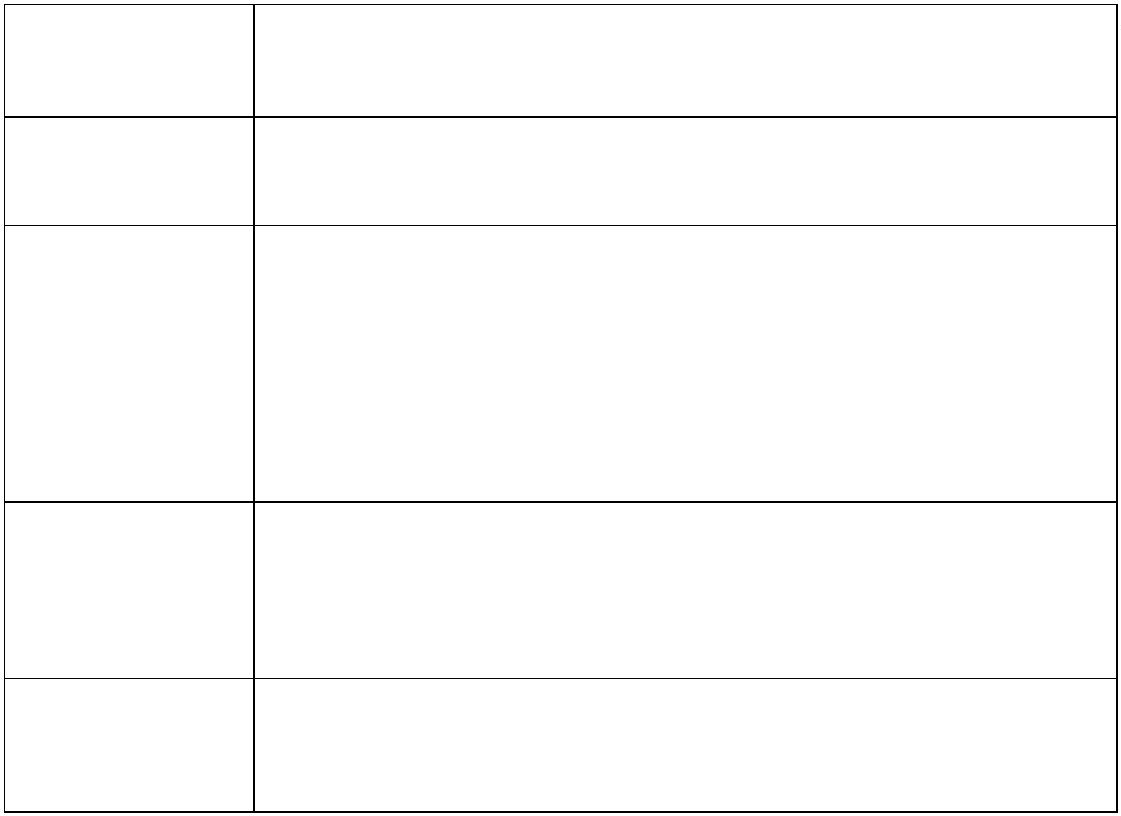 durante o transporte;l) proibir a movimentação simultânea de cargas com o mesmo equipamento;m)proibir a interrupção da movimentação que mantenha a carga suspensa, exceto emsituação emergencial;n) manter os controles na posição neutra, freios aplicados, travamento acionado edesenergizado, ao interromper ou concluir a operação; eo) garantir que a área de movimentação de carga esteja sinalizada e isolada.37.20.4.12 A cabine de operação do guindaste deve dispor de:a) posto de trabalho e condições ambientais segundo a NR-17;b) proteção contra insolação excessiva e intempéries;c) piso antiderrapante, limpo e isento de materiais;d) tabela de cargas máximas em todas as condições de uso, escrita em língua portuguesa einglesa, afixada no interior da cabine e de fácil compreensão e visualização pelo operador;e) painel de controle do equipamento em adequado estado de funcionamento e na condiçãopronto para operar;f) escada em condições adequadas de segurança para permitir o acesso e escape; eg) cópia da Tabela 1 desta NR.37.21 Armazenamento de substâncias perigosas37.21.1 A localização do compartimento e os locais utilizados para o armazenamento internode substâncias perigosas na plataforma devem primar pela segurança e a saúde dostrabalhadores a bordo, bem como obedecer aos preceitos citados nesta NR, nas normas daAutoridade Marítima e da International Maritime Dangerous Goods Code - IMDG Code.37.21.1.1 É proibido armazenar substâncias perigosas em locais que não satisfaçam aoprescrito no item 37.21.1 desta NR, mesmo que temporariamente.37.21.2 Os compartimentos para armazenamento de substâncias perigosas devem:a) acessar diretamente a área aberta da plataforma;b) ser de uso exclusivo ao fim a que se destinam; ec) estar situados a uma distância segura das áreas de vivência (inclusive módulos deacomodação temporária), sala de controle, laboratórios, rotas de fuga, chamas, faíscas ecalor.37.21.3 Os produtos químicos armazenados devem ser distribuídos e separados em função dasua natureza, sendo as substâncias incompatíveis devidamente segregadas.37.21.4 O compartimento de armazenamento interno dos combustíveis e inflamáveis devepossuir:a) anteparas, tetos e pisos construídos em material resistente ao fogo, sendo que os pisos nãopodem provocar centelha por atrito de sapatos ou ferramentas;Este texto não substitui o publicado no DOUb) dispositivo para impedir a formação de eletricidade estática;c) equipamentos e materiais elétricos apropriados à classificação de área, conforme descritona NR-10;d) ventilação e exaustão eficazes, quando requerido;e) sistema de tratamento ou eliminação segura dos gases tóxicos ou inflamáveis;f) sistema de combate a incêndio com extintores apropriados, próximos à porta de acesso;g) detecção automática de fogo, instalada no interior do compartimento, e alarme, na sala decontrole;h) portas com mecanismo de fechamento automático, quando necessário;i) ambiente seco e isento de substâncias corrosivas;j) luz de emergência;k) vias e portas de acesso sinalizadas de forma legível e visível com os dizeres "INFLAMÁVEL"e "NÃO FUME"; el) conjunto adequado para a contenção de vazamentos.37.21.4.1 O compartimento deve ser de fácil limpeza e possuir área de contenção adequada,que permita o seu recolhimento, ou sistema de drenagem, que possibilite o escoamento earmazenamento em local seguro, no caso de vazamento de líquidos combustíveis ouinflamáveis.37.21.4.2 Os armários, prateleiras ou estantes empregados para armazenar os combustíveise inflamáveis devem ser construídos de material metálico.37.21.5 O local utilizado para armazenar gás inflamável em área aberta da plataforma deve:a) se comunicar apenas com o convés aberto;b) ser seguro, arejado, segregado e sinalizado;c) permitir a fixação do cilindro;d) prover a proteção dos cilindros contra impactos e intempéries; ee) estar afastado de fontes ignição e agentes corrosivos.37.21.6 Os cilindros de gases devem ser:a) estocados com as válvulas fechadas e protegidas por capacete rosqueado;b) fixados na posição vertical;c) segregados por tipo de produto;d) separados os cheios dos recipientes vazios ou parcialmente utilizados; ee) sinalizados.37.21.6.1 Os cilindros de gases e os recipientes de substâncias perigosas consideradosnominalmente vazios devem ser armazenados de acordo com os requisitos do item 37.21.6,até serem desembarcados.37.21.7 As válvulas, tubulações, mangotes e acessórios empregados nos cilindros contendoEste texto não substitui o publicado no DOUgases devem ser de material resistente à pressão, impacto e corrosão e compatível com ofluido.37.21.8 Os cilindros, válvulas, tubulações, mangotes e seus acessórios devem serinspecionados periodicamente, devendo os resultados ser consignados em relatórios earquivados a bordo.37.21.9 É proibida a permanência de cilindros contendo gases inflamáveis na cozinha,refeitório ou adjacências interiores.37.21.10 A operadora da instalação deve manter disponível aos trabalhadores e seusrepresentantes a relação atualizada das substâncias perigosas presentes a bordo e as suasrespectivas FISPQ.37.21.11 As FISPQ devem ser mantidas também no compartimento onde as substânciasperigosas se encontram, de forma organizada e de fácil acesso.337.22 Caldeiras, vasos de pressão e tubulações7.22.1 Aplicam-se às caldeiras, aos vasos de pressão e às tubulações das plataformas asdisposições deste capítulo e o que dispõe a NR-13 (Caldeiras, Vasos de Pressão, Tubulações eTanques Metálicos de Armazenamento).37.22.1.1 Os vasos originariamente transportáveis, que estejam permanentemente solidáriosàs instalações da plataforma e que não sofram qualquer tipo de movimentação durante aoperação, devem atender às disposições contidas na NR-13.37.22.1.2 Aos vasos de pressão destinados exclusivamente aos sistemas navais e de propulsãode embarcações convertidas em plataformas, não se aplica a NR-13, desde que:a) essas embarcações possuam certificado de classe atualizado emitido por sociedadesclassificadoras reconhecidas pela Autoridade Marítima; eb) os vasos sob pressão de que trata o caput não estejam integrados ou interligados à plantade processo da plataforma.37.22.2 Para caldeira instalada em ambiente fechado, não são aplicáveis as seguintesexigências do subitem 13.4.2.4 da NR-13:a) prédio separado para a casa de caldeiras ou praça de máquinas;b) ventilação permanente que não possa ser bloqueada; ec) proibição da utilização de casa de caldeiras ou praça de máquinas para outras finalidades.37.22.3 Para os vasos de pressão instalados em ambiente fechado, não é aplicável a exigênciade ventilação permanente, com entradas de ar que não possam ser bloqueadas.37.22.4 É considerado trabalhador capacitado como operador de caldeira ou de unidade deprocesso o estrangeiro que possuir treinamento e estágio ou treinamento e experiência maiorque 2 (dois) anos, realizados no exterior ou no Brasil.37.22.4.1 A capacitação deve ser reconhecida formalmente pelo profissional legalmenteEste texto não substitui o publicado no DOUhabilitado e designado pela operadora da instalação como responsável técnico pela(s)caldeira(s) ou unidade(s) de processo(s).37.22.4.2 O profissional legalmente habilitado deve fundamentar as razões que levaram areconhecer a capacitação do operador estrangeiro de caldeira ou de unidade de processo,emitindo o respectivo certificado.37.22.5 A operadora da instalação deve manter a bordo documentos que comprovemtreinamento, estágio e reciclagem dos operadores de caldeira e dos profissionais comtreinamento de segurança na operação de unidades de processo.37.22.6 A inspeção de segurança inicial do vaso de pressão deve ser realizada com o mesmointerligado, de modo definitivo, à unidade de processo na plataforma, conforme estabelecidono projeto.37.22.6.1 A inspeção de segurança inicial deve ser realizada sob responsabilidade deprofissional legalmente habilitado designado como responsável técnico.37.22.6.2 No caso de plataforma cuja unidade de processo seja construída por módulosinterligáveis, a inspeção inicial poderá ser feita com o vaso de pressão conectado ao módulo,antes de esse conjunto ser içado e interligado aos demais módulos de maneira definitiva.37.22.6.2.1 Nessa situação, o prazo máximo para interligação definitiva dos módulos quecontenham os vasos de pressão é de um ano.37.22.6.2.2 Caso as inspeções iniciais de segurança referidas no subitem 37.22.6.2 sejamacompanhadas formalmente por profissional legalmente habilitado e empregado daoperadora da instalação, o prazo máximo para interligação definitiva dos módulos quecontenham os vasos de pressão poderá ser de até 2 (dois) anos.37.22.6.2.3 Se os prazos dos subitens 37.22.6.2.1 e 37.22.6.2.2 forem excedidos, as inspeçõesiniciais de segurança dos vasos de pressão devem ser refeitas.37.22.6.2.3.1 Caso a reinspeção seja executada no local definitivo, conforme item 37.22.6, ficadispensado o atendimento aos subitens 37.22.6.2.4 e 37.22.6.2.5.37.22.6.2.4 O içamento dos módulos referido no subitem 37.22.6.2 deve ser acompanhadopor profissional legalmente habilitado, formalmente designado pela operadora da instalaçãocomo responsável técnico, com a finalidade de atestar a integridade física dos vasos depressão e de seus acessórios, ao serem instalados de forma definitiva na unidade de processoda plataforma.37.22.6.2.4.1 Após o içamento, a operadora da instalação deve proceder à inspeção externados vasos de pressão e tubulações contidos no respectivo módulo.37.22.6.2.5 Após a interligação dos módulos, devem ser realizados testes de estanqueidadenos seus vasos de pressão e tubulações, segundo critério estabelecido nas normas técnicasvigentes.37.23 Sistema de detecção e alarme de incêndio e gasesEste texto não substitui o publicado no DOU37.23.1 A plataforma deve possuir sistemas de detecções e de alarmes para monitorar,continuamente, a possibilidade de perda de contenção de materiais tóxicos, inflamáveis eincêndio, utilizando metodologia específica para esses sistemas, com projeto que atenda aositens desta norma e normas técnicas nacionais e internacionais.37.23.1.1 Nas plataformas de produção, os sistemas fixos de detecções e de alarmes devemter interface com os outros sistemas de segurança, como os de combate a incêndio, de paradade emergência (shut down) e despressurizações (blow down) da unidade e outras situaçõesde riscos, permitindo atuações conforme previsto nas suas respectivas lógicas.37.23.1.2 Nas plataformas de perfuração, os sistemas fixos de detecções e de alarmes devemter interface com os outros sistemas de segurança, como os de combate a incêndio, dedetecção de influxo (kick), de sistema de desconexão de emergência, de parada deemergência (shut down) e despressurização (blow down) e outras situações de riscos,permitindo também atuações conforme previsto nas suas lógicas.37.23.1.3 Nas plataformas capazes de produzir, perfurar e realizar intervenções em poços, aoperadora da instalação deve cumprir os subitens 37.23.1.1 e 37.23.1.2.37.23.2 Os detectores e alarmes fixos devem ser instalados de acordo com odimensionamento de projeto e suas atualizações, inclusive nas instalações temporárias.37.23.3 As botoeiras de acionamento do alarme de incꢀndio devem ser do tipo “Quebre ovidro e aperte o botão” ou sistema similar, ambos sinalizados na cor vermelha.37.23.3.1 As botoeiras situadas nos corredores devem ser facilmente acessíveis eposicionadas de modo que a distância a ser percorrida pelo trabalhador, para o seuacionamento, seja de no máximo 30 (trinta) metros, com sinalização a cada 15 (quinze) metrosou desvio.37.23.4 O projeto deve levar em conta o estudo de dispersão de gases e vapores tóxicos ouinflamáveis no meio ambiente laboral, para a seleção do tipo, quantidade, distribuição esensibilidade dos detectores.37.23.4.1 Em caso da ausência de estudo de dispersão de gases, a operadora da instalaçãodeve adotar a quantidade e o posicionamento de detectores e alarmes previstos em normatécnica nacional ou internacional.37.23.5 Os detectores fixos devem ser identificados individualmente e interligados ao sistemade alarmes da sala de controle da plataforma.37.23.6 Os sistemas de alarme e comunicação com o pessoal de bordo devem ser capazes deemitir sinais sonoros e visuais perceptíveis e inconfundíveis, bem como veicular mensagensaudíveis em todos os locais da plataforma destinados à ocupação humana.37.23.6.1 Nas áreas em que o nível de ruído contínuo ou intermitente estiver acima de 90 dB(A), devem ser instalados também sinais luminosos.37.23.7 O ajuste do alarme (set point) deve considerar, quando aplicável, os seguintesEste texto não substitui o publicado no DOUaspectos:a) a toxidez dos materiais presentes;b) os limites inferior e superior de explosividade dos materiais inflamáveis;c) o tempo máximo requerido para a resposta do detector;d) as ações a serem tomadas após soar o alarme; ee) o tempo necessário para evacuar os trabalhadores do ambiente contaminado ou emchamas.37.23.7.1 Para os detectores fixos dedicados a pontos de emanação contínua ou intermitentede gases tóxicos, o primeiro nível de alarme deve ser ajustado para os limites de exposiçãoestabelecidos pelas normas brasileiras ou internacionais.37.23.8 Após instalação e comissionamento, os detectores e alarmes devem ser testadosperiodicamente por profissional capacitado, conforme instruções do fabricante oufornecedor, devendo os resultados ser consignados em relatório.37.23.8.1 Os detectores fixos devem ser mantidos em perfeito estado de conservação efuncionamento de acordo com as determinações do fabricante e normas técnicas nacionais einternacionais.37.23.9 Os detectores e os alarmes fixos devem ser energizáveis pelo sistema elétrico deemergência da plataforma, conforme NORMAM-01/DPC.37.23.10 Somente é permitido desativar, contornar (bypass), mudar o nível de ação (set point)ou utilizar qualquer meio que impeça o correto funcionamento dos detectores ou alarmes,mediante:a) a autorização de gestor designado pelo empregador;b) o procedimento ou planejamento específico; ec) a implementação das recomendações contempladas pelas análises de riscos.37.23.11 Ao menos dois instrumentos portáteis devem estar disponíveis a bordo paradetecção de CH4, H2S, O2, CO e Compostos Orgânicos Voláteis - COV.37.23.12 Os detectores portáteis devem ser calibrados, aprovados e certificados porlaboratório acreditado pelo INMETRO.37.23.12.1 O auto zero (ou ajuste de ar limpo), o teste de resposta (bump test ou functioncheck) e o ajuste dos detectores fixos e portáteis podem ser realizados por trabalhadorcapacitado ou qualificado para esse fim.37.23.13 Na captação do ar do sistema de climatização, devem ser instalados detectores, emredundância, conforme indicado em estudo de riscos.37.23.13.1 Os detectores de gases devem estar associados aos dispositivos deintertravamento para controlar ventiladores, exaustores e dampers, cujo tempo máximo deresposta assegure condições ambientais internas do compartimento adequadas à saúdehumana.Este texto não substitui o publicado no DOU37.23.13.2 O sistema de exaustão do ar climatizado do casario, salas de controle e laboratóriosdeve ser dotado de dampers de fechamento automático, quando o ar for destinado para asáreas classificadas.37.23.14 Nos locais onde são preparados, armazenados ou tratados os fluidos de perfuração,completação, estimulação e restauração de poços de petróleo, com característicascombustíveis ou inflamáveis, devem ser instalados detectores para alertar a formação deatmosferas explosivas ou tóxicas.37.23.15 A sala de baterias deve possuir sistema de detecção e alarme de hidrogênio (H2),considerando na sua localização a influência do sistema de exaustão e insuflação do ar nocompartimento.37.23.15.1 O funcionamento adequado do sistema de exaustão da sala de baterias deve sersinalizado na sala de controle da plataforma.337.24 Prevenção e controle de vazamentos, derramamentos, incêndios e explosões7.24.1 A operadora da instalação deve continuamente implementar medidas, desde a fasede projeto, para prevenir e controlar vazamentos, derramamentos, incêndios e explosões.37.24.1.1 As medidas devem contemplar os meios necessários para minimizar a ocorrência emitigar as suas consequências, em caso de falhas nos sistemas de prevenção e controle.37.24.1.2 Para as emissões fugitivas, o projeto original da plataforma e suas alterações,modificações nas condições de processo, manutenção e reparo devem incluir procedimentospara minimizar os riscos de acordo com a viabilidade técnica, após a identificação das suasfontes.37.24.2 Um representante eleito da CIPLAT ou, na sua falta, o nomeado de cada organizaçãoque atue no processo a ser analisado deve ser consultado pela operadora da instalaçãodurante a elaboração das medidas específicas e suas revisões para prevenir e controlarvazamentos, derramamentos, incêndios e explosões.37.24.3 As medidas de prevenção e controle de vazamentos, derramamentos, incêndios eexplosões devem ser revisadas, após as análises críticas das medidas adotadas em decorrênciadesses eventos ou quando ocorrer:a) recomendação decorrente de inspeção de segurança, das avaliações de riscos do PGR oudas análises de riscos das instalações;b) recomendações decorrentes das análises de incidentes ocorridos na instalação, ou mesmofora dela, que possam ter afetado as condições normais de operação da plataforma;c) casos de abrangência decorrentes de incidentes ocorridos nas suas próprias plataformasou divulgados pela ANP, cuja avaliação deve ser realizada pela operadora da instalação;d) solicitação do SESMT;e) solicitação da CIPLAT, mediante avaliação técnica do SESMT; ef) notificação da inspeção do trabalho.Este texto não substitui o publicado no DOU37.24.4 Os tanques, vasos e equipamentos e outros componentes da plataforma quearmazenam líquidos combustíveis e inflamáveis devem possuir sistemas de contenção devazamentos ou derramamentos, como diques, bandejas ou similares, dimensionados econstruídos de acordo com as normas técnicas nacionais ou, na sua ausência, com as normasinternacionais.37.24.4.1 No caso de bacias de contenção, é vedado o armazenamento de materiais,recipientes e similares em seu interior, exceto durante as atividades de manutenção, reparo,ampliação, inspeção, descomissionamento e desmonte do equipamento protegido pelasreferidas bacias.37.24.4.2 Os tanques de carga ou aqueles incorporados à estrutura da plataforma estãodesobrigados de atenderem ao item 37.24.4 desta NR.37.24.5 Os sistemas utilizados para preparar, armazenar ou tratar os fluidos de perfuração,completação, estimulação e restauração de poços de petróleo, com característicascombustíveis ou inflamáveis, devem ser dotados de equipamentos e instrumentos de medidae controle para impedir a formação de atmosferas explosivas, obedecendo a seguintehierarquia:a) prevenir a liberação ou disseminação desses agentes no meio ambiente de trabalho;b) reduzir a concentração desses agentes no ambiente de trabalho; ec) eliminar o risco de incêndio e explosão.37.24.6 Em áreas sujeitas à existência ou à formação de atmosferas explosivas ou misturasinflamáveis, a operadora da instalação é responsável por implementar medidas específicaspara controlar as fontes de ignição.37.24.7 Os equipamentos elétricos, de instrumentação, de automação e de telecomunicaçõesinstalados em áreas classificadas devem atender aos requisitos legais vigentes de certificação,sendo que os respectivos serviços de projeto, seleção, instalação, inspeção, manutenção erecuperação devem estar de acordo com a NR-10 e partes aplicáveis da norma técnica ABNTNBR IEC 60079 – Atmosferas explosivas e alterações posteriores.37.24.8 Os equipamentos mecânicos instalados em áreas classificadas devem ser avaliados deacordo com os requisitos especificados na norma técnica ABNT NBR ISO 80079-36 -Atmosferas explosivas - Parte 36: Equipamentos não elétricos para atmosferas explosivas -Métodos e requisitos básicos, ou ABNT NBR ISO 80079-37 - Atmosferas explosivas - Parte 37:Equipamentos não elétricos para atmosferas explosivas - Tipos de proteção não elétricos:segurança construtiva “c”, controle de ignição de fontes “b” e imersão em líquido “k” ealterações posteriores.37.24.9 A operadora da instalação deve assinalar e classificar nas plantas da plataforma asáreas, externas e internas, sujeitas à existência ou a formação de atmosferas contendomisturas inflamáveis ou explosivas, de acordo com a norma ABNT NBR IEC 60079 e alteraçõesposteriores.37.24.9.1 As áreas classificadas devem possuir sinalização de segurança, visível e legível,indicando a proibição da presença de fontes de ignição.Este texto não substitui o publicado no DOU37.24.10 Os serviços envolvendo o uso de equipamentos, instrumentos, ferramentas e demaisserviços que possam gerar chamas, fagulhas, calor ou centelhas, nas áreas sujeitas à existênciaou à formação de atmosferas explosivas ou misturas inflamáveis, devem obedecer aosrequisitos da NR-34, exceto em relação à permissão de trabalho prevista no capítulo 37.17desta NR.37.24.11 Em plataformas semissubmersíveis do tipo coluna estabilizada, não devem serinstalados, no interior de colunas ou submarinos (pontoons), tanques ou vasos interligados,direta ou indiretamente, à unidade de processamento de petróleo ou gás.37.24.12 A operadora da instalação deve assegurar que a concentração de oxigênio, namistura gasosa gerada pela queima, seja inferior ou igual a 5% (v/v), e, no interior dos tanquesde carga, inferior ou igual a 8% (v/v).37.25 Proteção e combate a incêndios307.25.1 Aplicam-se às plataformas o disposto neste capítulo, no Capítulo 9 da NORMAM-1/DPC e na norma técnica ISO 13702 - Petroleum and natural gas industries — Control andmitigation of fires and explosions on offshore production installations — Requirements andguidelines, e suas alterações posteriores, nessa ordem.37.25.2 A proteção contra incêndios nas plataformas deve ser desenvolvida por meio de umaabordagem estruturada, considerar os riscos existentes para os trabalhadores e ter osseguintes objetivos:a) reduzir a possibilidade de ocorrência de incêndio;b) detectar e alarmar a ocorrência de incêndio na zona de origem;c) limitar a possibilidade de propagação de incêndio;d) proteger a atuação dos trabalhadores envolvidos nas atividades de resposta a emergências;e) controlar e, quando for seguro, extinguir focos de incêndio; ef) salvaguardar a segurança e a saúde dos trabalhadores durante o abandono da plataforma.37.25.3 O sistema de proteção contra incêndio deve ser composto, no mínimo, pelosseguintes requisitos:a) instrumentos de detecção e alarmes da presença de gases, fumaça e chama;b) controle e parada do processo de produção ou perfuração;c) fonte de energia elétrica autônoma de emergência;d) equipamentos suficientes para combater incêndios em seu início, conforme prescreve aNORMAM-01/DPC;e) trabalhadores treinados no uso correto dos equipamentos supracitados, conformeestabelecido na NORMAM-01/DPC;f) Equipamentos de Proteção Individual - EPI adequados para combater o fogo e comCertificados de Aprovação - CA; eg) rotas de fuga, saídas de emergência e iluminação de emergência para a rápida retirada dopessoal a bordo, em caso de incêndio ou explosão.Este texto não substitui o publicado no DOU37.25.4 Dispositivos de controle e parada de emergência37.25.4.1 Na plataforma devem existir sistemas automáticos que paralisem o processo, isolemparte dele, despressurizem a unidade ou limitem o escalonamento de situações anormais.37.25.4.2 A partir das análises de riscos das instalações e avaliações de riscos do PGR, aoperadora da instalação deve elaborar procedimentos operacionais para o sistema de paradada plataforma, em função do local e tipo de emergência.37.25.4.3 A plataforma deve possuir sistema de acionamento remoto a bordo para comandara parada de emergência de equipamentos e sistemas que possam propagar ou alimentar oincêndio com material combustível ou inflamável.37.25.4.4 A plataforma deve possuir controle das admissões e descargas do ar e dofuncionamento da ventilação das estações de controle, das áreas de vivência e doscompartimentos de serviço, de carga e de máquinas.37.25.4.4.1 Os meios de fechamento dos dutos e de controle dos ventiladores devem:a) ficar protegidos do fogo;b) ser facilmente acessíveis;c) ser localizados fora dos compartimentos que estão sendo ventilados;d) estar identificados de forma visível e legível;e) indicar se os dutos estão abertos ou fechados; ef) mostrar se os ventiladores estão ligados ou desligados.37.25.5 A operadora da instalação deve realizar exercícios de combate a incêndio etreinamento específico para a brigada de incêndio dentro da periodicidade e com conteúdodeterminados pela Autoridade Marítima (NORMAM-01/DPC).37.25.6 Sistemas fixos de combate a incêndio37.25.6.1 As plataformas devem ser dotadas de sistemas de combate a incêndio, com águapressurizada, que assegure a resposta à emergência em tempo suficiente para preservar asegurança dos trabalhadores.37.25.6.1.1 As especificações das bombas, redes, tomadas de incêndio, mangueiras e demaisacessórios devem atender ao disposto na NORMAM-01/DPC.37.25.6.1.2 Os hidrantes devem ser facilmente visíveis e acessíveis.37.25.6.1.3 Os abrigos das mangueiras e demais acessórios não podem estar trancados àchave.37.25.6.1.4 Os hidrantes e as redes de alimentação devem ser inspecionados mensalmente eos resultados consignados em relatório.37.25.6.1.5 O suprimento de água para a rede de combate a incêndio deve ser provido por,pelo menos, dois conjuntos motobombas capazes de serem acionadas independentementeEste texto não substitui o publicado no DOUdo sistema elétrico principal da plataforma, mediante motor a combustão ou sistema elétricode emergência.37.25.6.1.5.1 A plataforma deve ter conjunto motobomba de combate a incêndio pronto paraoperar, com capacidade plena para o cenário de maior demanda.37.25.6.1.5.2 Caso haja ampliação ou modificações que alterem o cenário de maior demanda,a operadora da instalação deve reavaliar e redimensionar o sistema de combate a incêndio,quando aplicável.37.25.6.1.5.3 No período de manutenção do conjunto motobomba que se encontra emreserva, a operadora da instalação deve adotar medidas de contingenciamento baseadas nasanálises de riscos das instalações e nas avaliações de riscos do PGR, garantindo o nível deconfiabilidade do sistema de combate a incêndio exigido em normas técnicas nacionais ouinternacionais, nessa sequência.37.25.6.1.6 As bombas de combate a incêndio devem ser testadas, anualmente, quanto aoseu desempenho, mediante a elaboração das suas curvas características (altura manométricatotal versus vazão), utilizando instrumentos para medir a vazão, a pressão e a rotação.37.25.6.1.6.1 Os instrumentos citados no subitem 37.25.6.1.6 devem possuir certificados decalibração válidos, segundo procedimento do INMETRO.37.25.6.1.6.2 A eficiência da bomba testada deve corresponder àquela requerida pelo projeto,atendendo aos cenários de incêndio estabelecidos pelos estudos de riscos, em conformidadecom o Capítulo 4 da NORMAM-01/DPC e requisitos estabelecidos pelas normas NFPA 20 -Standard for the Installation of Stationary Pumps for Fire Protection e NFPA 25 - Standardfor the Inspection, Testing, and Maintenance of Water-Based Fire Protection Systems.37.25.6.2 A plataforma deve ser dotada de sistemas fixos de extinção de incêndio eficazes, deacordo com as classes de fogo possíveis e o potencial de incêndio na área a ser protegida.37.25.6.2.1 As tubulações e acessórios usados no sistema de borrifo de água pressurizadadevem estar íntegros, atendendo ao projeto de combate a incêndio.37.25.6.3 A operadora de plataforma desabitada pode utilizar sistema alternativo de proteçãocontra incêndio para garantir a segurança dos trabalhadores, baseado em análises de riscosda instalação, na avaliação de riscos do PGR e em normas técnicas nacionais ou internacionais.37.25.7 Extintores de incêndio portáteis37.25.7.1 A plataforma deve ser provida de extintores para permitir o combate a incêndio emsua fase inicial.37.25.7.2 O número, distribuição, tipo e carga dos extintores devem estar relacionados com asua capacidade extintora, as classes de fogo possíveis a bordo e o potencial de incêndio naárea a ser protegida, conforme a NORMAM-01/DPC, ou, na sua omissão, as normas técnicasnacionais.37.25.7.2.1 O extintor de incêndio sobre rodas só é contabilizado na capacidade extintoraEste texto não substitui o publicado no DOUquando o seu agente puder atingir a área a ser protegida.37.25.7.3 Os extintores de incêndio devem ser certificados pelo INMETRO, possuindo orespectivo selo de marca de conformidade.3337.25.7.4 Localização e sinalização7.25.7.4.1 Os extintores deverão ser instalados em locais de fácil visualização e acesso.7.25.7.4.2 É vedada a localização dos extintores nas escadas, antecâmaras de escadas e atrásde portas.37.25.7.4.3 O local destinado à fixação do extintor deve ser sinalizado, conforme previsto nanorma técnica ABNT NBR 16820 e alterações posteriores.37.25.7.4.4 O extintor de incêndio não deverá ter a sua parte superior situada a mais de 1,60m acima do nível do piso.37.25.7.4.5 Ao ser instalado, o extintor deve estar com as suas instruções de utilizaçãovoltadas para frente, de modo visível.37.25.7.5 Inspeção e manutenção dos extintores portáteis37.25.7.5.1 Os serviços de inspeção e manutenção de primeiro, segundo e terceiro níveis deextintores de incêndio devem ser realizados conforme requisitos do INMETRO.37.25.7.5.2 O extintor de incêndio que for retirado para manutenção deve ser substituído, noato da sua retirada, por outro extintor de características idênticas ou superiores.37.25.8 Rotas de fuga, saídas, portas e iluminação de emergência37.25.8.1 Os locais de trabalho e as áreas de vivência devem dispor de rotas de fuga e saídaspara áreas externas, em número suficiente, e dispostas de modo a conduzir os trabalhadoresaté um local seguro ou para o posto de abandono da plataforma com rapidez e segurança.37.25.8.2 Além do estabelecido na NORMAM-01/DPC, as rotas de fuga devem:a) possuir sinalização vertical por meio de placas fosforescentes ou sinais luminosos, segundoa norma técnica ABNT NBR 16820, ou sinalização no piso ou ao nível do rodapé, indicando osentido para chegar à saída;c) ser dotadas de iluminação de emergência;d) ser mantidas permanentemente desobstruídas e íntegras;e) possuir largura mínima de 1,20 m quando principais e 0,70 m para as secundárias; ef) ser contínuas e seguras para o acesso às áreas externas.37.25.8.3 A plataforma deve possuir projeto de iluminação de emergência de acordo com anorma técnica ABNT NBR IEC 61892-2, elaborado por profissional legalmente habilitado e comos objetivos de:a) facilitar a saída de zonas perigosas (áreas classificadas, de caldeiras, de vasos de pressão eEste texto não substitui o publicado no DOUoutras);b) propiciar apropriada visibilidade das rotas de fuga secundárias para que os trabalhadorespossam chegar à rota de fuga principal;c) permitir visibilidade e orientação ao longo da rota de fuga principal;d) permitir a visualização de quadros e painéis elétricos a serem ligados/desligados em casode sinistro a bordo;e) possibilitar a identificação dos equipamentos de segurança e de combate a incêndio; ef) garantir a iluminação de emergência da enfermaria.37.25.8.3.1 Os pontos de luz da iluminação de emergência devem estar em perfeito estadode funcionamento e ser instalados prioritariamente em locais onde haja desnível no piso,mudança de direção da rota de fuga, escada, área de abandono, equipamento de emergênciae acionamento do alarme de incêndio, dentre outros locais estratégicos.37.25.8.4 As portas para as rotas de fuga principais devem:a) ser dispostas de maneira a serem sempre visíveis;b) ser mantidas permanentemente desobstruídas;c) abrir no sentido de fuga, exceto para as portas deslizantes; ed) estar situadas de modo que, ao serem abertas, não impeçam as vias de passagem oucausem lesões pessoais.37.25.8.4.1 O sentido de abertura das demais portas não pode obstruir as rotas de fugasecundárias.37.25.8.4.2 É vedada a utilização de portas de enrolar nas plataformas.37.25.8.4.3 As portas com abertura para o interior devem ser dotadas de passagem deemergência que possa ser aberta para fora e ser utilizada como via de escape, em caso depânico ou de falha no sistema regular de abertura, com dimensões mínimas de acordo comNORMAM-01/DPC.37.25.8.4.3.1 Para compartimentos com menos de 16 m² (dezesseis metros quadrados),alternativamente, as portas podem ser ejetáveis.37.25.8.4.4 A largura do vão livre das portas que dão acesso às escadas deve ter, no mínimo,a mesma largura da rota de fuga atendida por elas.37.25.8.4.5 É proibido fechar com chave, aferrolhar ou prender, interna ou externamente, aporta corta-fogo ou a porta situada no percurso da rota de fuga.37.25.9 Fonte de energia elétrica autônoma de emergência37.25.9.1 A plataforma deve possuir bateria de acumuladores e, se necessário, gerador deemergência, capazes de suprir, simultaneamente, a energia imprescindível ao funcionamentodos seguintes sistemas essenciais à segurança dos trabalhadores:a) iluminação de emergência e escape;Este texto não substitui o publicado no DOUb) detecção e alarme de fogo e gás;c) comunicação de emergência;d) combate a incêndio;e) parada de emergência e desconexão de emergência; ef) controle, intertravamento e supervisão.37.25.9.2 A fonte de energia elétrica de emergência a bordo deve possuir autonomiasuficiente para suprir os serviços essenciais à segurança dos trabalhadores por períodos detempo especificados pela legislação vigente.37.25.9.3 As baterias de acumuladores devem estar no estado pronta-para-operar e alojadasem compartimento construído e utilizado unicamente para esse fim, mantido ventilado edotado de detectores específicos para os gases que possam ser gerados.37.25.9.3.1 É vedada a instalação de quadros elétricos no mesmo compartimento de bateriasde acumuladores, exceto o quadro elétrico de emergência alimentado por estas.37.25.10 Manutenções, testes e inspeções37.25.10.1 As manutenções, os testes e as inspeções devem ser realizados para assegurar aconfiabilidade dos sistemas, equipamentos de combate a incêndio e fonte de energia elétricade emergência, conforme manual do fabricante e as normas técnicas aplicáveis, nessa ordem.37.25.10.2 O plano de manutenção do sistema e equipamentos utilizados na proteção contraincêndio deve ser mantido atualizado e disponível a bordo da plataforma.337.26 Proteção contra radiações ionizantes7.26.1 Durante todo o ciclo de vida da plataforma, para proteger os trabalhadores contra osefeitos nocivos da radiação ionizante, provenientes de operações industriais com fontesradioativas e de materiais radioativos de ocorrência natural, gerados durante a exploração,produção, armazenamento e movimentação de petróleo e resíduos, a operadora da instalaçãodeve adotar medidas prescritas nesta NR e, para as atividades relativas ao capítulo 37.10, asmedidas previstas na NR-34.37.26.1.1 A operadora da instalação deve priorizar métodos alternativos que não utilizemfontes radioativas a bordo.37.26.1.1.1 Quando não for adotada a sua substituição, a operadora da instalação devejustificar e documentar a decisão em relatório elaborado por profissional legalmentehabilitado, consignando no PGR.37.26.2 O atendimento das exigências desta NR e da NR-34 não desobriga o cumprimento deoutras disposições estabelecidas pelas normas da Comissão Nacional de Energia Nuclear -CNEN, ou, na ausência destas, as disposições previstas em normas técnicas e regulamentosnacionais e internacionais, nessa ordem.37.26.3 A operadora da instalação deve assegurar que as empresas contratadas quemanuseiam ou utilizam equipamentos com fontes radioativas estejam licenciadas pela CNEN.Este texto não substitui o publicado no DOU37.26.4 Medidas de ordem geral37.26.4.1 A operadora da instalação deve assegurar o atendimento por Serviço deRadioproteção - SR, inclusive para material radioativo de ocorrência natural, de acordo comas normas da CNEN.37.26.4.1.1 O SR deve estabelecer e dispor de pessoal, instalações, procedimentos eequipamentos adequados e suficientes para executar todas as tarefas com segurança, bemcomo proceder ao atendimento em caso de acidente ou emergência.37.26.4.1.2 A operadora da instalação deve designar um Supervisor de Proteção Radiológica -SPR, responsável pela supervisão dos trabalhos com exposição a radiações ionizantes.37.26.4.1.3 O SPR deve possuir certificação da qualificação válida na área de atuação, segundoa sua atividade e em conformidade com as normas da CNEN.37.26.4.2 O médico responsável pelo PCMSO deve manter atualizado o registro de cadatrabalhador exposto à radiação ionizante, em conformidade com a norma CNEN NN 3.01 edemais normas da CNEN.37.26.4.3 Os trabalhadores expostos à radiação acima dos limites estabelecidos pelas normasda CNEN devem ser afastados de atividade com exposição à radiação e avaliados emconformidade com o PCMSO.37.26.4.3.1 O retorno do trabalhador afastado, ao trabalho que envolva radiações ionizantes,dependerá de autorização do médico examinador especialista nessa área, medianteconsignação no ASO do empregado.37.26.4.4 Antes de iniciar o trabalho envolvendo fonte ou material radioativo, a operadora dainstalação deve exigir da empresa contratada cópias dos ASO concernentes aos seustrabalhadores.37.26.4.5 Antes de acessar as áreas supervisionadas e controladas, os trabalhadores devemser autorizados formalmente pelo SR.37.26.4.6 A operadora da instalação deve assegurar que os trabalhadores expostos à radiaçãoionizante possuam capacitação de acordo com norma da CNEN e sob responsabilidade do SR.37.26.4.7 Com o objetivo de atender ao prescrito na alínea “g” do subitem 37.9.6.3 desta NR,a operadora da instalação deve efetuar treinamento dos riscos radiológicos específicos daplataforma, com conteúdo programático estabelecido pela própria empresa.37.26.4.8 Nos casos previstos no subitem 37.9.6.4, o trabalhador exposto à radiação ionizantedeve ser submetido ao treinamento eventual antes de ser autorizado a executar atividadescom exposição a radiações ionizantes.37.26.4.9 A operadora da instalação deve prover um serviço médico especializado ao tipo eàs proporções das fontes e materiais radioativos presentes, visando assegurar a supervisãomédica aos trabalhadores expostos a radiações ionizantes e o tratamento apropriado aosEste texto não substitui o publicado no DOUenvolvidos em acidentes.7.26.4.9.1 O serviço médico especializado pode ser prestado por profissional legalmente3habilitado com proficiência no assunto ou empresa especializada contratada, desde queestejam sob a coordenação do médico responsável pelo PCMSO.37.26.4.10 A operadora da instalação deve garantir a elaboração e implementação do Planode Radioproteção - PR aprovado pela CNEN, sob a responsabilidade técnica do SPRdevidamente certificado pela CNEN.37.26.4.10.1 O PR deve ainda:a) ser exclusivo para cada plataforma;b) estar articulado com o PGR da operadora da instalação e das empresas prestadoras deserviços cujos trabalhadores terceirizados estão expostos a radiações;c) ser considerado na elaboração e implementação do PCMSO;d) ser apresentado nas CIPLAT da operadora da instalação e das empresas terceirizadas,quando existentes, com cópia anexada às atas dessa comissão;e) ser considerado no Plano de Resposta a Emergências - PRE da plataforma, descrito nocapítulo 37.28 desta NR; ef) ser mantido atualizado.37.26.4.10.2 Após a ocorrência de exposições decorrentes de emergências ou acidentes, oususpeita de ocorrência de acidentes, a operadora da instalação deve garantir que sejamtomadas as providências para a imediata avaliação dos trabalhadores, segundo norma daCNEN.37.26.4.10.3 Com o objetivo de constatar a sua adequação e eficácia no controle da exposiçãoà radiação ionizante, visando à realização dos ajustes necessários e estabelecimento de novasmetas e prioridades, o PR deve ser avaliado:a) anualmente;b) quando da revisão do PGR; ec) sempre que ocorrer acidente, situações de emergência ou constatação de doençaocasionada por exposição a radiações ionizantes.37.26.4.11 O trabalhador deve ser afastado imediatamente de serviço que envolva exposiçãoà radiação ionizante quando apresentar feridas ou cortes.37.26.4.12 É proibido fumar, repousar, alimentar-se, beber, aplicar cosméticos, guardaralimentos, bebidas e bens pessoais nos locais onde são manipulados, transportados,armazenados ou haja risco de contaminação por materiais radioativos.37.26.4.13 A operadora da instalação deve garantir a higienização e manutenção davestimenta e dos demais EPI utilizados em atividades com materiais radioativos, bem como adescontaminação ou a sua substituição imediata, quando danificado ou extraviado.37.26.4.13.1 Imediatamente após o término do serviço ou parada para as refeições, aoperadora da instalação deve assegurar local apropriado para a troca da vestimenta deEste texto não substitui o publicado no DOUtrabalho por outra limpa, segundo norma da CNEN.37.26.5 Serviços e operações com fontes radioativas industriais37.26.5.1 Antes do início da execução dos serviços e operações envolvendo radiaçõesionizantes, a operadora da instalação deve elaborar o PR específico, o qual, além do previstono subitem 37.26.4.10, deve conter no mínimo:a) as características da fonte radioativa;b) as características do equipamento;c) a relação dos trabalhadores envolvidos;d) as memórias de cálculos das distâncias de isolamentos físicos em instalações abertas;e) o manuseio e método de armazenamento da fonte radioativa a bordo; ef) os procedimentos, equipamentos e acessórios a serem utilizados em situações deacidentes ou emergência.37.26.5.1.1 No caso de operações industriais com fontes radioativas, o PR específico pode serelaborado pela prestadora de serviço conforme normas da CNEN, cabendo à operadora dainstalação garantir o seu cumprimento.37.26.5.2 A operadora da instalação e a empresa responsável pelos serviços e operaçõesenvolvendo radiações ionizantes devem adotar as seguintes providências:a) avaliação da segurança e confiabilidade das estruturas e equipamentos associados à fontede radiação;b) avaliação do local, classificação e sinalização das áreas supervisionadas, controladas e deisolamento físico;c) instalação de meios físicos adequados para delimitar as áreas supervisionadas econtroladas, evitando o acesso de trabalhadores não autorizados;d) definição dos alarmes no Plano de Resposta a Emergências - PRE;e) identificação e sinalização de vias de circulação, entrada e saída e rotas de fuga dentro dasáreas supervisionadas e controladas;f) iluminação adequada e de emergência nas áreas supervisionadas, áreas controladas e nasvias de circulação onde estão sendo executados os serviços e operações com radiaçõesionizantes; eg) sinalização e isolamento físico dos locais destinados às fontes radioativas e de rejeitos.37.26.5.3 Além das medidas prescritas no PR, durante a exposição a fontes radioativas, devemser adotadas as seguintes medidas:a) exposição do menor número de trabalhadores possível para realizar a atividade;b) execução do serviço de acordo com as instruções da permissão de trabalho;c) realização das tarefas somente pelos Indivíduos Ocupacionalmente Expostos - IOEautorizados;d) interrupção imediata do serviço no caso de mudança das condições que o tornepotencialmente perigoso, observada a alínea “a” do subitem 37.4.1 desta NR;Este texto não substitui o publicado no DOUe) interrupção imediata da atividade e recolhimento da fonte para exposições acima do limiteestabelecido pelo Anexo nº 5 (Radiações Ionizantes) da NR-15 (Atividades e OperaçõesInsalubres); ef) descontaminação, reavaliação e redimensionamento da área e do tempo de exposição,antes de reiniciar a atividade, caso aconteça a situação citada na alínea “e” deste subitem.37.26.5.4 Após concluir o serviço, o SR deve:a) recolher, acondicionar e guardar a fonte em segurança, em local segregado, trancado,demarcado, sinalizado, de baixa circulação de pessoas e monitorado quanto aos níveis deradiação emitida;b) avaliar o nível de radiação da área onde foi realizado o serviço, de acordo com o PR; ec) proceder à liberação das áreas supervisionada e controlada, removendo os isolamentos ea sinalização.37.26.6 Materiais radioativos de ocorrência natural37.26.6.1 A operadora do contrato deve assegurar que a operadora da instalação efetue aavaliação da presença de materiais radioativos de ocorrência natural no meio ambiente detrabalho que possam representar riscos à saúde dos trabalhadores, de acordo com as normasda CNEN.37.26.6.1.1 A operadora da instalação deve identificar as operações e os locais onde podemocorrer exposições às radiações ou incorporações, as trajetórias do material radioativo e osseus meios de propagação, e adotar as medidas de prevenção prescritas nas normas da CNEN.37.26.6.1.1.1 As medidas de prevenção devem estar articuladas com o PGR.37.26.6.1.2 Deve ser elaborado plano de monitoramento definido pelo SPR, cuja frequênciadeve atender, no mínimo, à revisão do PGR.37.26.6.1.2.1 O monitoramento deve ser realizado nos locais onde haja presença de materiaisradioativos de ocorrência natural, especialmente em:a) tubos e seus acessórios, inclusive os armazenados já utilizados;b) tanques contendo água da formação produtora, fluidos de perfuração, completação,restauração e estimulação recuperados;c) suspiros (vents) e drenos;d) separadores e tratadores;e) locais de chegada dos poços durante a perfuração ou a produção; ef) demais lugares onde for presumível a presença de materiais radioativos.37.26.6.2 Durante as aberturas dos equipamentos, tubulações, acessórios e demaiselementos da unidade, devem ser adotadas medidas de prevenção orientadas pelo SPR,considerando a possibilidade de presença de materiais radioativos de ocorrência natural.37.26.6.2.1 Os resíduos removidos devem ser caracterizados conforme normas da CNEN.Este texto não substitui o publicado no DOU37.26.6.2.2 Com base na análise do material radioativo, a operadora da instalação deveidentificar os tipos de radiações e o seu potencial nocivo ao ser humano, bem como asmedidas para assegurar a segurança e a saúde dos trabalhadores expostos a radiaçõesionizantes.37.26.6.2.3 Caso as medidas de proteção coletiva e de ordem operacional e administrativanão reduzam os níveis de exposição e incorporação aos valores de doses previstos nas normasda CNEN, a operadora da instalação deve reavaliar o projeto da plataforma e implantarsoluções de engenharia para garantir o seu cumprimento.37.26.6.2.4 A operadora da instalação deve garantir que empresas prestadoras de serviço querealizam as atividades de limpeza de locais com a possibilidade de presença de materiaisradioativos de ocorrência natural estejam em conformidade com as normas da CNEN.37.26.6.3 Os relatórios de radioproteção são parte integrante do PGR da plataforma e devemser discutidos nas reuniões das CIPLAT da operadora da instalação e das empresas prestadorasde serviços, com cópias anexadas às suas atas.37.26.6.4 A operadora da instalação deve implementar procedimentos para evitar a exposiçãoe contaminação passiva dos trabalhadores não envolvidos nas atividades com materialradioativo de ocorrência natural.37.26.6.4.1 Medidas adicionais às supracitadas devem ser implantadas para controlar o riscode contaminação da água, dos alimentos e do ar-condicionado pelos materiais radioativos deocorrência natural, quando reconhecido no PGR, observada a NR-09.37.26.6.5 Áreas específicas para a descontaminação dos trabalhadores devem ser instituídaspelo SR, conforme legislação específica da CNEN, normas técnicas nacionais ou internacionais,nessa ordem.37.26.6.6 É vedado aos trabalhadores adentrarem o casario com a vestimenta, EPI eequipamentos de trabalho contaminados.37.26.6.7 Caso constatada a contaminação interna por material radioativo de ocorrêncianatural, o PCMSO da plataforma deve contemplar análises de sangue e excreta e, senecessário, exame com contador de corpo inteiro a ser realizado por instituições autorizadaspela CNEN.337.27 Sistemas de drenagem, de tratamento e de disposição de resíduos7.27.1 Os resíduos industriais devem ter destino adequado, sendo proibido o lançamento oua liberação no meio ambiente de trabalho de quaisquer contaminantes que possamcomprometer a segurança e a saúde dos trabalhadores, segundo previsto na NR-25 (ResíduosIndustriais).37.27.1.1 No caso de resíduos líquidos e sólidos, a concessionária e a operadora da instalaçãodevem:a) desenvolver ações de controle para evitar riscos à segurança e à saúde dos trabalhadores,em cada uma das etapas;Este texto não substitui o publicado no DOUb) coletar, acondicionar, armazenar e transportar para a sua adequada disposição final;c) dispor e desembarcar os resíduos perigosos; ed) dispor e desembarcar os materiais radioativos de ocorrência natural, de acordo com alegislação ambiental e, quando aplicável, com o estabelecido nas normas da CNEN.37.27.2 Os drenos, descargas de válvulas de segurança, suspiros (vents) e outros mecanismosde equipamentos, instrumentos e acessórios que liberem substâncias no meio ambientedevem ser projetados e instalados segundo normas técnicas nacionais ou, na ausência destas,de normas internacionais, de maneira a não contaminar a plataforma.37.27.3 Os sistemas de drenos da plataforma devem ser eficazes e separados fisicamente paraescoar e descartar substâncias e águas pluviais.37.27.3.1 Nas plataformas flutuantes, os drenos devem ser projetados para operarindependentemente das condições de mar.37.27.4 Os líquidos combustíveis e inflamáveis, passíveis de serem represados nas bacias decontenção, devem ser escoados, armazenados e tratados, segundo normas das autoridadescompetentes.37.27.5 A plataforma deve possuir equipamento projetado especificamente para descartar osgases inflamáveis e tóxicos através de queima ou dispersão apropriada, durante os diversosprocessos de produção de petróleo, parada e outros procedimentos operacionais e desegurança.37.27.5.1 O tipo de queimador (flare) e as descargas dos suspiros (vents) de alta velocidade esuas respectivas localizações devem assegurar, em todas as áreas da plataforma, níveisaceitáveis de exposição à vibração, ao ruído e ao calor, conforme limites estabelecidos na NR-09, exceto durante as operações de despressurização.37.27.5.2 O queimador (flare) deve ser dotado de acendimento remoto e de sistema dedetecção de piloto apagado para proceder à parada controlada da planta industrial que outiliza.37.27.5.2.1 A chama piloto deve ser mantida permanentemente acesa com o gás provenientedo processo ou da origem definida em projeto.37.27.5.2.1.1 No queimador fechado (flare fechado), a chama piloto pode ser mantidaapagada enquanto estiver operando o sistema de reaproveitamento de gás, de acordo comespecificação do projeto.37.27.5.2.2 Os botões do painel de controle do sistema de acendimento remoto devem serdevidamente identificados.37.27.5.2.3 A plataforma deve possuir procedimento operacional contemplando oacendimento da chama piloto e periodicidade de teste, considerando as diretrizes dofabricante ou fornecedor.37.27.5.2.4 Os operadores devem ser capacitados no procedimento operacional descrito noEste texto não substitui o publicado no DOUsubitem 37.27.5.2.3.7.27.5.2.4.1 A carga horária e o conteúdo programático devem ser definidos pela operadora3da instalação, considerando o procedimento operacional e os riscos envolvidos na operaçãodo queimador a partir das análises de riscos.37.27.5.2.5 Os cilindros de gases utilizados para acender a chama piloto devem ser:a) armazenados em áreas abertas da plataforma;b) estocados em local seguro e arejado;c) segregados e fixados;d) sinalizados com os dizeres “INFLAMÁVEL” e “PROIBIDO FUMAR”;e) protegidos contra impacto e intempéries; ef) afastados de fontes de ignição e materiais corrosivos.37.27.5.2.6 Inspeções do sistema de acendimento remoto devem ser realizadas de acordocom o capítulo 37.17 desta NR.37.27.5.2.7 Os sistemas não convencionais de acendimento remoto do queimador podem serusados desde que aprovados por profissional legalmente habilitado, mediante emissão delaudo técnico e da respectiva Anotação de Responsabilidade Técnica - ART.37.27.5.2.8 Para o acendimento do queimador, é vedado o emprego do equipamento deguindar ou qualquer outro tipo de improvisação.37.27.6 A plataforma deve possuir procedimento e sistema para tratamento da água oleosa,de modo a monitorar o H2S (gás sulfídrico) biogênico gerado pela ação de bactérias redutorasde sulfato.37.27.6.1 O procedimento para tratamento de água oleosa deve ser elaborado porprofissional legalmente habilitado e contemplar a periodicidade do monitoramento daconcentração de H2S, a adoção de medidas de controle, bem como possíveis interrupções noprocesso.37.27.6.2 Os resultados do monitoramento da concentração de H2S e da adoção de medidasde controle devem ser supervisionados por profissional legalmente habilitado e consignadosem relatórios.37.27.6.3 A utilização do biocida no tratamento da água oleosa deve estar de acordo com odisposto pela autoridade ambiental competente.37.27.7 A cozinha da plataforma deve ser dotada de sistema para trituração de resíduosorgânicos e disposição de lixo, de acordo com o disposto pelas autoridades competentes.37.27.8 É proibida a comunicação direta dos sistemas de esgoto e de disposição de resíduoscom os locais de trabalho e os destinados às refeições.37.27.9 A operadora da instalação deve gerenciar os rejeitos radioativos de ocorrêncianatural, segundo as normas da CNEN.Este texto não substitui o publicado no DOU37.27.9.1 O gerenciamento de rejeitos radioativos deve conter procedimentos paraidentificar, manusear, segregar, acondicionar, monitorar e armazenar provisoriamente abordo os rejeitos, até que sejam desembarcados da plataforma.37.27.9.2 Os recipientes devem possuir condições de integridade asseguradas, vedaçãoadequada e conteúdo identificado, segundo as normas da CNEN.37.27.9.3 O armazenamento de rejeitos oriundos de materiais radioativos de ocorrêncianatural deve obedecer ao prescrito pelas autoridades competentes, assim como ser:a) definido pelo Supervisor de Radioproteção;b) realizado em lugar que contenha tais rejeitos com segurança;c) disposto em local dotado de piso e anteparas impermeáveis e de fácil descontaminação;d) destinado para área de uso específico, enquanto o rejeito estiver a bordo;e) situado em ambientes com sistemas de ventilação, exaustão e filtragem, quando oarmazenamento for em locais ou compartimentos fechados;f) provido de drenos para a coleta de líquidos provenientes de vazamentos;g) localizado em áreas delimitadas, sinalizadas, isoladas fisicamente e com acesso restrito aopessoal autorizado;h) distante dos postos de trabalho e de materiais corrosivos, inflamáveis e explosivos; ei) dotado de espaços reservados à monitoração e à descontaminação dos trabalhadoresexpostos a materiais radioativos.37.27.9.4 A operadora da instalação deve disponibilizar os procedimentos relacionados aogerenciamento de rejeito radioativo para todos os trabalhadores a bordo, devendo talgerenciamento ser apresentado e registrado na ata da reunião da CIPLAT.37.27.9.5 A operadora da instalação deve disponibilizar no local de armazenamento oinventário atualizado dos rejeitos presentes.37.27.9.5.1 O plano de ação do PGR deve estabelecer as medidas de proteção coletiva eindividuais e os procedimentos para incidentes e situações de emergência, baseados nasinformações contidas nas Fichas com Dados de Segurança de Resíduos Químicos - FDSR e norótulo, conforme norma técnica ABNT NBR 16725 - Resíduo químico — Informações sobresegurança, saúde e meio ambiente e suas alterações posteriores.37.27.9.5.2 As FDSR devem ser disponibilizadas nos locais de armazenamento e na enfermariada plataforma.37.27.9.6 Os riscos presentes nos locais de armazenamento de materiais radioativos deocorrência natural devem constar no inventário de riscos do PGR, ainda que o material sejamantido transitoriamente a bordo.37.27.10 Os resíduos de riscos biológicos devem ser dispostos segundo o prescrito na NR-32e nas legislações sanitárias e ambientais, no que for aplicável.37.28 Plano de Resposta a Emergências - PREEste texto não substitui o publicado no DOU37.28.1 A operadora da instalação deve, a partir dos cenários das análises de riscos e dasinformações constantes no PGR, elaborar, implementar e disponibilizar a bordo o Plano deResposta a Emergências - PRE, que contemple ações específicas a serem adotadas naocorrência de eventos que configurem situações de riscos grave e iminente à segurança e àsaúde dos trabalhadores.37.28.1.1 A operadora da instalação deve capacitar os trabalhadores que tiverem suasatribuições alteradas pela revisão do PRE, cumprindo o descrito no capítulo 37.9 desta NR.37.28.2 O PRE deve ser elaborado considerando as características e a complexidade daplataforma e contemplar, no mínimo, os seguintes tópicos:a) identificação da plataforma e do responsável legal, designado pela operadora dainstalação;b) função do(s) responsável(eis) técnico(s), legalmente habilitado(s), pela sua elaboração erevisão;c) função do responsável pelo gerenciamento, coordenação e implementação;d) funções com os respectivos quantitativos;e) estabelecimento dos cenários de emergências, definidos com base nas análises de riscos elegislação vigente, capazes de conduzir a plataforma a um estado de emergência;f) procedimentos de resposta à emergência para cada cenário contemplado, incluindoresposta a emergências médicas e demais cenários acidentais de helicópteros previstos naNORMAM-27/DPC;g) descrição de equipamentos e materiais necessários para resposta a cada cenáriocontemplado;h) descrição dos meios de comunicação;i) sistemas de detecção de fogo e gás;j) sistemas de parada de emergência;k) equipamentos e sistemas de combate a incêndio;l) procedimentos para orientação de não residentes quanto aos riscos existentes e comoproceder em situações de emergência;m)procedimento para acionamento de recursos e estruturas de resposta complementares edas autoridades públicas;n) procedimentos para comunicação do acidente;o) cronograma, metodologia, registros e critérios para avaliação dos resultados dos exercíciossimulados; ep) EPI para combater incêndios, adentrar o fogo total e outros, de acordo com os riscosdescritos na alínea “e” supracitada.37.28.2.1 A operadora da instalação deve manter em local visível a tabela atualizada de postosde emergência, relacionando nominalmente os trabalhadores integrantes das equipes quecompõem o PRE a bordo.37.28.3 A operadora da instalação deve disponibilizar meios de resgate de emergênciaEste texto não substitui o publicado no DOUdurante todo o período de pouso e decolagem de aeronaves na plataforma, conformeprescrito na NORMAM/DPC.37.28.3.1 Os exercícios simulados devem envolver os trabalhadores designados e contemplaros cenários e a periodicidade definidos no PRE.37.28.3.1.1 Após a realização dos exercícios simulados ou na ocorrência de sinistros a bordo,deve ser avaliado o atendimento do PRE, com o objetivo de se verificar a sua eficácia, detectarpossíveis desvios e proceder aos ajustes necessários.37.28.4 As equipes de resposta às emergências devem:a) ser compostas, considerando todos os turnos de trabalho, por, no mínimo, 20% (vinte porcento) do POB;b) ser submetidas a exames médicos específicos para a função que irão desempenhar,incluindo os fatores de riscos psicossociais, consignando a sua aptidão no respectivo ASO;c) possuir conhecimento das instalações; ed) ser treinadas de acordo com a função que cada um dos seus membros irá executar,observando o prescrito no capítulo 37.9 desta NR.37.29 Comunicação e investigação de incidentes37.29.1 A operadora da instalação deve comunicar, à inspeção do trabalho da jurisdição daplataforma, a ocorrência de doenças ocupacionais, acidentes graves, fatais e demaisincidentes, conforme critérios estabelecidos no Manual de Comunicação de Incidentes deExploração e Produção de Petróleo e Gás Natural, emitido pela ANP, para danos à saúdehumana.37.29.1.1 A comunicação deve ser protocolizada, em sistema eletrônico disponibilizado pelainspeção do trabalho, até o segundo dia útil após a ocorrência do incidente a bordo daplataforma, conforme formulário do Anexo VI desta NR.37.29.1.2 Para fins desta NR, considera-se incidente qualquer ocorrência envolvendo risco dedano ou dano à integridade física ou à saúde dos trabalhadores, conforme critériosestabelecidos no Manual de Comunicação de Incidentes de Exploração e Produção dePetróleo e Gás Natural, emitido pela ANP, para danos à saúde humana.37.29.2 A operadora da instalação deve comunicar, em até 72 (setenta e duas) horas, aocorrência de doenças ou acidentes ocupacionais, graves ou fatais, ao representante sindicalpreponderante da categoria embarcada.37.29.2.1 É facultado ao sindicato participar de investigação de doenças ou acidentesocupacionais, graves ou fatais, mediante a indicação de um representante para compor acomissão, no prazo máximo de 72 (setenta e duas) horas a partir do recebimento dacomunicação mencionada no item 37.29.2.37.29.3 A operadora da instalação deve encaminhar o relatório de investigação e análise doincidente à inspeção do trabalho da jurisdição da plataforma, em até 60 (sessenta) dias apósa ocorrência do incidente.Este texto não substitui o publicado no DOU37.29.3.1 O relatório de investigação e análise do incidente deve conter, além do disposto noAnexo VI desta NR, as seguintes informações:a) metodologia da investigação;b) descrição do evento;c) informações documentais e testemunhais, quando aplicável;d) histórico de incidentes ocorridos na instalação, envolvendo o sistema em análise;e) descrição das causas básicas, subjacentes e imediatas que possibilitaram a ocorrência doincidente;f) medidas corretivas e preventivas recomendadas; eg) cronograma de implementação.37.29.3.2 A autoridade competente regional em matéria de trabalho poderá conceder prazossuperiores ao prescrito no item 37.29.3, mediante apresentação de fundamentação técnicapela operadora da instalação, em até 60 (sessenta) dias após a ocorrência do incidente.37.29.3.3 No caso de incidente a bordo com empregado de empresa prestadora de serviço, acontratada também deve elaborar seu próprio relatório de investigação.37.29.4 A operadora da instalação deve disponibilizar cópia do relatório de investigação dedoenças ou acidentes ocupacionais, graves ou fatais, a todos os participantes da comissão eao representante sindical, quando houver a sua participação na respectiva comissão econcordância com as conclusões do relatório, condicionado ao compromisso deconfidencialidade.37.29.4.1 A operadora da instalação deve apresentar, mediante solicitação do sindicato, asconclusões do relatório quando este não participar da comissão de investigação e análise dedoenças ou acidentes ocupacionais, graves ou fatais.37.29.5 As causas e recomendações de incidentes devem ser divulgadas nas reuniões daCIPLAT, sendo uma cópia anexada à sua ata.37.29.6 Em caso de ocorrência de acidente fatal, é obrigatória a adoção das seguintesmedidas:a) comunicar de imediato e por escrito à inspeção do trabalho, da jurisdição onde se encontraa plataforma, e ao sindicato da categoria profissional; eb) isolar o local e não alterar a cena do acidente, desde que não coloque em risco a segurançae a integridade física das pessoas e da instalação.37.29.6.1 A inspeção do trabalho manifestar-se-á, num prazo máximo de 72 (setenta e duas)horas a partir do recebimento do protocolo da comunicação citada na alínea “a” do subitem37.29.6, em relação à ação fiscalizatória e à liberação do local.37.29.6.1.1 Após esse prazo, e se não houver manifestação por parte da inspeção do trabalho,podem ser suspensas as medidas referidas na alínea “b” do item 37.29.6, exceto sedeterminado de forma diferente por outras autoridades igualmente competentes para tal.37.30 Declaração da Instalação Marítima - DIMEste texto não substitui o publicado no DOU37.30.1 A operadora da instalação deve protocolizar a Declaração da Instalação Marítima -DIM da plataforma por meio de sistema eletrônico indicado pela inspeção do trabalho.37.30.2 A DIM deve conter as seguintes informações:a) razão social e CNPJ da operadora da instalação;b) localização (bacia, bloco ou campo e suas coordenadas geográficas);c) descrição sucinta da plataforma;d) tipo de operação;e) início e término previstos da operação; ef) número máximo de trabalhadores embarcados.37.30.3 A DIM deve ser protocolizada, no mínimo, 90 (noventa) dias antes:a) do início da primeira operação de perfuração, no caso de plataforma de perfuração;b) do final da ancoragem no local de operação, em se tratando de plataforma de produçãoflutuante; ec) do término da montagem no local de operação, no caso de plataforma fixa.37.30.3.1 A operadora da instalação deve atualizar a DIM em até 30 (trinta) dias após aefetivação de mudanças nas informações estabelecidas no item 37.30.2.37.30.3.2 Se ocorrer mudança da locação da plataforma, a operadora da instalação deveatualizar a DIM antes do início do deslocamento.37.30.3.2.1 Em caso de mudança de locação decorrente de situações de emergência, acomunicação referida no subitem 37.30.3.2 deverá ser feita em até sete dias corridos após aocorrência do sinistro, anexando cópia da comunicação do incidente prevista no subitem3337.29.1.1 desta NR.7.31 Documentação7.31.1 A operadora deve manter na plataforma, em conformidade com o disposto na NR-01,à disposição da inspeção do trabalho, a documentação prevista nesta NR, atendendo aosseguintes requisitos:a) ser armazenada por um período de cinco anos, salvo disposição em contrário relativa aalgum documento, conforme previsto nesta ou nas demais NR;b) ser de acesso imediato ou permitir a sua consulta a distância;c) ser organizada permitindo o reconhecimento das versões anteriores;d) ser de fácil leitura no idioma português; ee) possibilitar a sua impressão no local ou a sua cópia e assinaturas em meio eletrônico.37.31.1.1 Para as plataformas desabitadas, os documentos podem estar arquivados na sededa operadora da instalação ou em outra plataforma habitada.37.31.1.2 Para as atividades relacionadas com trabalhador estrangeiro embarcado, osEste texto não substitui o publicado no DOUdocumentos devem estar disponíveis também em inglês.37.31.1.3 Para as plataformas com previsão de operação temporária, de até 6 (seis) meses emáguas jurisdicionais brasileiras, a documentação pode estar disponível no idioma inglês.37.31.2 A entidade sindical representativa da categoria, mediante justificativa, poderásolicitar a operadora da instalação a documentação referida no item 37.31.1 desta NR.37.31.2.1 A operadora da instalação deverá disponibilizar os documentos, justificando emcaso de recusa.37.31.3 Caso ocorra substituição da operadora da instalação, a aquisição da operadora poroutra organização ou a constituição de grupo econômico, todos os documentos previstosnesta NR devem ser avaliados, revalidados e, se necessário, elaborados novamente pelaoperadora substituta, antes de iniciar a operação da plataforma.ANEXO ICURSO BÁSICO PARA MANIPULADORES DE ALIMENTOSCarga horária mínima: 12 horas.Conteúdo programático:a) entendendo a contaminação dos alimentos;b) ambiente de manipulação e cuidados com a água;c) manuseio do lixo e controle de vetores e pragas;d) higienização;e) manipuladores e visitantes;f) etapas da manipulação dos alimentos;g) documentação e função do responsável pelo serviço;h) revisão do conteúdo;i) noções sobre higienização e segurança na operação de equipamentos para panificação econfeitaria e máquinas fatiadoras de frios; ej) uso adequado de Equipamentos de Proteção Individual - EPI.ANEXO IISÍMBOLOS PARA SINALIZAR FONTES DE RADIAÇÃO IONIZANTE, LOCAIS DEARMAZENAMENTO DE MATERIAL RADIOATIVO E LOCAIS DE TRABALHO COM EXPOSIÇÃO ÀRADIAÇÃO IONIZANTE INDUSTRIAL OU DE OCORRÊNCIA NATURALEste texto não substitui o publicado no DOUANEXO IIICURSO COMPLEMENTAR PARA SERVIÇOS EM INSTALAÇÕES ELÉTRICAS EM ALTA TENSÃOCarga horária mínima: 16 horas.Conteúdo programático:1. Organização do trabalho:a) prontuário e cadastro das instalações;b) programação e planejamento dos serviços;c) métodos de trabalho e procedimentos; ed) condições impeditivas para serviços.2. Riscos típicos e sua prevenção:a) proximidade e contato com partes energizadas;b) indução;c) estática;d) campos elétricos e magnéticos;e) acidentes típicos;f) sistemas de proteção individual e coletiva; eg) equipamentos e ferramentas de trabalho (escolha, uso, conservação, verificação, ensaios).3. Técnicas de trabalho sob tensão:a) em linha viva;b) ao potencial; ec) em áreas internas.ANEXO IVCURSO BÁSICO DE SEGURANÇA EM OPERAÇÕES DE MOVIMENTAÇÃO DE CARGAS ETRANSPORTE DE PESSOASCarga horária mínima: 20 horas.Conteúdo programático:a) conceitos básicos na movimentação de cargas e pessoas;b) tipos de equipamentos de guindar;c) componentes e acessórios utilizados na movimentação e suas respectivas aplicações;d) inspeção visual de equipamentos e acessórios de movimentação de carga;Este texto não substitui o publicado no DOU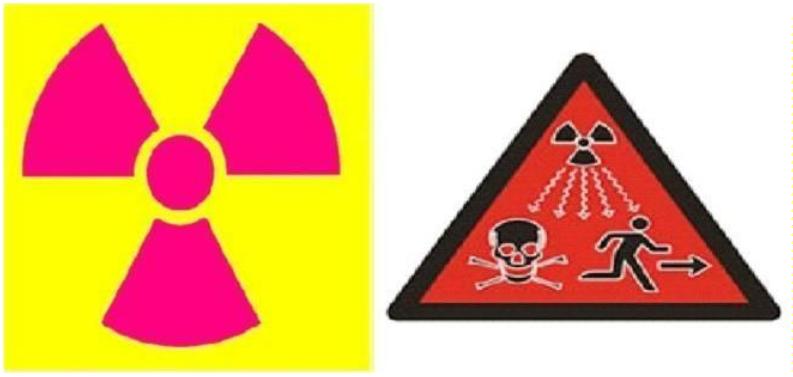 e) tabela de capacidade de cargas do equipamento e seus acessórios;f) movimentação crítica de cargas (materiais perigosos, peças de grande porte, tubos, perfis,chapas, eixos, etc.);g) comunicação durante a movimentação de pessoas e cargas: sinaleiro, sinalização ecomunicação por rádio;h) incidentes e acidentes durante a movimentação;i) procedimentos para a segurança na movimentação de pessoas e cargas;j) equipamentos de proteção;k) práticas de operação de movimentação a bordo da plataforma; el) avaliação final.ANEXO VCURSO COMPLEMENTAR PARA OPERADORES DE GUINDASTESCarga horária mínima: 20 horas.Conteúdo programático:a) guindastes em plataformas (características operacionais, procedimentos operacionais,emergência, manutenção e inspeção);b) dispositivos de proteção e segurança existentes;c) tabelas de capacidade de cargas e ângulos de içamento;d) operações de elevação e transporte de cargas e pessoas;e) situações especiais e risco, tais como: condições climáticas e marítimas, transferência decargas entre embarcações, operações simultâneas, dentre outras;f) ergonomia no posto de trabalho;g) exercícios práticos a bordo da plataforma; eh) avaliação final.ANEXO VICOMUNICAÇÃO DE INCIDENTE EM PLATAFORMA - CIPa) Nome da operadora da instalação, endereço, CNPJ, correio eletrônicotelefone:edadob) Identificação,plataforma:tipoeelocalizaçãoc) Datahoraincidente:Este texto não substitui o publicado no DOU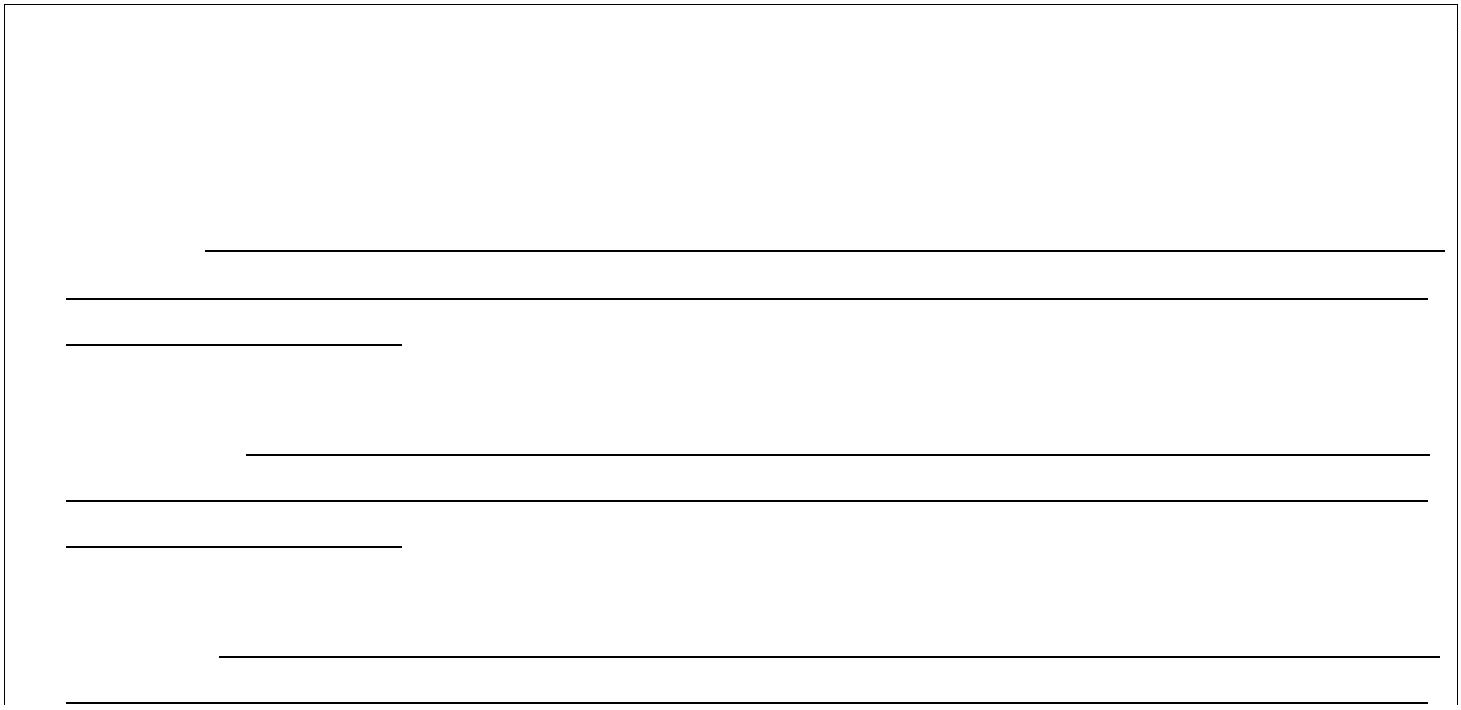 d) Cronologiaedescriçãotécnicadoincidente:e) Descrição dos equipamentos, instalações, processos e atividades envolvidas no incidente:f) Medidasemergenciaisadotadas:g) Consequênciasparaasegurançaeasaúdedostrabalhadores:h) Nome, gênero, idade, funçãoeorganização do trabalhador acidentado:i) Situaçãoj) Dataatualdaoperação:comunicação:comunicação:ehoradak) IdentificaçãoeassinaturadoresponsávelpelaGlossárioAcidente ampliado: evento subitâneo, como emissão, incêndio ou explosão de grandemagnitude, no curso de uma atividade em instalação sujeita a riscos de acidentes maiores,envolvendo uma ou mais substâncias perigosas e que implica grave perigo, imediato ouretardado, para os trabalhadores, a população ou o meio ambiente.Água oleosa: água contendo petróleo ou frações, também designada como água produzidaou água de formação.Água potável: água que atenda ao padrão de potabilidade estabelecido pela legislação vigenteEste texto não substitui o publicado no DOU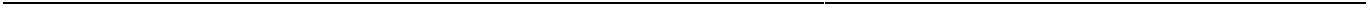 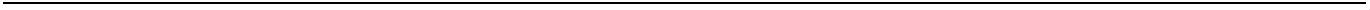 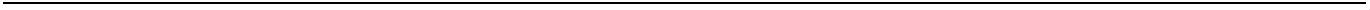 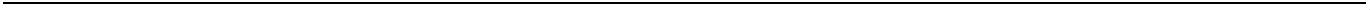 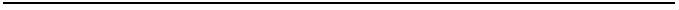 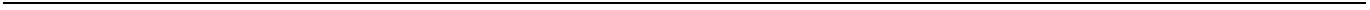 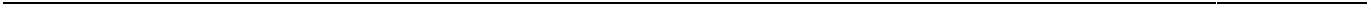 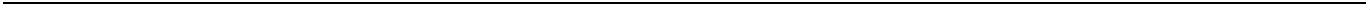 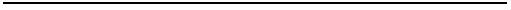 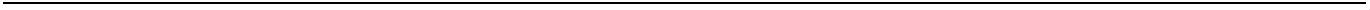 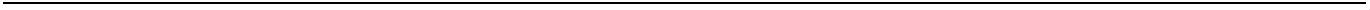 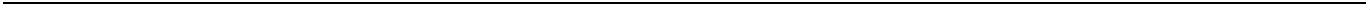 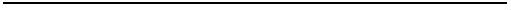 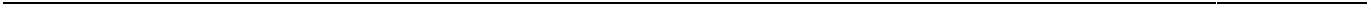 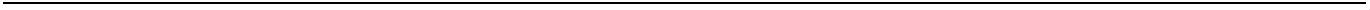 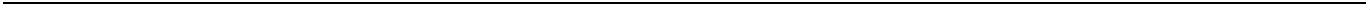 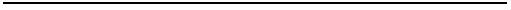 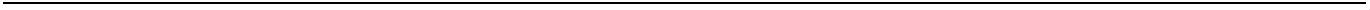 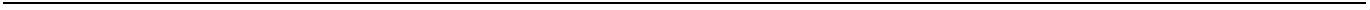 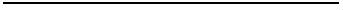 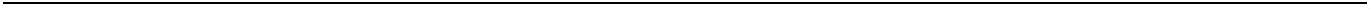 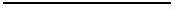 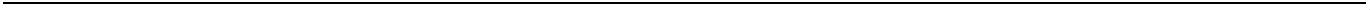 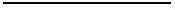 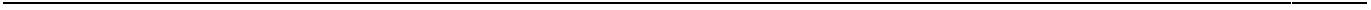 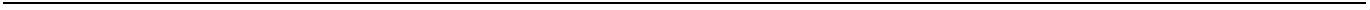 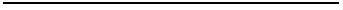 e que não ofereça riscos à saúde.Água tratada: água da qual foram eliminados os agentes de contaminação que possam causaralgum risco para a saúde, tornando-a própria ao uso humano, exceto para o consumo.Águas Jurisdicionais Brasileiras - AJB: compreendem as águas interiores e os espaçosmarítimos nos quais o Brasil exerce jurisdição, em algum grau, sobre atividades, pessoas,instalações, embarcações e recursos naturais vivos e não vivos, encontrados na massa líquida,no leito ou no subsolo marinho, para os fins de controle e fiscalização, dentro dos limites dalegislação internacional e nacional. Esses espaços marítimos compreendem a faixa deduzentas milhas marítimas contadas a partir das linhas de base, acrescida das águassobrejacentes à extensão da plataforma continental além das duzentas milhas marítimas,onde ela ocorrer.Alojamento: local projetado e apropriado para o repouso dos trabalhadores embarcados,composto de dormitório e instalação sanitária privativa, como: camarotes, camarotesprovisórios e módulos de acomodação temporária.Área controlada: áreas sujeitas às regras especiais de proteção e segurança radiológica, coma finalidade de controlar as exposições normais, prevenir a disseminação de contaminaçãoradioativa e prevenir ou limitar a amplitude das exposições potenciais.Autoridade Marítima: Comandante da Marinha do Brasil, conforme designado pelo parágrafoúnico do Art. 17 da Lei Complementar n° 97, de 9 de junho de 1999.Camarote provisório: alojamento de caráter excepcional, utilizado em casos de aumentotemporário da população embarcada, e que emprega estrutura ou compartimento definalidade diversa, já existente no casario, porém adaptado à sua utilização, segundoexigências específicas desta NR.Ciclo de vida da plataforma: consiste na construção, comissionamento, operação,modificação, descomissionamento e desmonte de plataformas.Código MODU (Mobile Offshore Drilling Units Code): código internacional emitido pelaOrganização Marítima Internacional (International Maritime Organization – IMO) e adotadopela Autoridade Marítima brasileira para regulamentação de requisitos técnicos deplataformas de petróleo.Comissionamento: conjunto de técnicas e procedimentos de engenharia aplicados de formaintegrada à instalação ou parte dela, visando torná-la operacional, de acordo com osrequisitos especificados em projeto.Convenção SOLAS (International Convention for the Safety of Life at Sea): ConvençãoInternacional para a Salvaguarda da Vida Humana no Mar, ratificada pelo Brasil, daOrganização Marítima Internacional.Damper: dispositivo que regula ou interrompe o fluxo de ar em sistemas de ventilação ouclimatização.Descomissionamento: conjunto de técnicas e procedimentos de engenharia aplicados deforma integrada à instalação ou parte dela, visando retirá-la de operação, de acordo com osrequisitos especificados em projeto e na legislação.Desmonte: consiste na desmontagem completa da plataforma em local destinado para essefim, visando à reciclagem de seus componentes, após o término do período de vida útil daplataforma.Emissões fugitivas: liberações involuntárias de gases e vapores que ocorrem de maneiracontínua ou intermitente durante as operações normais dos equipamentos e instrumentos.Este texto não substitui o publicado no DOUExercícios simulados: exercícios práticos de simulação de um cenário de acidente, durante oqual deve ser testada a eficiência do plano de resposta a emergências, com foco nosprocedimentos, no desempenho das equipes, na funcionalidade das instalações e dosequipamentos, dentre outros aspectos.Fonte de radiação: equipamento ou material que emite ou é capaz de emitir radiaçãoionizante ou de liberar substâncias ou materiais radioativos.Incorporação: ingestão, inalação ou absorção, através da pele, de material radioativo nocorpo humano.Manutenção: é o conjunto de procedimentos realizados para manter ou recolocar umequipamento ou maquinário de uma plataforma, durante a sua operação, em um estado quevolte a desenvolver a função requerida inicialmente.Material radioativo de ocorrência natural: material que contém radionuclídeos naturalmentepresentes nas rochas, nos solos e na água, que emite ou é capaz de emitir radiação ionizante,que pode ser concentrado ou exposto ao meio ambiente como resultado de atividadeshumanas, e cujos limites máximos de exposição estão estabelecidos pelas normas técnicasnacionais ou internacionais, nessa ordem.Operação simultânea: é o conjunto de duas ou mais operações realizadas ao mesmo tempona plataforma onde existam interfaces operacionais, de acordo com a matriz de operaçõessimultâneas e, em particular, quando elas introduzem perigos novos que não foramconsiderados de uma forma específica na avaliação de riscos; requerem logísticas especiais,medidas de apoio ou procedimentos de trabalho seguro ou comprometem a disponibilidadee funcionalidade dos elementos críticos de segurança operacional.Operações industriais com fontes radioativas: são operações que utilizam fontes artificiais deradiações ionizantes, tais como: perfilagem, gamagrafia, radiografia, dentre outras.Operador do contrato: empresa detentora de direitos de exploração e produção de petróleoe gás natural com contrato com a ANP e responsável pela condução e execução, direta ouindireta, de todas as atividades de exploração, avaliação, desenvolvimento, produção,desativação e abandono.Operadora da instalação: empresa responsável pelo gerenciamento e execução de todas asoperações e atividades de uma plataforma.People On Board (POB): número total de pessoas a bordo da plataforma.Plataforma desabitada: instalação que não possui tripulação embarcada em caráterpermanente.Portas externas do módulo de acomodação temporária: são aquelas que ligam a antecâmarado módulo de acomodação temporária ou o corredor comum dos módulos à área externa.Procedimentos operacionais: conjunto de instruções para o desenvolvimento das atividadesoperacionais de uma instalação, considerando os aspectos de segurança, saúde e meioambiente que impactem sobre a integridade física e a saúde dos trabalhadores.Proficiência: competência, aptidão, capacitação e habilidade aliadas à experiênciaprofissional, comprovadas por meio de diplomas, registro na carteira de trabalho, contratosespecíficos na área em questão e outros documentos.Profissional legalmente habilitado: profissional previamente qualificado, com atribuiçõeslegais para a atividade a ser desempenhada, que assume a responsabilidade técnica,possuindo registro no conselho de classe competente.Este texto não substitui o publicado no DOUProteção radiológica ou radioproteção: conjunto de medidas que visam a proteger o serhumano e seus descendentes e o meio ambiente contra possíveis efeitos indesejadoscausados pela radiação ionizante.Radiação ionizante: qualquer partícula ou radiação eletromagnética que, ao interagir com amatéria, ioniza seus átomos ou moléculas.Resíduos industriais: são aqueles provenientes dos processos industriais, na forma sólida,líquida ou gasosa ou combinação dessas, e que por suas características físicas, químicas oumicrobiológicas não se assemelham aos resíduos domésticos.Responsável legal pela plataforma: preposto formalmente designado pela empresa comoresponsável pela gestão da instalação.Riscos psicossociais: decorrem de deficiências na concepção, organização e gestão dotrabalho, bem como de um contexto social de trabalho problemático, podendo ter efeitosnegativos a nível psicológico, físico e social, como o estresse relacionado ao trabalho, oesgotamento ou a depressão. Exemplos de condições de trabalho que conduzem aos riscospsicossociais: cargas de trabalho excessivas, exigências contraditórias, falta de clareza nadefinição das funções, ausência de sua participação na tomada de decisões que afetam otrabalhador, descontrole sobre a forma como executa o trabalho, gestão de mudançasorganizacionais inadequadas, insegurança laboral, comunicação ineficaz, deficiência de apoiopor parte de chefias e colegas, assédio psicológico ou sexual, violência proveniente deterceiros, etc.Rotas de fuga: saídas e caminhos devidamente sinalizados, iluminados e desobstruídos, aserem percorridos pelas pessoas para uma rápida e segura evacuação de qualquer local daplataforma até o ponto de encontro previamente determinado pelo plano de resposta aemergências.Saúde: é o estado de completo bem-estar físico, mental e social, e não somente a ausência dedoença.Serviço de Radioproteção (SR): estrutura constituída especificamente com vistas à execuçãoe manutenção do plano de proteção radiológica de uma instalação.Supervisor de Proteção Radiológica ou Supervisor de Radioproteção (SPR): indivíduo comcertificação de qualificação pela CNEN para supervisionar a aplicação das medidas deradioproteção.Trabalhador capacitado: aquele que tenha recebido capacitação sob a orientação eresponsabilidade de profissional legalmente habilitado.Trabalhador qualificado: aquele que tenha comprovada a conclusão de curso específico parasua atividade, em instituição reconhecida pelo sistema oficial de ensino nacional.Treinamento (capacitação ou curso): conjunto de instruções teóricas e práticas ministradassob a supervisão de profissional legalmente habilitado, e que seguem conteúdo programáticoplanejado, destinado a tornar o trabalhador apto a exercer determinada função.Este texto não substitui o publicado no DOU